      «в регистр»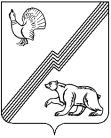 ДУМА  ГОРОДА  ЮГОРСКАХанты-Мансийского автономного округа – ЮгрыРЕШЕНИЕот 27 ноября 2018 года                                                                                                                             № 82О внесении изменений в решение Думы города Югорска от 19.12.2017 № 107 «О бюджете города Югорска на 2018 год и на плановый период 2019 и 2020 годов»В соответствии с Бюджетным кодексом Российской Федерации, Положением об отдельных вопросах организации и осуществления бюджетного процесса в городе Югорске, утвержденным решением Думы города Югорска от 26.09.2013 № 48, ДУМА ГОРОДА ЮГОРСКА РЕШИЛА:1. Внести в решение Думы города Югорска от 19.12.2017 № 107 «О бюджете города Югорска на 2018 год и на плановый период 2019 и 2020 годов» (с изменениями от 19.04.2018 № 23, от 25.09.2018 № 61) следующие изменения:1.1. Пункт 1 изложить в следующей редакции: «1. Утвердить основные характеристики бюджета города Югорска на 2018 год:прогнозируемый общий объем доходов бюджета города Югорска в сумме 3 800 353,2 тыс. рублей;общий объем расходов бюджета города Югорска в сумме 3 819 416,9 тыс. рублей;дефицит бюджета города Югорска в сумме 19 063,7 тыс. рублей;верхний предел муниципального внутреннего долга города Югорска на 1 января 2019 года в сумме 280 000,0 тыс. рублей, в том числе верхний предел по муниципальным гарантиям в сумме 0,0 тыс. рублей;предельный объем муниципального внутреннего долга города Югорска в сумме 352 967,0 тыс. рублей;объем расходов на обслуживание муниципального внутреннего долга города Югорска в сумме 25 550,0 тыс. рублей.».1.2. В пункте 10 слова «на 2018 год в сумме 80 144,0 тыс. рублей,» заменить словами «на 2018 год в сумме 80 416,1 тыс. рублей,».1.3. В пункте 11 слова «на 2018 год в сумме 2 507 740,4 тыс. рублей,» заменить словами «на 2018 год в сумме 2 745 765,3 тыс. рублей,».1.4. В пункте 13 слова «на 2018 год в сумме 3 590 894,8 тыс. рублей,» заменить словами «на 2018 год в сумме 3 800 541,9 тыс. рублей,».1.5. В пункте 14 слова «на 2018 год в сумме 95 621,4 тыс. рублей,» заменить словами «на 2018 год в сумме 98 994,9 тыс. рублей,».    1.6. Приложения 3, 5, 7, 9, 11, 13, 15 изложить в новой редакции (приложения 1 - 7).2. Настоящее решение вступает в силу после его опубликования в официальном печатном издании города Югорска.Председатель Думы города Югорска						       В.А. КлиминГлава города Югорска								    А.В. Бородкин«27» ноября 2018 года   (дата подписания)	Приложение 1 к решению Думы города Югорскаот 27 ноября 2018 года № 82Приложение 3к решению Думы города Югорскаот 19 декабря 2017 года № 107Доходы бюджета города Югорскав разрезе групп и подгрупп классификации доходов на 2018 год(тыс. рублей)Приложение 2  к решению Думы города Югорскаот 27 ноября 2018 года № 82Приложение 5к решению Думы города Югорскаот 19 декабря 2017 года № 107Распределение бюджетных ассигнований бюджета города Югорска по разделам, подразделам, целевым статьям (муниципальным программам города Югорска и непрограммным направлениям деятельности), группам (группам и подгруппам) видов расходов классификации расходов бюджетов на 2018 год(тыс. рублей)Приложение 3 к решению Думы города Югорскаот 27 ноября 2018 года № 82Приложение 7к решению Думы города Югорскаот 19 декабря 2017 года № 107Распределение бюджетных ассигнований бюджета города Югорска по целевым статьям (муниципальным программам города Югорска и непрограммным направлениям деятельности), группам и подгруппам видов расходов классификации расходов бюджетов на 2018 год(тыс. рублей)Приложение 4 к решению Думы города Югорскаот 27 ноября 2018 года № 82Приложение 9к решению Думы города Югорскаот 19 декабря 2017 года № 107Распределение бюджетных ассигнований бюджета города Югорска по разделам и подразделам классификации расходов бюджетов на 2018 год(тыс. рублей)Приложение 5 к решению Думы города Югорскаот 27 ноября 2018 года № 82Приложение 11к решению Думы города Югорскаот 19 декабря 2017 года № 107Ведомственная структура расходов бюджета города Югорска по главным распорядителям бюджетных средств, разделам, подразделам, целевым статьям (муниципальным программам города Югорска и непрограммным направлениям деятельности), группам (группам и подгруппам) видов расходов классификации расходов бюджетов на 2018 год(тыс. рублей)Приложение 6 к решению Думы города Югорскаот 27 ноября 2018 года № 82Приложение 13к решению Думы города Югорскаот 19 декабря 2017 года № 107Источники финансирования дефицита бюджета города Югорска на 2018 год(тыс. рублей)Приложение 7 к решению Думы города Югорскаот 27 ноября 2018 года № 82Приложение 15к решению Думы города Югорскаот 19 декабря 2017 года № 107Распределение бюджетных ассигнований на реализацию муниципальных программ города Югорска на 2018 год и на плановый период 2019 и 2020 годов(тыс. рублей)КодНаименование кода поступлений в бюджет, группы, подгруппы, статьи, подстатьи, элемента, группы подвида, аналитической группы подвида доходовСумма123ХДОХОДЫ БЮДЖЕТА - ВСЕГО 3 800 353,2000 1 00 00000 00 0000 000НАЛОГОВЫЕ И НЕНАЛОГОВЫЕ ДОХОДЫ1 056 520,7000 1 01 00000 00 0000 000НАЛОГИ НА ПРИБЫЛЬ, ДОХОДЫ769 476,0000 1 01 02000 01 0000 110Налог на доходы физических лиц769 476,0000 1 01 02010 01 0000 110Налог на доходы физических лиц с доходов, источником которых является налоговый агент, за исключением доходов, в отношении которых исчисление и уплата налога осуществляются в соответствии со статьями 227, 227.1 и 228 Налогового кодекса Российской Федерации759 019,9000 1 01 02020 01 0000 110Налог на доходы физических лиц с доходов, полученных от осуществления деятельности физическими лицами, зарегистрированными в качестве индивидуальных предпринимателей, нотариусов, занимающихся частной практикой, адвокатов, учредивших адвокатские кабинеты, и других лиц, занимающихся частной практикой в соответствии со статьей 227 Налогового кодекса Российской Федерации3 611,5000 1 01 02030 01 0000 110Налог на доходы физических лиц с доходов, полученных физическими лицами в соответствии со статьей 228 Налогового кодекса Российской Федерации3 912,6000 1 01 02040 01 0000 110Налог на доходы физических лиц в виде фиксированных авансовых платежей с доходов, полученных физическими лицами, являющимися иностранными гражданами, осуществляющими трудовую деятельность по найму на основании патента в соответствии со статьей 227.1 Налогового кодекса Российской Федерации2 932,0000 1 03 00000 00 0000 000НАЛОГИ НА ТОВАРЫ (РАБОТЫ, УСЛУГИ), РЕАЛИЗУЕМЫЕ НА ТЕРРИТОРИИ РОССИЙСКОЙ ФЕДЕРАЦИИ20 221,0000 1 03 02000 01 0000 110Акцизы по подакцизным товарам (продукции), производимым на территории Российской Федерации20 221,0000 1 03 02230 01 0000 110Доходы от уплаты акцизов на дизельное топливо, подлежащие распределению между бюджетами субъектов Российской Федерации и местными бюджетами с учетом установленных дифференцированных нормативов отчислений в местные бюджеты7 798,8000 1 03 02240 01 0000 110Доходы от уплаты акцизов на моторные масла для дизельных и (или) карбюраторных (инжекторных) двигателей, подлежащие распределению между бюджетами субъектов Российской Федерации и местными бюджетами с учетом установленных дифференцированных нормативов отчислений в местные бюджеты57,6000 1 03 02250 01 0000 110Доходы от уплаты акцизов на автомобильный бензин, подлежащие распределению между бюджетами субъектов Российской Федерации и местными бюджетами с учетом установленных дифференцированных нормативов отчислений в местные бюджеты13 864,6000 1 03 02260 01 0000 110Доходы от уплаты акцизов на прямогонный бензин, подлежащие распределению между бюджетами субъектов Российской Федерации и местными бюджетами с учетом установленных дифференцированных нормативов отчислений в местные бюджеты-1 500,0000 1 05 00000 00 0000 000НАЛОГИ НА СОВОКУПНЫЙ ДОХОД92 439,1000 1 05 01000 00 0000 110Налог, взимаемый в связи с применением упрощенной системы налогообложения62 102,3000 1 05 01010 01 0000 110Налог, взимаемый с налогоплательщиков, выбравших в качестве объекта налогообложения доходы43 293,3000 1 05 01011 01 0000 110Налог, взимаемый с налогоплательщиков, выбравших в качестве объекта налогообложения доходы43 300,0000 1 05 01012 01 0000 110Налог, взимаемый с налогоплательщиков, выбравших в качестве объекта налогообложения доходы (за налоговые периоды, истекшие до 1 января 2011 года)-6,7000 1 05 01020 01 0000 110Налог, взимаемый с налогоплательщиков, выбравших в качестве объекта налогообложения доходы, уменьшенные на величину расходов18 800,9000 1 05 01021 01 0000 110Налог, взимаемый с налогоплательщиков, выбравших в качестве объекта налогообложения доходы, уменьшенные на величину расходов (в том числе минимальный налог, зачисляемый в бюджеты субъектов Российской Федерации)18 800,9000 1 05 01050 01 0000 110Минимальный налог, зачисляемый в бюджеты субъектов Российской Федерации (за налоговые периоды, истекшие до 1 января 2016 года)8,1000 1 05 02000 02 0000 110Единый налог на вмененный доход для отдельных видов деятельности22 470,0000 1 05 02010 02 0000 110Единый налог на вмененный доход для отдельных видов деятельности22 469,9000 1 05 02020 02 0000 110Единый налог на вмененный доход для отдельных видов деятельности (за налоговые периоды, истекшие до 1 января 2011 года)0,1000 1 05 03000 01 0000 110Единый сельскохозяйственный налог919,3000 1 05 03010 01 0000 110Единый сельскохозяйственный налог919,3000 1 05 04000 02 0000 110Налог, взимаемый в связи с применением патентной системы налогообложения6 947,5000 1 05 04010 02 0000 110Налог, взимаемый в связи с применением патентной системы налогообложения, зачисляемый в бюджеты городских округов6 947,5000 1 06 00000 00 0000 000НАЛОГИ НА ИМУЩЕСТВО48 360,6000 1 06 01000 00 0000 110Налог на имущество физических лиц14 424,0000 1 06 01020 04 0000 110Налог на имущество физических лиц, взимаемый по ставкам, применяемым к объектам налогообложения, расположенным в границах городских округов14 424,0000 1 06 06000 00 0000 110Земельный налог33 936,6000 1 06 06030 00 0000 110Земельный налог с организаций27 536,6000 1 06 06032 04 0000 110Земельный налог с организаций, обладающих земельным участком, расположенным в границах городских округов27 536,6000 1 06 06040 00 0000 110Земельный налог с физических лиц6 400,0000 1 06 06042 04 0000 110Земельный налог с физических лиц, обладающих земельным участком, расположенным в границах городских округов6 400,0000 1 08 00000 00 0000 000ГОСУДАРСТВЕННАЯ ПОШЛИНА6 303,3000 1 08 03000 01 0000 110Государственная пошлина по делам, рассматриваемым в судах общей юрисдикции, мировыми судьями6 213,3000 1 08 03010 01 0000 110Государственная пошлина по делам, рассматриваемым в судах общей юрисдикции, мировыми судьями (за исключением Верховного Суда Российской Федерации)6 213,3000 1 08 07000 01 0000 110Государственная пошлина за государственную регистрацию, а также за совершение прочих юридически значимых действий90,0000 1 08 07150 01 0000 110Государственная пошлина за выдачу разрешения на установку рекламной конструкции90,0000 1 11 00000 00 0000 000ДОХОДЫ ОТ ИСПОЛЬЗОВАНИЯ ИМУЩЕСТВА, НАХОДЯЩЕГОСЯ В ГОСУДАРСТВЕННОЙ И МУНИЦИПАЛЬНОЙ СОБСТВЕННОСТИ72 986,0000 1 11 01000 00 0000 120Доходы в виде прибыли, приходящейся на доли в уставных (складочных) капиталах хозяйственных товариществ и обществ, или дивидендов по акциям, принадлежащим Российской Федерации, субъектам Российской Федерации или муниципальным образованиям51,0000 1 11 01040 04 0000 120Доходы в виде прибыли, приходящейся на доли в уставных (складочных) капиталах хозяйственных товариществ и обществ, или дивидендов по акциям, принадлежащим городским округам51,0000 1 11 05000 00 0000 120Доходы, получаемые в виде арендной либо иной платы за передачу в возмездное пользование государственного и муниципального имущества (за исключением имущества бюджетных и автономных учреждений, а также имущества государственных и муниципальных унитарных предприятий, в том числе казенных)56 525,0000 1 11 05010 00 0000 120Доходы, получаемые в виде арендной платы за земельные участки, государственная собственность на которые не разграничена, а также средства от продажи права на заключение договоров аренды указанных земельных участков46 000,0000 1 11 05012 04 0000 120Доходы, получаемые в виде арендной платы за земельные участки, государственная собственность на которые не разграничена и которые расположены в границах городских округов, а также средства от продажи права на заключение договоров аренды указанных земельных участков46 000,0000 1 11 05020 00 0000 120Доходы, получаемые в виде арендной платы за земли после разграничения государственной собственности на землю, а также средства от продажи права на заключение договоров аренды указанных земельных участков (за исключением земельных участков бюджетных и автономных учреждений)1 525,0000 1 11 05024 04 0000 120Доходы, получаемые в виде арендной платы, а также средства от продажи права на заключение договоров аренды за земли, находящиеся в собственности городских округов (за исключением земельных участков муниципальных бюджетных и автономных учреждений)1 525,0000 1 11 05030 00 0000 120Доходы от сдачи в аренду имущества, находящегося в оперативном управлении органов государственной власти, органов местного самоуправления, государственных внебюджетных фондов и созданных ими учреждений (за исключением имущества бюджетных и автономных учреждений)9 000,0000 1 11 05034 04 0000 120Доходы от сдачи в аренду имущества, находящегося в оперативном управлении органов управления городских округов и созданных ими учреждений (за исключением имущества муниципальных бюджетных и автономных учреждений)9 000,0000 1 11 07000 00 0000 120Платежи от государственных и муниципальных унитарных предприятий10,0000 1 11 07010 00 0000 120Доходы от перечисления части прибыли государственных и муниципальных унитарных предприятий, остающейся после уплаты налогов и обязательных платежей10,0000 1 11 07014 04 0000 120Доходы от перечисления части прибыли, остающейся после уплаты налогов и иных обязательных платежей муниципальных унитарных предприятий, созданных городскими округами10,0000 1 11 09000 00 0000 120Прочие доходы от использования имущества и прав, находящихся в государственной и муниципальной собственности (за исключением имущества бюджетных и автономных учреждений, а также имущества государственных и муниципальных унитарных предприятий, в том числе казенных)16 400,0000 1 11 09040 00 0000 120Прочие поступления от использования имущества, находящегося в государственной и муниципальной собственности (за исключением имущества бюджетных и автономных учреждений, а также имущества государственных и муниципальных унитарных предприятий, в том числе казенных)16 400,0000 1 11 09044 04 0000 120Прочие поступления от использования имущества, находящегося в собственности городских округов (за исключением имущества муниципальных бюджетных и автономных учреждений, а также имущества муниципальных унитарных предприятий, в том числе казенных)16 400,0000 1 12 00000 00 0000 000ПЛАТЕЖИ ПРИ ПОЛЬЗОВАНИИ ПРИРОДНЫМИ РЕСУРСАМИ3 196,6000 1 12 01000 01 0000 120Плата за негативное воздействие на окружающую среду3 196,6000 1 12 01010 01 0000 120Плата за выбросы загрязняющих веществ в атмосферный воздух стационарными объектами2 090,0000 1 12 01030 01 0000 120Плата за сбросы загрязняющих веществ в водные объекты6,6000 1 12 01040 01 0000 120Плата за размещение отходов производства и потребления1 100,0000 1 12 01041 01 0000 120Плата за размещение отходов производства1 100,0000 1 13 00000 00 0000 000ДОХОДЫ ОТ ОКАЗАНИЯ ПЛАТНЫХ УСЛУГ (РАБОТ) И КОМПЕНСАЦИИ ЗАТРАТ ГОСУДАРСТВА4 200,0000 1 13 01000 00 0000 130Доходы от оказания платных услуг (работ)50,0000 1 13 01990 00 0000 130Прочие доходы от оказания платных услуг (работ)50,0000 1 13 01994 04 0000 130Прочие доходы от оказания платных услуг (работ) получателями средств бюджетов городских округов50,0000 1 13 02000 00 0000 130Доходы от компенсации затрат государства4 150,0000 1 13 02990 00 0000 130Прочие доходы от компенсации затрат государства4 150,0000 1 13 02994 04 0000 130Прочие доходы от компенсации затрат бюджетов городских округов4 150,0000 1 14 00000 00 0000 000ДОХОДЫ ОТ ПРОДАЖИ МАТЕРИАЛЬНЫХ И НЕМАТЕРИАЛЬНЫХ АКТИВОВ32 487,5000 1 14 01000 00 0000 410Доходы от продажи квартир28 200,0000 1 14 01040 04 0000 410Доходы от продажи квартир, находящихся в собственности городских округов28 200,0000 1 14 02000 00 0000 000Доходы от реализации имущества, находящегося в государственной и муниципальной собственности (за исключением движимого имущества бюджетных и автономных учреждений, а также имущества государственных и муниципальных унитарных предприятий, в том числе казенных)2 370,0000 1 14 02040 04 0000 410Доходы от реализации имущества, находящегося в собственности городских округов (за исключением движимого имущества муниципальных бюджетных и автономных учреждений, а также имущества муниципальных унитарных предприятий, в том числе казенных), в части реализации основных средств по указанному имуществу2 370,0000 1 14 02043 04 0000 410Доходы от реализации иного имущества, находящегося в собственности городских округов (за исключением имущества муниципальных бюджетных и автономных учреждений, а также имущества муниципальных унитарных предприятий, в том числе казенных), в части реализации основных средств по указанному имуществу2 370,0000 1 14 06000 00 0000 430Доходы от продажи земельных участков, находящихся в государственной и муниципальной собственности1 862,5000 1 14 06010 00 0000 430Доходы от продажи земельных участков, государственная собственность на которые не разграничена1 850,0000 1 14 06012 04 0000 430Доходы от продажи земельных участков, государственная собственность на которые не разграничена и которые расположены в границах городских округов1 850,0000 1 14 06020 00 0000 430Доходы от продажи земельных участков, государственная собственность на которые разграничена (за исключением земельных участков бюджетных и автономных учреждений)12,5000 1 14 06024 04 0000 430Доходы от продажи земельных участков, находящихся в собственности городских округов (за исключением земельных участков муниципальных бюджетных и автономных учреждений)12,5000 1 14 06300 00 0000 430Плата за увеличение площади земельных участков, находящихся в частной собственности, в результате перераспределения таких земельных участков и земель (или) земельных участков, находящихся в государственной или муниципальной собственности55,0000 1 14 06310 00 0000 430Плата за увеличение площади земельных участков, находящихся в частной собственности, в результате перераспределения таких земельных участков и земель (или) земельных участков, государственная собственность на которые не разграничена55,0000 1 14 06312 04 0000 430Плата за увеличение площади земельных участков, находящихся в частной собственности, в результате перераспределения таких земельных участков и земель (или) земельных участков, государственная собственность на которые не разграничена и которые расположены в границах городских округов55,0000 1 16 00000 00 0000 000ШТРАФЫ, САНКЦИИ, ВОЗМЕЩЕНИЕ УЩЕРБА6 961,8000 1 16 03000 00 0000 140Денежные взыскания (штрафы) за нарушение законодательства о налогах и сборах450,0000 1 16 03010 01 0000 140Денежные взыскания (штрафы) за нарушение законодательства о налогах и сборах, предусмотренные статьями 116, 119.1, 119.2, пунктами 1 и 2 статьи 120, статьями 125, 126, 126.1, 128, 129, 129.1, 129.4, 132, 133, 134, 135, 135.1, 135.2 Налогового кодекса Российской Федерации330,0000 1 16 03030 01 0000 140Денежные взыскания (штрафы) за административные правонарушения в области налогов и сборов, предусмотренные Кодексом Российской Федерации об административных правонарушениях120,0000 1 16 06000 01 0000 140Денежные взыскания (штрафы) за нарушение законодательства о применении контрольно-кассовой техники при осуществлении наличных денежных расчетов и (или) расчетов с использованием платежных карт250,0000 1 16 08000 01 0000 140Денежные взыскания (штрафы) за административные правонарушения в области государственного регулирования производства и оборота этилового спирта, алкогольной, спиртосодержащей и табачной продукции173,3000 1 16 08010 01 0000 140Денежные взыскания (штрафы) за административные правонарушения в области государственного регулирования производства и оборота этилового спирта, алкогольной, спиртосодержащей продукции123,3000 1 16 08020 01 0000 140Денежные взыскания (штрафы) за административные правонарушения в области государственного регулирования производства и оборота табачной продукции50,0000 1 16 18000 00 0000 140Денежные взыскания (штрафы) за нарушение бюджетного законодательства Российской Федерации10,0000 1 16 18040 04 0000 140Денежные взыскания (штрафы) за нарушение бюджетного законодательства (в части бюджетов городских округов)10,0000 1 16 25000 00 0000 140Денежные взыскания (штрафы) за нарушение законодательства Российской Федерации о недрах, об особо охраняемых природных территориях, об охране и использовании животного мира, об экологической экспертизе, в области охраны окружающей среды, о рыболовстве и сохранении водных биологических ресурсов, земельного законодательства, лесного законодательства, водного законодательства261,0000 1 16 25050 01 0000 140Денежные взыскания (штрафы) за нарушение законодательства в области охраны окружающей среды111,0000 1 16 25060 01 0000 140Денежные взыскания (штрафы) за нарушение земельного законодательства150,0000 1 16 28000 01 0000 140Денежные взыскания (штрафы) за нарушение законодательства в области обеспечения санитарно-эпидемиологического благополучия человека и законодательства в сфере защиты прав потребителей320,2000 1 16 30000 01 0000 140Денежные взыскания (штрафы) за правонарушения в области дорожного движения218,5000 1 16 30010 01 0000 140Денежные взыскания (штрафы) за нарушение правил перевозки крупногабаритных и тяжеловесных грузов по автомобильным дорогам общего пользования7,0000 1 16 30013 01 0000 140Денежные взыскания (штрафы) за нарушение правил перевозки крупногабаритных и тяжеловесных грузов по автомобильным дорогам общего пользования местного значения городских округов7,0000 1 16 30030 01 0000 140Прочие денежные взыскания (штрафы) за правонарушения в области дорожного движения211,5000 1 16 33000 00 0000 140Денежные взыскания (штрафы) за нарушение законодательства Российской Федерации о контрактной системе в сфере закупок товаров, работ, услуг для обеспечения государственных и муниципальных нужд830,4000 1 16 33040 04 0000 140Денежные взыскания (штрафы) за нарушение законодательства Российской Федерации о контрактной системе в сфере закупок товаров, работ, услуг для обеспечения государственных и муниципальных нужд для нужд городских округов830,4000 1 16 43000 01 0000 140Денежные взыскания (штрафы) за нарушение законодательства Российской Федерации об административных правонарушениях, предусмотренные статьей 20.25 Кодекса Российской Федерации об административных правонарушениях833,0000 1 16 90000 00 0000 140Прочие поступления от денежных взысканий (штрафов) и иных сумм в возмещение ущерба3 615,4000 1 16 90040 04 0000 140Прочие поступления от денежных взысканий (штрафов) и иных сумм в возмещение ущерба, зачисляемые в бюджеты городских округов3 615,4000 1 17 00000 00 0000 000ПРОЧИЕ НЕНАЛОГОВЫЕ ДОХОДЫ-111,2000 1 17 01000 00 0000 180Невыясненные поступления-111,2000 1 17 01040 04 0000 180Невыясненные поступления, зачисляемые в бюджеты городских округов-111,2000 2 00 00000 00 0000 000БЕЗВОЗМЕЗДНЫЕ ПОСТУПЛЕНИЯ2 743 832,5000 2 02 00000 00 0000 000БЕЗВОЗМЕЗДНЫЕ ПОСТУПЛЕНИЯ ОТ ДРУГИХ БЮДЖЕТОВ БЮДЖЕТНОЙ СИСТЕМЫ РОССИЙСКОЙ ФЕДЕРАЦИИ2 745 765,3000 2 02 10000 00 0000 151Дотации бюджетам бюджетной системы Российской Федерации238 078,7000 2 02 15001 00 0000 151Дотации на выравнивание бюджетной обеспеченности64 703,2000 2 02 15001 04 0000 151Дотации бюджетам городских округов на выравнивание бюджетной обеспеченности64 703,2000 2 02 15002 00 0000 151Дотации бюджетам на поддержку мер по обеспечению сбалансированности бюджетов169 101,8000 2 02 15002 04 0000 151Дотации бюджетам городских округов на поддержку мер по обеспечению сбалансированности бюджетов169 101,8000 2 02 19999 00 0000 151Прочие дотации4 273,7000 2 02 19999 04 0000 151Прочие дотации бюджетам городских округов4 273,7000 2 02 20000 00 0000 151Субсидии бюджетам бюджетной системы Российской Федерации (межбюджетные субсидии)1 012 771,5000 2 02 20041 00 0000 151Субсидии бюджетам на строительство, модернизацию, ремонт и содержание автомобильных дорог общего пользования, в том числе дорог в поселениях (за исключением автомобильных дорог федерального значения)75 409,1000 2 02 20041 04 0000 151Субсидии бюджетам городских округов на строительство, модернизацию, ремонт и содержание автомобильных дорог общего пользования, в том числе дорог в поселениях (за исключением автомобильных дорог федерального значения)75 409,1000 2 02 20077 00 0000 151Субсидии бюджетам на софинансирование капитальных вложений в объекты государственной (муниципальной) собственности251 760,1000 2 02 20077 04 0000 151Субсидии бюджетам городских округов на софинансирование капитальных вложений в объекты муниципальной собственности251 760,1000 2 02 25497 00 0000 151Субсидии бюджетам на реализацию мероприятий по обеспечению жильем молодых семей7 907,4000 2 02 25497 04 0000 151Субсидии бюджетам городских округов на реализацию мероприятий по обеспечению жильем молодых семей7 907,4000 2 02 25519 00 0000 151Субсидия бюджетам на поддержку отрасли культуры69,9000 2 02 25519 04 0000 151Субсидия бюджетам городских округов на поддержку отрасли культуры69,9000 2 02 25555 00 0000 151Субсидии бюджетам на поддержку государственных программ субъектов Российской Федерации и муниципальных программ формирования современной городской среды7 233,7000 2 02 25555 04 0000 151Субсидии бюджетам городских округов на поддержку государственных программ субъектов Российской Федерации и муниципальных программ формирования современной городской среды7 233,7000 2 02 29999 00 0000 151Прочие субсидии670 391,3000 2 02 29999 04 0000 151Прочие субсидии бюджетам городских округов670 391,3000 2 02 30000 00 0000 151Субвенции бюджетам бюджетной системы Российской Федерации1 469 654,5000 2 02 30024 00 0000 151Субвенции местным бюджетам на выполнение передаваемых полномочий субъектов Российской Федерации1 408 259,7000 2 02 30024 04 0000 151Субвенции бюджетам городских округов на выполнение передаваемых полномочий субъектов Российской Федерации1 408 259,7000 2 02 30029 00 0000 151Субвенции бюджетам на компенсацию части платы, взимаемой с родителей (законных представителей) за присмотр и уход за детьми, посещающими образовательные организации, реализующие образовательные программы дошкольного образования32 680,0000 2 02 30029 04 0000 151Субвенции бюджетам городских округов на компенсацию части платы, взимаемой с родителей (законных представителей) за присмотр и уход за детьми, посещающими образовательные организации, реализующие образовательные программы дошкольного образования32 680,0000 2 02 35082 00 0000 151Субвенции бюджетам муниципальных образований на предоставление жилых помещений детям-сиротам и детям, оставшимся без попечения родителей, лицам из их числа по договорам найма специализированных жилых помещений15 773,1000 2 02 35082 04 0000 151Субвенции бюджетам городских округов на предоставление жилых помещений детям-сиротам и детям, оставшимся без попечения родителей, лицам из их числа по договорам найма специализированных жилых помещений15 773,1000 2 02 35118 00 0000 151Субвенции бюджетам на осуществление первичного воинского учета на территориях, где отсутствуют военные комиссариаты4 074,4000 2 02 35118 04 0000 151Субвенции бюджетам городских округов на осуществление первичного воинского учета на территориях, где отсутствуют военные комиссариаты4 074,4000 2 02 35120 00 0000 151Субвенции бюджетам на осуществление полномочий по составлению (изменению) списков кандидатов в присяжные заседатели федеральных судов общей юрисдикции в Российской Федерации62,0000 2 02 35120 04 0000 151Субвенции бюджетам городских округов на осуществление полномочий по составлению (изменению) списков кандидатов в присяжные заседатели федеральных судов общей юрисдикции в Российской Федерации62,0000 2 02 35134 00 0000 151Субвенции бюджетам на осуществление полномочий по обеспечению жильем отдельных категорий граждан, установленных Федеральным законом от 12 января 1995 года № 5-ФЗ "О ветеранах", в соответствии с Указом Президента Российской Федерации от 7 мая 2008 года № 714 "Об обеспечении жильем ветеранов Великой Отечественной войны 1941 - 1945 годов"2 319,1000 2 02 35134 04 0000 151Субвенции бюджетам городских округов на осуществление полномочий по обеспечению жильем отдельных категорий граждан, установленных Федеральным законом от 12 января 1995 года № 5-ФЗ "О ветеранах", в соответствии с Указом Президента Российской Федерации от 7 мая 2008 года № 714 "Об обеспечении жильем ветеранов Великой Отечественной войны 1941 - 1945 годов"2 319,1000 2 02 35930 00 0000 151Субвенции бюджетам на государственную регистрацию актов гражданского состояния6 486,2000 2 02 35930 04 0000 151Субвенции бюджетам городских округов на государственную регистрацию актов гражданского состояния6 486,2000 2 02 40000 00 0000 151Иные межбюджетные трансферты25 260,6000 2 02 49999 00 0000 151Прочие межбюджетные трансферты, передаваемые бюджетам25 260,6000 2 02 49999 04 0000 151Прочие межбюджетные трансферты, передаваемые бюджетам городских округов25 260,6000 2 07 00000 00 0000 000ПРОЧИЕ БЕЗВОЗМЕЗДНЫЕ ПОСТУПЛЕНИЯ833,0000 2 07 04000 04 0000 180Прочие безвозмездные поступления в бюджеты городских округов833,0000 2 07 04050 04 0000 180Прочие безвозмездные поступления в бюджеты городских округов833,0000 2 19 00000 00 0000 000ВОЗВРАТ ОСТАТКОВ СУБСИДИЙ, СУБВЕНЦИЙ И ИНЫХ МЕЖБЮДЖЕТНЫХ ТРАНСФЕРТОВ, ИМЕЮЩИХ ЦЕЛЕВОЕ НАЗНАЧЕНИЕ, ПРОШЛЫХ ЛЕТ-2 765,8000 2 19 00000 04 0000 151Возврат остатков субсидий, субвенций и иных межбюджетных трансфертов, имеющих целевое назначение, прошлых лет из бюджетов городских округов-2 765,8000 2 19 60010 04 0000 151Возврат прочих остатков субсидий, субвенций и иных межбюджетных трансфертов, имеющих целевое назначение, прошлых лет из бюджетов городских округов-2 765,8НаименованиеРзПрЦСРВРСумма на годНаименованиеРзПрЦСРВРСумма на год123456Общегосударственные вопросы01339 799,9Функционирование высшего должностного лица субъекта Российской Федерации и муниципального образования01024 846,5Муниципальная программа города Югорска "Социально-экономическое развитие и совершенствование государственного и муниципального управления в городе Югорске на 2014-2020 годы"010216000000004 846,5Подпрограмма "Совершенствование системы муниципального стратегического управления"010216100000004 846,5Основное мероприятие "Обеспечение деятельности администрации города Югорска и обеспечивающих учреждений"010216101000004 846,5Высшее должностное лицо города Югорска010216101020304 846,5Расходы на выплаты персоналу в целях обеспечения выполнения функций государственными (муниципальными) органами, казенными учреждениями, органами управления государственными внебюджетными фондами010216101020301004 846,5Расходы на выплаты персоналу государственных (муниципальных) органов010216101020301204 846,5Функционирование законодательных (представительных) органов государственной власти и представительных органов муниципальных образований010310 733,0Непрограммные направления деятельности0103400000000010 733,0Непрограммное направление деятельности "Обеспечение деятельности органов местного самоуправления"0103401000000010 733,0Расходы на обеспечение функций органов местного самоуправления010340100020403 265,8Расходы на выплаты персоналу в целях обеспечения выполнения функций государственными (муниципальными) органами, казенными учреждениями, органами управления государственными внебюджетными фондами010340100020401003 000,4Расходы на выплаты персоналу государственных (муниципальных) органов010340100020401203 000,4Закупка товаров, работ и услуг для обеспечения государственных (муниципальных) нужд01034010002040200196,5Иные закупки товаров, работ и услуг для обеспечения государственных (муниципальных) нужд01034010002040240196,5Социальное обеспечение и иные выплаты населению0103401000204030055,5Социальные выплаты гражданам, кроме публичных нормативных социальных выплат0103401000204032055,5Иные бюджетные ассигнования0103401000204080013,4Уплата налогов, сборов и иных платежей0103401000204085013,4Председатель Думы города Югорска010340100021104 290,2Расходы на выплаты персоналу в целях обеспечения выполнения функций государственными (муниципальными) органами, казенными учреждениями, органами управления государственными внебюджетными фондами010340100021101004 290,2Расходы на выплаты персоналу государственных (муниципальных) органов010340100021101204 290,2Депутат Думы города Югорска010340100021203 177,0Расходы на выплаты персоналу в целях обеспечения выполнения функций государственными (муниципальными) органами, казенными учреждениями, органами управления государственными внебюджетными фондами010340100021201003 177,0Расходы на выплаты персоналу государственных (муниципальных) органов010340100021201203 177,0Функционирование Правительства Российской Федерации, высших исполнительных органов государственной власти субъектов Российской Федерации, местных администраций0104115 351,5Муниципальная программа города Югорска "Социально-экономическое развитие и совершенствование государственного и муниципального управления в городе Югорске на 2014-2020 годы"01041600000000115 351,5Подпрограмма "Совершенствование системы муниципального стратегического управления"01041610000000115 351,5Основное мероприятие "Обеспечение деятельности администрации города Югорска и обеспечивающих учреждений"01041610100000115 351,5Расходы на обеспечение функций органов местного самоуправления01041610102040115 351,5Расходы на выплаты персоналу в целях обеспечения выполнения функций государственными (муниципальными) органами, казенными учреждениями, органами управления государственными внебюджетными фондами01041610102040100107 143,6Расходы на выплаты персоналу государственных (муниципальных) органов01041610102040120107 143,6Закупка товаров, работ и услуг для обеспечения государственных (муниципальных) нужд010416101020402008 207,9Иные закупки товаров, работ и услуг для обеспечения государственных (муниципальных) нужд010416101020402408 207,9Судебная система010562,0Муниципальная программа города Югорска "Профилактика правонарушений, противодействие коррупции и незаконному обороту наркотиков в городе Югорске на 2014 - 2020 годы"0105130000000062,0Подпрограмма "Профилактика правонарушений"0105131000000062,0Основное мероприятие "Осуществление государственных полномочий по составлению (изменению) списков кандидатов в присяжные заседатели федеральных судов общей юрисдикции"0105131040000062,0Осуществление полномочий по составлению (изменению) списков кандидатов в присяжные заседатели федеральных судов общей юрисдикции в Российской Федерации0105131045120062,0Закупка товаров, работ и услуг для обеспечения государственных (муниципальных) нужд0105131045120020062,0Иные закупки товаров, работ и услуг для обеспечения государственных (муниципальных) нужд0105131045120024062,0Обеспечение деятельности финансовых, налоговых и таможенных органов и органов финансового (финансово-бюджетного) надзора010639 199,0Муниципальная программа города Югорска "Управление муниципальными финансами в городе Югорске на 2014-2020 годы"0106190000000032 709,0Основное мероприятие "Создание условий для обеспечения сбалансированности бюджета города Югорска и повышение эффективности бюджетного процесса"0106190010000032 709,0Расходы на обеспечение функций органов местного самоуправления0106190010204032 668,0Расходы на выплаты персоналу в целях обеспечения выполнения функций государственными (муниципальными) органами, казенными учреждениями, органами управления государственными внебюджетными фондами0106190010204010032 282,0Расходы на выплаты персоналу государственных (муниципальных) органов0106190010204012032 282,0Закупка товаров, работ и услуг для обеспечения государственных (муниципальных) нужд01061900102040200247,0Иные закупки товаров, работ и услуг для обеспечения государственных (муниципальных) нужд01061900102040240247,0Социальное обеспечение и иные выплаты населению01061900102040300128,0Социальные выплаты гражданам, кроме публичных нормативных социальных выплат01061900102040320128,0Иные бюджетные ассигнования0106190010204080011,0Уплата налогов, сборов и иных платежей0106190010204085011,0Расходы на содержание и обеспечение деятельности органов местного самоуправления0106190010924141,0Закупка товаров, работ и услуг для обеспечения государственных (муниципальных) нужд0106190010924120041,0Иные закупки товаров, работ и услуг для обеспечения государственных (муниципальных) нужд0106190010924124041,0Непрограммные направления деятельности010640000000006 490,0Непрограммное направление деятельности "Обеспечение деятельности органов местного самоуправления"010640100000006 490,0Расходы на обеспечение функций органов местного самоуправления010640100020402 038,0Расходы на выплаты персоналу в целях обеспечения выполнения функций государственными (муниципальными) органами, казенными учреждениями, органами управления государственными внебюджетными фондами010640100020401002 038,0Расходы на выплаты персоналу государственных (муниципальных) органов010640100020401202 038,0Председатель контрольно-счетной палаты города Югорска и его заместитель010640100022504 452,0Расходы на выплаты персоналу в целях обеспечения выполнения функций государственными (муниципальными) органами, казенными учреждениями, органами управления государственными внебюджетными фондами010640100022501004 452,0Расходы на выплаты персоналу государственных (муниципальных) органов010640100022501204 452,0Резервные фонды01111 000,0Муниципальная программа города Югорска "Управление муниципальными финансами в городе Югорске на 2014-2020 годы"011119000000001 000,0Основное мероприятие "Создание условий для обеспечения сбалансированности бюджета города Югорска и повышение эффективности бюджетного процесса"011119001000001 000,0Реализация мероприятий011119001999901 000,0Иные бюджетные ассигнования011119001999908001 000,0Резервные средства011119001999908701 000,0Другие общегосударственные вопросы0113168 607,9Муниципальная программа города Югорска "Развитие физической культуры и спорта в городе Югорске на 2014-2020 годы"01130600000000107,0Основное мероприятие "Организация и проведение спортивно - массовых мероприятий в городе Югорске, участие спортсменов и сборных команд города Югорска в соревнованиях различного уровня"01130600400000107,0Расходы на обеспечение функций органов местного самоуправления01130600402040107,0Расходы на выплаты персоналу в целях обеспечения выполнения функций государственными (муниципальными) органами, казенными учреждениями, органами управления государственными внебюджетными фондами01130600402040100107,0Расходы на выплаты персоналу государственных (муниципальных) органов01130600402040120107,0Муниципальная программа города Югорска "Развитие жилищно-коммунального комплекса в городе Югорске на 2014-2020 годы"01131200000000339,3Подпрограмма "Создание условий для обеспечения качественными коммунальными услугами"01131210000000339,3Основное мероприятие "Обеспечение деятельности департамента жилищно-коммунального и строительного комплекса администрации города Югорска"01131210300000339,3Прочие мероприятия органов местного самоуправления01131210302400149,3Закупка товаров, работ и услуг для обеспечения государственных (муниципальных) нужд011312103024002009,3Иные закупки товаров, работ и услуг для обеспечения государственных (муниципальных) нужд011312103024002409,3Иные бюджетные ассигнования01131210302400800140,0Уплата налогов, сборов и иных платежей01131210302400850140,0Реализация мероприятий01131210399990190,0Закупка товаров, работ и услуг для обеспечения государственных (муниципальных) нужд0113121039999020040,0Иные закупки товаров, работ и услуг для обеспечения государственных (муниципальных) нужд0113121039999024040,0Иные бюджетные ассигнования01131210399990800150,0Уплата налогов, сборов и иных платежей01131210399990850150,0Муниципальная программа города Югорска "Профилактика правонарушений, противодействие коррупции и незаконному обороту наркотиков в городе Югорске на 2014 - 2020 годы"011313000000006 930,3Подпрограмма "Профилактика правонарушений"011313100000006 880,3Основное мероприятие "Осуществление государственных полномочий по созданию и обеспечению деятельности административной комиссии города Югорска"011313103000001 617,1Субвенции на осуществление отдельных государственных полномочий по созданию административных комиссий и определению перечня должностных лиц органов местного самоуправления, уполномоченных составлять протоколы об административных правонарушениях, предусмотренных пунктом 2 статьи 48 Закона Ханты-Мансийского автономного округа – Югры от 11 июня 2010 года № 102-оз "Об административных правонарушениях"011313103842501 617,1Расходы на выплаты персоналу в целях обеспечения выполнения функций государственными (муниципальными) органами, казенными учреждениями, органами управления государственными внебюджетными фондами011313103842501001 519,8Расходы на выплаты персоналу государственных (муниципальных) органов011313103842501201 519,8Закупка товаров, работ и услуг для обеспечения государственных (муниципальных) нужд0113131038425020097,3Иные закупки товаров, работ и услуг для обеспечения государственных (муниципальных) нужд0113131038425024097,3Основное мероприятие "Осуществление государственных полномочий по созданию и обеспечению деятельности отдела по организации деятельности территориальной комиссии по делам несовершеннолетних и защите их прав при администрации города Югорска"011313105000005 263,2Субвенции на осуществление полномочий по образованию и организации деятельности комиссий по делам несовершеннолетних и защите их прав011313105842705 263,2Расходы на выплаты персоналу в целях обеспечения выполнения функций государственными (муниципальными) органами, казенными учреждениями, органами управления государственными внебюджетными фондами011313105842701004 465,1Расходы на выплаты персоналу государственных (муниципальных) органов011313105842701204 465,1Закупка товаров, работ и услуг для обеспечения государственных (муниципальных) нужд01131310584270200798,1Иные закупки товаров, работ и услуг для обеспечения государственных (муниципальных) нужд01131310584270240798,1Подпрограмма "Противодействие незаконному обороту наркотиков"0113133000000050,0Основное мероприятие "Создание условий для деятельности субъектов профилактики наркомании, в том числе занимающихся реабилитацией и ресоциализацией наркозависимых лиц"0113133020000050,0Мероприятия по противодействию злоупотреблению наркотиками и их незаконному обороту0113133022004050,0Предоставление субсидий бюджетным, автономным учреждениям и иным некоммерческим организациям0113133022004060050,0Субсидии автономным учреждениям0113133022004062050,0Муниципальная программа города Югорска "Профилактика экстремизма, гармонизация межэтнических и межкультурных отношений, укрепление толерантности на 2014-2020 годы"0113140000000030,0Основное мероприятие "Информационное сопровождение деятельности по реализации государственной национальной политики"0113140040000030,0Реализация мероприятий0113140049999030,0Закупка товаров, работ и услуг для обеспечения государственных (муниципальных) нужд0113140049999020030,0Иные закупки товаров, работ и услуг для обеспечения государственных (муниципальных) нужд0113140049999024030,0Муниципальная программа города Югорска "Социально-экономическое развитие и совершенствование государственного и муниципального управления в городе Югорске на 2014-2020 годы"01131600000000100 322,5Подпрограмма "Совершенствование системы муниципального стратегического управления"0113161000000068 452,7Основное мероприятие "Обеспечение деятельности администрации города Югорска и обеспечивающих учреждений"0113161010000068 452,7Расходы на обеспечение деятельности (оказание услуг) муниципальных учреждений0113161010059063 192,1Расходы на выплаты персоналу в целях обеспечения выполнения функций государственными (муниципальными) органами, казенными учреждениями, органами управления государственными внебюджетными фондами0113161010059010055 383,5Расходы на выплаты персоналу казенных учреждений0113161010059011055 383,5Закупка товаров, работ и услуг для обеспечения государственных (муниципальных) нужд011316101005902007 566,5Иные закупки товаров, работ и услуг для обеспечения государственных (муниципальных) нужд011316101005902407 566,5Иные бюджетные ассигнования01131610100590800242,1Уплата налогов, сборов и иных платежей01131610100590850242,1Прочие мероприятия органов местного самоуправления011316101024002 908,9Закупка товаров, работ и услуг для обеспечения государственных (муниципальных) нужд01131610102400200399,0Иные закупки товаров, работ и услуг для обеспечения государственных (муниципальных) нужд01131610102400240399,0Иные бюджетные ассигнования011316101024008002 509,9Уплата налогов, сборов и иных платежей011316101024008502 509,9Единовременная денежная выплата к Благодарственному письму главы города Югорска01131610171601130,0Социальное обеспечение и иные выплаты населению01131610171601300130,0Иные выплаты населению01131610171601360130,0Единовременные денежные выплаты гражданам, награжденным Почетной грамотой и Благодарностью главы города Югорска, знаком "За заслуги перед городом Югорском"01131610172621160,0Социальное обеспечение и иные выплаты населению01131610172621300160,0Публичные нормативные выплаты гражданам несоциального характера01131610172621330160,0Иные межбюджетные трансферты за счет средств резервного фонда Правительства Ханты-Мансийского автономного округа - Югры011316101851502 000,0Расходы на выплаты персоналу в целях обеспечения выполнения функций государственными (муниципальными) органами, казенными учреждениями, органами управления государственными внебюджетными фондами011316101851501002 000,0Расходы на выплаты персоналу казенных учреждений011316101851501102 000,0Реализация мероприятий0113161019999061,7Расходы на выплаты персоналу в целях обеспечения выполнения функций государственными (муниципальными) органами, казенными учреждениями, органами управления государственными внебюджетными фондами0113161019999010051,7Расходы на выплаты персоналу государственных (муниципальных) органов0113161019999012051,7Закупка товаров, работ и услуг для обеспечения государственных (муниципальных) нужд0113161019999020010,0Иные закупки товаров, работ и услуг для обеспечения государственных (муниципальных) нужд0113161019999024010,0Подпрограмма "Предоставление государственных и муниципальных услуг через многофункциональный центр (МФЦ)"0113164000000031 869,8Основное мероприятие "Организация предоставления государственных и муниципальных услуг в многофункциональных центрах"0113164010000031 869,8Расходы на обеспечение деятельности (оказание услуг) муниципальных учреждений01131640100590896,4Предоставление субсидий бюджетным, автономным учреждениям и иным некоммерческим организациям01131640100590600896,4Субсидии автономным учреждениям01131640100590620896,4Субсидии на организацию предоставления государственных услуг в многофункциональных центрах предоставления государственных и муниципальных услуг0113164018237029 424,7Предоставление субсидий бюджетным, автономным учреждениям и иным некоммерческим организациям0113164018237060029 424,7Субсидии автономным учреждениям0113164018237062029 424,7Софинансирование расходов на организацию предоставления государственных услуг в многофункциональных центрах предоставления государственных и муниципальных услуг011316401S23701 548,7Предоставление субсидий бюджетным, автономным учреждениям и иным некоммерческим организациям011316401S23706001 548,7Субсидии автономным учреждениям011316401S23706201 548,7Муниципальная программа города Югорска "Развитие гражданского и информационного общества в городе Югорске на 2014-2020 годы"01131700000000200,0Подпрограмма "Поддержка социально ориентированных некоммерческих организаций"01131730000000200,0Основное мероприятие "Организация и проведение конкурса социально значимых проектов для некоммерческих организаций города"01131730100000200,0Субсидии социально ориентированным некоммерческим организациям, не являющимся (государственными) муниципальными учреждениями, на реализацию программ (проектов)01131730161801200,0Предоставление субсидий бюджетным, автономным учреждениям и иным некоммерческим организациям01131730161801600200,0Субсидии некоммерческим организациям (за исключением государственных (муниципальных) учреждений)01131730161801630200,0Муниципальная программа города Югорска "Развитие муниципальной службы в городе Югорске на 2014-2020 годы"01132000000000400,0Основное мероприятие "Организация обучения муниципальных служащих и лиц, включенных в кадровый резерв (резерв управленческих кадров) по дополнительным профессиональным программам по приоритетным направлениям, включая обучение на рабочем месте ("Школа муниципального служащего")"01132000100000300,0Реализация мероприятий01132000199990300,0Закупка товаров, работ и услуг для обеспечения государственных (муниципальных) нужд01132000199990200300,0Иные закупки товаров, работ и услуг для обеспечения государственных (муниципальных) нужд01132000199990240300,0Основное мероприятие "Организация деятельности конкурсной комиссии по замещению вакантных должностей муниципальной службы, по проведению аттестации, квалификационного экзамена, конкурсной комиссии по формированию кадрового резерва, комиссии по соблюдению требований к служебному поведению муниципальных служащих органов местного самоуправления города Югорска и урегулированию конфликта интересов"0113200020000015,0Реализация мероприятий0113200029999015,0Закупка товаров, работ и услуг для обеспечения государственных (муниципальных) нужд0113200029999020015,0Иные закупки товаров, работ и услуг для обеспечения государственных (муниципальных) нужд0113200029999024015,0Основное мероприятие "Проведение городского праздника "День муниципального служащего города Югорска"0113200040000085,0Реализация мероприятий0113200049999085,0Закупка товаров, работ и услуг для обеспечения государственных (муниципальных) нужд0113200049999020033,0Иные закупки товаров, работ и услуг для обеспечения государственных (муниципальных) нужд0113200049999024033,0Социальное обеспечение и иные выплаты населению0113200049999030052,0Премии и гранты0113200049999035052,0Муниципальная программа города Югорска "Управление муниципальным имуществом города Югорска на 2014-2020 годы"0113220000000059 958,8Основное мероприятие "Содержание имущества, находящегося в муниципальной собственности"0113220010000018 108,8Реализация мероприятий0113220019999018 108,8Закупка товаров, работ и услуг для обеспечения государственных (муниципальных) нужд0113220019999020016 052,5Иные закупки товаров, работ и услуг для обеспечения государственных (муниципальных) нужд0113220019999024016 052,5Иные бюджетные ассигнования011322001999908002 056,3Исполнение судебных актов011322001999908301 762,3Уплата налогов, сборов и иных платежей01132200199990850294,0Основное мероприятие "Обеспечение функций Департамента муниципальной собственности и градостроительства администрации города Югорска"0113220040000041 850,0Расходы на обеспечение функций органов местного самоуправления0113220040204041 850,0Расходы на выплаты персоналу в целях обеспечения выполнения функций государственными (муниципальными) органами, казенными учреждениями, органами управления государственными внебюджетными фондами0113220040204010041 850,0Расходы на выплаты персоналу государственных (муниципальных) органов0113220040204012041 850,0Непрограммные направления деятельности01134000000000320,0Непрограммное направление деятельности "Обеспечение деятельности органов местного самоуправления"01134010000000320,0Прочие мероприятия органов местного самоуправления01134010002400199,0Закупка товаров, работ и услуг для обеспечения государственных (муниципальных) нужд01134010002400200180,0Иные закупки товаров, работ и услуг для обеспечения государственных (муниципальных) нужд01134010002400240180,0Иные бюджетные ассигнования0113401000240080019,0Уплата налогов, сборов и иных платежей0113401000240085019,0Единовременные выплаты гражданам, награжденным Почетной грамотой Думы города Югорска01134010072622121,0Социальное обеспечение и иные выплаты населению01134010072622300121,0Публичные нормативные выплаты гражданам несоциального характера01134010072622330121,0Национальная оборона027 173,3Мобилизационная и вневойсковая подготовка02037 173,3Муниципальная программа города Югорска "Социально-экономическое развитие и совершенствование государственного и муниципального управления в городе Югорске на 2014-2020 годы"020316000000007 173,3Подпрограмма "Совершенствование системы муниципального стратегического управления"020316100000007 173,3Основное мероприятие "Обеспечение деятельности администрации города Югорска и обеспечивающих учреждений"020316101000007 173,3Осуществление первичного воинского учета на территориях, где отсутствуют военные комиссариаты020316101511804 074,4Расходы на выплаты персоналу в целях обеспечения выполнения функций государственными (муниципальными) органами, казенными учреждениями, органами управления государственными внебюджетными фондами020316101511801004 074,4Расходы на выплаты персоналу государственных (муниципальных) органов020316101511801204 074,4Осуществление первичного воинского учета на территориях, где отсутствуют военные комиссариаты, за счет средств местного бюджета020316101F11803 098,9Расходы на выплаты персоналу в целях обеспечения выполнения функций государственными (муниципальными) органами, казенными учреждениями, органами управления государственными внебюджетными фондами020316101F11801003 098,9Расходы на выплаты персоналу государственных (муниципальных) органов020316101F11801203 098,9Национальная безопасность и правоохранительная деятельность038 666,6Органы юстиции03046 486,2Муниципальная программа города Югорска "Социально-экономическое развитие и совершенствование государственного и муниципального управления в городе Югорске на 2014-2020 годы"030416000000006 486,2Подпрограмма "Совершенствование системы муниципального стратегического управления"030416100000006 486,2Основное мероприятие "Обеспечение деятельности администрации города Югорска и обеспечивающих учреждений"030416101000006 486,2Осуществление переданных органам государственной власти субъектов Российской Федерации в соответствии с пунктом 1 статьи 4 Федерального закона от 15 ноября 1997 года N 143-ФЗ "Об актах гражданского состояния" полномочий Российской Федерации на государственную регистрацию актов гражданского состояния030416101593005 737,0Расходы на выплаты персоналу в целях обеспечения выполнения функций государственными (муниципальными) органами, казенными учреждениями, органами управления государственными внебюджетными фондами030416101593001005 060,2Расходы на выплаты персоналу государственных (муниципальных) органов030416101593001205 060,2Закупка товаров, работ и услуг для обеспечения государственных (муниципальных) нужд03041610159300200676,8Иные закупки товаров, работ и услуг для обеспечения государственных (муниципальных) нужд03041610159300240676,8Осуществление переданных органам государственной власти субъектов Российской Федерации в соответствии с пунктом 1 статьи 4 Федерального закона от 15 ноября 1997 года № 143-ФЗ "Об актах гражданского состояния" полномочий Российской Федерации на государственную регистрацию актов гражданского состояния за счет средств бюджета автономного округа030416101D9300749,2Расходы на выплаты персоналу в целях обеспечения выполнения функций государственными (муниципальными) органами, казенными учреждениями, органами управления государственными внебюджетными фондами030416101D9300100260,0Расходы на выплаты персоналу государственных (муниципальных) органов030416101D9300120260,0Закупка товаров, работ и услуг для обеспечения государственных (муниципальных) нужд030416101D9300200489,2Иные закупки товаров, работ и услуг для обеспечения государственных (муниципальных) нужд030416101D9300240489,2Защита населения и территории от чрезвычайных ситуаций природного и техногенного характера, гражданская оборона030940,0Муниципальная программа города Югорска "Социально-экономическое развитие и совершенствование государственного и муниципального управления в городе Югорске на 2014-2020 годы"0309160000000040,0Подпрограмма "Совершенствование системы муниципального стратегического управления"0309161000000040,0Основное мероприятие "Обеспечение деятельности администрации города Югорска и обеспечивающих учреждений"0309161010000040,0Расходы на проведение мероприятий по гражданской обороне0309161012061640,0Закупка товаров, работ и услуг для обеспечения государственных (муниципальных) нужд0309161012061620040,0Иные закупки товаров, работ и услуг для обеспечения государственных (муниципальных) нужд0309161012061624040,0Другие вопросы в области национальной безопасности и правоохранительной деятельности03142 140,4Муниципальная программа города Югорска "Профилактика правонарушений, противодействие коррупции и незаконному обороту наркотиков в городе Югорске на 2014 - 2020 годы"031413000000002 140,4Подпрограмма "Профилактика правонарушений"031413100000002 110,4Основное мероприятие "Обеспечение функционирования и развития систем видеонаблюдения в сфере общественного порядка, безопасности дорожного движения"031413101000001 954,7Мероприятия по профилактике правонарушений в сфере общественного порядка 03141310120050654,7Предоставление субсидий бюджетным, автономным учреждениям и иным некоммерческим организациям03141310120050600654,7Субсидии автономным учреждениям03141310120050620654,7Субсидии на обеспечение функционирования и развития систем видеонаблюдения в сфере общественного порядка031413101822901 040,0Предоставление субсидий бюджетным, автономным учреждениям и иным некоммерческим организациям031413101822906001 040,0Субсидии автономным учреждениям031413101822906201 040,0Софинансирование расходов на обеспечение функционирования и развития систем видеонаблюдения в сфере общественного порядка031413101S2290260,0Предоставление субсидий бюджетным, автономным учреждениям и иным некоммерческим организациям031413101S2290600260,0Субсидии автономным учреждениям031413101S2290620260,0Основное мероприятие "Создание условий для деятельности народной дружины на территории города Югорска"03141310200000155,7Субсидии на создание условий для деятельности народных дружин03141310282300109,0Расходы на выплаты персоналу в целях обеспечения выполнения функций государственными (муниципальными) органами, казенными учреждениями, органами управления государственными внебюджетными фондами03141310282300100104,0Расходы на выплаты персоналу государственных (муниципальных) органов03141310282300120104,0Закупка товаров, работ и услуг для обеспечения государственных (муниципальных) нужд031413102823002005,0Иные закупки товаров, работ и услуг для обеспечения государственных (муниципальных) нужд031413102823002405,0Софинансирование мероприятий по созданию условий для деятельности народных дружин031413102S230046,7Расходы на выплаты персоналу в целях обеспечения выполнения функций государственными (муниципальными) органами, казенными учреждениями, органами управления государственными внебюджетными фондами031413102S230010044,6Расходы на выплаты персоналу государственных (муниципальных) органов031413102S230012044,6Закупка товаров, работ и услуг для обеспечения государственных (муниципальных) нужд031413102S23002002,1Иные закупки товаров, работ и услуг для обеспечения государственных (муниципальных) нужд031413102S23002402,1Подпрограмма "Противодействие коррупции"0314132000000030,0Основное мероприятие "Обеспечение проведения мероприятий по противодействию коррупции"0314132010000030,0Расходы на проведение мероприятий по противодействию коррупции0314132012061330,0Закупка товаров, работ и услуг для обеспечения государственных (муниципальных) нужд0314132012061320030,0Иные закупки товаров, работ и услуг для обеспечения государственных (муниципальных) нужд0314132012061324030,0Национальная экономика04506 039,5Общеэкономические вопросы04014 390,0Муниципальная программа города Югорска "Реализация молодежной политики и организация временного трудоустройства в городе Югорске на 2014-2020 годы"040107000000004 390,0Подпрограмма "Временное трудоустройство в городе Югорске"040107200000004 390,0Основное мероприятие "Организация общественных работ для незанятых трудовой деятельностью и безработных граждан, временного трудоустройства безработных граждан, испытывающих трудности в поиске работы, создание рабочих мест для трудоустройства отдельных категорий граждан"040107201000003 010,0Расходы на обеспечение деятельности (оказание услуг) муниципальных учреждений040107201005901 563,0Предоставление субсидий бюджетным, автономным учреждениям и иным некоммерческим организациям040107201005906001 563,0Субсидии автономным учреждениям040107201005906201 563,0Иные межбюджетные трансферты на реализацию мероприятий по содействию трудоустройству граждан040107201850601 447,0Предоставление субсидий бюджетным, автономным учреждениям и иным некоммерческим организациям040107201850606001 447,0Субсидии бюджетным учреждениям04010720185060610366,9Субсидии автономным учреждениям040107201850606201 080,2Основное мероприятие "Организация временного трудоустройства несовершеннолетних граждан в возрасте от 14 до 18 лет в свободное от учебы время и молодежных трудовых отрядов"04010720200000596,4Иные межбюджетные трансферты на реализацию мероприятий по содействию трудоустройству граждан04010720285060596,4Предоставление субсидий бюджетным, автономным учреждениям и иным некоммерческим организациям04010720285060600596,4Субсидии автономным учреждениям04010720285060620596,4Основное мероприятие "Организация временного трудоустройства безработных граждан, имеющих высшее, среднее профессиональное образование и ищущих работу"04010720300000783,6Расходы на обеспечение деятельности (оказание услуг) муниципальных учреждений04010720300590381,0Предоставление субсидий бюджетным, автономным учреждениям и иным некоммерческим организациям04010720300590600381,0Субсидии автономным учреждениям04010720300590620381,0Иные межбюджетные трансферты на реализацию мероприятий по содействию трудоустройству граждан04010720385060402,6Предоставление субсидий бюджетным, автономным учреждениям и иным некоммерческим организациям04010720385060600402,6Субсидии бюджетным учреждениям04010720385060610111,7Субсидии автономным учреждениям04010720385060620290,9Сельское хозяйство и рыболовство0405264 043,3Муниципальная программа города Югорска "Формирование комфортной городской среды в городе Югорске на 2018-2022 годы"040510000000002 623,3Основное мероприятие "Санитарный отлов безнадзорных и бродячих животных"040510003000002 623,3Субвенции на проведение мероприятий по предупреждению и ликвидации болезней животных, их лечению, защите населения от болезней, общих для человека и животных04051000384200623,3Расходы на выплаты персоналу в целях обеспечения выполнения функций государственными (муниципальными) органами, казенными учреждениями, органами управления государственными внебюджетными фондами0405100038420010061,1Расходы на выплаты персоналу государственных (муниципальных) органов0405100038420012061,1Закупка товаров, работ и услуг для обеспечения государственных (муниципальных) нужд04051000384200200562,2Иные закупки товаров, работ и услуг для обеспечения государственных (муниципальных) нужд04051000384200240562,2Реализация мероприятий040510003999902 000,0Закупка товаров, работ и услуг для обеспечения государственных (муниципальных) нужд040510003999902002 000,0Иные закупки товаров, работ и услуг для обеспечения государственных (муниципальных) нужд040510003999902402 000,0Муниципальная программа города Югорска "Социально-экономическое развитие и совершенствование государственного и муниципального управления в городе Югорске на 2014-2020 годы"04051600000000261 420,0Подпрограмма "Развитие агропромышленного комплекса"04051630000000261 420,0Основное мероприятие "Оказание мер государственной поддержки сельхозтоваропроизводителям города Югорска" 04051630100000261 420,0Субвенции на поддержку животноводства, переработки и реализации продукции животноводства04051630184150210 100,0Расходы на выплаты персоналу в целях обеспечения выполнения функций государственными (муниципальными) органами, казенными учреждениями, органами управления государственными внебюджетными фондами0405163018415010051,0Расходы на выплаты персоналу государственных (муниципальных) органов0405163018415012051,0Иные бюджетные ассигнования04051630184150800210 049,0Субсидии юридическим лицам (кроме некоммерческих организаций), индивидуальным предпринимателям, физическим лицам - производителям товаров, работ, услуг04051630184150810210 049,0Субвенции на поддержку мясного скотоводства, переработки и реализации продукции мясного скотоводства040516301841609 220,0Иные бюджетные ассигнования040516301841608009 220,0Субсидии юридическим лицам (кроме некоммерческих организаций), индивидуальным предпринимателям, физическим лицам - производителям товаров, работ, услуг040516301841608109 220,0Субвенции на поддержку малых форм хозяйствования0405163018417042 100,0Иные бюджетные ассигнования0405163018417080042 100,0Субсидии юридическим лицам (кроме некоммерческих организаций), индивидуальным предпринимателям, физическим лицам - производителям товаров, работ, услуг0405163018417081042 100,0Лесное хозяйство040726 300,0Муниципальная программа города Югорска "Охрана окружающей среды, обращение с отходами производства и потребления, использование и защита городских лесов города Югорска на 2014 - 2020 годы"0407150000000026 300,0Основное мероприятие "Повышение эффективности использования охраны, защиты и воспроизводства городских лесов"0407150020000026 300,0Расходы на обеспечение деятельности (оказание услуг) муниципальных учреждений0407150020059024 300,0Предоставление субсидий бюджетным, автономным учреждениям и иным некоммерческим организациям0407150020059060024 300,0Субсидии автономным учреждениям0407150020059062024 300,0Иные межбюджетные трансферты за счет средств резервного фонда Правительства Ханты-Мансийского автономного округа - Югры040715002851502 000,0Предоставление субсидий бюджетным, автономным учреждениям и иным некоммерческим организациям040715002851506002 000,0Субсидии автономным учреждениям040715002851506202 000,0Транспорт040810 400,0Муниципальная программа города Югорска "Развитие сети автомобильных дорог и транспорта в городе Югорске на 2014-2020 годы"0408180000000010 400,0Основное мероприятие "Предоставление субсидии организациям автомобильного транспорта на возмещение убытков от пассажирских перевозок на территории города Югорска по регулируемым тарифам, оказание услуг по осуществлению пассажирских перевозок по маршрутам регулярного сообщения"0408180030000010 400,0Организация регулярных перевозок пассажиров и багажа автомобильным транспортом по муниципальным маршрутам регулярных на территории города Югорска0408180032098010 400,0Закупка товаров, работ и услуг для обеспечения государственных (муниципальных) нужд0408180032098020010 400,0Иные закупки товаров, работ и услуг для обеспечения государственных (муниципальных) нужд0408180032098024010 400,0Дорожное хозяйство (дорожные фонды)0409181 324,3Муниципальная программа города Югорска "Развитие сети автомобильных дорог и транспорта в городе Югорске на 2014-2020 годы"04091800000000181 324,3Основное мероприятие "Выполнение работ по строительству (реконструкции), капитальному ремонту автомобильных дорог общего пользования местного значения"0409180010000010 695,4Строительство и реконструкция объектов муниципальной собственности040918001421107 459,4Капитальные вложения в объекты государственной (муниципальной) собственности040918001421104001 548,0Бюджетные инвестиции040918001421104101 548,0Иные бюджетные ассигнования040918001421108005 911,4Уплата налогов, сборов и иных платежей040918001421108505 911,4Субсидии на строительство (реконструкцию), капитальный ремонт и ремонт автомобильных дорог общего пользования местного значения040918001823903 065,8Капитальные вложения в объекты государственной (муниципальной) собственности040918001823904003 065,8Бюджетные инвестиции040918001823904103 065,8Реализация мероприятий040918001999908,8Закупка товаров, работ и услуг для обеспечения государственных (муниципальных) нужд040918001999902008,8Иные закупки товаров, работ и услуг для обеспечения государственных (муниципальных) нужд040918001999902408,8Софинансирование расходных обязательств на строительство (реконструкцию), капитальный ремонт и ремонт автомобильных дорог общего пользования местного значения040918001S2390161,4Капитальные вложения в объекты государственной (муниципальной) собственности040918001S2390400161,4Бюджетные инвестиции040918001S2390410161,4Основное мероприятие "Текущее содержание и ремонт городских дорог"04091800200000169 558,5Субсидии на строительство (реконструкцию), капитальный ремонт и ремонт автомобильных дорог общего пользования местного значения0409180028239075 409,1Закупка товаров, работ и услуг для обеспечения государственных (муниципальных) нужд0409180028239020075 409,1Иные закупки товаров, работ и услуг для обеспечения государственных (муниципальных) нужд0409180028239024075 409,1Реализация мероприятий0409180029999090 180,5Закупка товаров, работ и услуг для обеспечения государственных (муниципальных) нужд0409180029999020090 180,5Иные закупки товаров, работ и услуг для обеспечения государственных (муниципальных) нужд0409180029999024090 180,5Софинансирование расходных обязательств на строительство (реконструкцию), капитальный ремонт и ремонт автомобильных дорог общего пользования местного значения040918002S23903 968,9Закупка товаров, работ и услуг для обеспечения государственных (муниципальных) нужд040918002S23902003 968,9Иные закупки товаров, работ и услуг для обеспечения государственных (муниципальных) нужд040918002S23902403 968,9Основное мероприятие "Выполнение мероприятий по разработке программ, нормативных документов в сфере дорожной деятельности"040918004000001 070,4Реализация мероприятий040918004999901 070,4Закупка товаров, работ и услуг для обеспечения государственных (муниципальных) нужд040918004999902001 070,4Иные закупки товаров, работ и услуг для обеспечения государственных (муниципальных) нужд040918004999902401 070,4Связь и информатика04108 855,8Муниципальная программа города Югорска "Развитие образования города Югорска на 2014-2020 годы"04100200000000156,6Основное мероприятие "Обеспечение информационной открытости муниципальной системы образования"04100200400000156,6Услуги в области информационных технологий04100200420070156,6Закупка товаров, работ и услуг для обеспечения государственных (муниципальных) нужд04100200420070200156,6Иные закупки товаров, работ и услуг для обеспечения государственных (муниципальных) нужд04100200420070240156,6Муниципальная программа города Югорска "Развитие жилищно-коммунального комплекса в городе Югорске на 2014-2020 годы"0410120000000011,7Подпрограмма "Создание условий для обеспечения качественными коммунальными услугами"0410121000000011,7Основное мероприятие "Обеспечение деятельности департамента жилищно-коммунального и строительного комплекса администрации города Югорска"0410121030000011,7Услуги в области информационных технологий0410121032007011,7Закупка товаров, работ и услуг для обеспечения государственных (муниципальных) нужд0410121032007020011,7Иные закупки товаров, работ и услуг для обеспечения государственных (муниципальных) нужд0410121032007024011,7Муниципальная программа города Югорска "Социально-экономическое развитие и совершенствование государственного и муниципального управления в городе Югорске на 2014-2020 годы"04101600000000963,3Подпрограмма "Совершенствование системы муниципального стратегического управления"04101610000000963,3Основное мероприятие "Обеспечение деятельности администрации города Югорска и обеспечивающих учреждений"04101610100000963,3Расходы на содержание и обеспечение деятельности органов местного самоуправления04101610109241315,8Закупка товаров, работ и услуг для обеспечения государственных (муниципальных) нужд04101610109241200315,8Иные закупки товаров, работ и услуг для обеспечения государственных (муниципальных) нужд04101610109241240315,8Услуги в области информационных технологий04101610120070647,5Закупка товаров, работ и услуг для обеспечения государственных (муниципальных) нужд04101610120070200647,5Иные закупки товаров, работ и услуг для обеспечения государственных (муниципальных) нужд04101610120070240647,5Муниципальная программа города Югорска "Развитие гражданского и информационного общества в городе Югорске на 2014-2020 годы"041017000000003 700,0Подпрограмма "Электронный муниципалитет"041017100000003 700,0Основное мероприятие "Формирование информационных ресурсов и обеспечение доступа к ним"04101710100000123,2Услуги в области информационных технологий04101710120070123,2Закупка товаров, работ и услуг для обеспечения государственных (муниципальных) нужд04101710120070200123,2Иные закупки товаров, работ и услуг для обеспечения государственных (муниципальных) нужд04101710120070240123,2Основное мероприятие "Развитие и сопровождение автоматизированных информационных систем и электронных сервисов, эксплуатируемых в рамках осуществления полномочий органов местного самоуправления"041017102000001 058,5Услуги в области информационных технологий041017102200701 058,5Закупка товаров, работ и услуг для обеспечения государственных (муниципальных) нужд041017102200702001 058,5Иные закупки товаров, работ и услуг для обеспечения государственных (муниципальных) нужд041017102200702401 058,5Основное мероприятие "Приобретение оборудования для оснащения рабочих мест, сопровождение и развитие серверного узла"041017103000001 924,5Иные межбюджетные трансферты на проведение конкурса "Лучший электронный муниципалитет"041017103852801 000,0Закупка товаров, работ и услуг для обеспечения государственных (муниципальных) нужд041017103852802001 000,0Иные закупки товаров, работ и услуг для обеспечения государственных (муниципальных) нужд041017103852802401 000,0Реализация мероприятий04101710399990924,5Закупка товаров, работ и услуг для обеспечения государственных (муниципальных) нужд04101710399990200924,5Иные закупки товаров, работ и услуг для обеспечения государственных (муниципальных) нужд04101710399990240924,5Основное мероприятие "Обеспечение информационной безопасности"04101710400000593,8Услуги в области информационных технологий04101710420070526,6Закупка товаров, работ и услуг для обеспечения государственных (муниципальных) нужд04101710420070200526,6Иные закупки товаров, работ и услуг для обеспечения государственных (муниципальных) нужд04101710420070240526,6Реализация мероприятий0410171049999067,2Закупка товаров, работ и услуг для обеспечения государственных (муниципальных) нужд0410171049999020067,2Иные закупки товаров, работ и услуг для обеспечения государственных (муниципальных) нужд0410171049999024067,2Муниципальная программа города Югорска "Управление муниципальными финансами в городе Югорске на 2014-2020 годы"041019000000003 527,6Основное мероприятие "Формирование единого информационного пространства в сфере управления муниципальными финансами"041019003000003 527,6Услуги в области информационных технологий041019003200703 527,6Закупка товаров, работ и услуг для обеспечения государственных (муниципальных) нужд041019003200702003 527,6Иные закупки товаров, работ и услуг для обеспечения государственных (муниципальных) нужд041019003200702403 527,6Муниципальная программа города Югорска "Управление муниципальным имуществом города Югорска на 2014-2020 годы"04102200000000364,6Основное мероприятие "Содержание имущества, находящегося в муниципальной собственности"04102200100000364,6Услуги в области информационных технологий04102200120070364,6Закупка товаров, работ и услуг для обеспечения государственных (муниципальных) нужд04102200120070200364,6Иные закупки товаров, работ и услуг для обеспечения государственных (муниципальных) нужд04102200120070240364,6Непрограммные направления деятельности04104000000000132,0Непрограммное направление деятельности "Обеспечение деятельности органов местного самоуправления"04104010000000132,0Услуги в области информационных технологий04104010020070132,0Закупка товаров, работ и услуг для обеспечения государственных (муниципальных) нужд04104010020070200132,0Иные закупки товаров, работ и услуг для обеспечения государственных (муниципальных) нужд04104010020070240132,0Другие вопросы в области национальной экономики041210 726,1Муниципальная программа города Югорска "Обеспечение доступным и комфортным жильем жителей города Югорска на 2014-2020 годы"04121100000000774,5Подпрограмма "Развитие градостроительной деятельности"04121110000000774,5Основное мероприятие "Разработка и актуализация комплексной системы управления развитием территории"04121110100000774,5Субсидии на реализацию полномочий в области строительства, градостроительной деятельности и жилищных отношений (градостроительная деятельность)04121110182171689,3Закупка товаров, работ и услуг для обеспечения государственных (муниципальных) нужд04121110182171200689,3Иные закупки товаров, работ и услуг для обеспечения государственных (муниципальных) нужд04121110182171240689,3Софинансирование реализации полномочий в области градостроительной деятельности041211101S217185,2Закупка товаров, работ и услуг для обеспечения государственных (муниципальных) нужд041211101S217120085,2Иные закупки товаров, работ и услуг для обеспечения государственных (муниципальных) нужд041211101S217124085,2Муниципальная программа города Югорска "Социально-экономическое развитие и совершенствование государственного и муниципального управления в городе Югорске на 2014-2020 годы"041216000000009 634,4Подпрограмма "Развитие малого и среднего предпринимательства"041216200000007 943,2Основное мероприятие "Оказание мер поддержки субъектам малого и среднего предпринимательства"041216201000007 943,2Предоставление субсидий организациям04121620161600463,0Иные бюджетные ассигнования04121620161600800463,0Субсидии юридическим лицам (кроме некоммерческих организаций), индивидуальным предпринимателям, физическим лицам - производителям товаров, работ, услуг04121620161600810463,0Субсидии на поддержку малого и среднего предпринимательства041216201823807 106,2Закупка товаров, работ и услуг для обеспечения государственных (муниципальных) нужд04121620182380200285,0Иные закупки товаров, работ и услуг для обеспечения государственных (муниципальных) нужд04121620182380240285,0Иные бюджетные ассигнования041216201823808006 821,2Субсидии юридическим лицам (кроме некоммерческих организаций), индивидуальным предпринимателям, физическим лицам - производителям товаров, работ, услуг041216201823808106 821,2Софинансирование расходов на поддержку малого и среднего предпринимательства041216201S2380374,0Закупка товаров, работ и услуг для обеспечения государственных (муниципальных) нужд041216201S238020015,0Иные закупки товаров, работ и услуг для обеспечения государственных (муниципальных) нужд041216201S238024015,0Иные бюджетные ассигнования041216201S2380800359,0Субсидии юридическим лицам (кроме некоммерческих организаций), индивидуальным предпринимателям, физическим лицам - производителям товаров, работ, услуг041216201S2380810359,0Подпрограмма "Совершенствование социально-трудовых отношений и охраны труда"041216500000001 691,2Основное мероприятие "Осуществление отдельных государственных полномочий в сфере трудовых отношений и государственного управления охраной труда"041216501000001 591,2Субвенции на осуществление отдельных государственных полномочий в сфере трудовых отношений и государственного управления охраной труда041216501841201 591,2Расходы на выплаты персоналу в целях обеспечения выполнения функций государственными (муниципальными) органами, казенными учреждениями, органами управления государственными внебюджетными фондами041216501841201001 562,4Расходы на выплаты персоналу государственных (муниципальных) органов041216501841201201 562,4Закупка товаров, работ и услуг для обеспечения государственных (муниципальных) нужд0412165018412020028,9Иные закупки товаров, работ и услуг для обеспечения государственных (муниципальных) нужд0412165018412024028,9Основное мероприятие "Проведение муниципальных конкурсов для работодателей, специалистов в сфере охраны труда"04121650200000100,0Реализация мероприятий04121650299990100,0Закупка товаров, работ и услуг для обеспечения государственных (муниципальных) нужд0412165029999020070,0Иные закупки товаров, работ и услуг для обеспечения государственных (муниципальных) нужд0412165029999024070,0Социальное обеспечение и иные выплаты населению0412165029999030030,0Премии и гранты0412165029999035030,0Муниципальная программа города Югорска "Управление муниципальным имуществом города Югорска на 2014-2020 годы"04122200000000317,2Основное мероприятие "Осуществление мероприятий по землеустройству и землепользованию"04122200200000317,2Реализация мероприятий04122200299990317,2Закупка товаров, работ и услуг для обеспечения государственных (муниципальных) нужд04122200299990200317,2Иные закупки товаров, работ и услуг для обеспечения государственных (муниципальных) нужд04122200299990240317,2Жилищно-коммунальное хозяйство05748 539,1Жилищное хозяйство0501519 658,2Муниципальная программа города Югорска "Капитальный ремонт жилищного фонда города Югорска на 2014-2020 годы"050109000000007 080,1Основное мероприятие "Муниципальная поддержка на проведение капитального ремонта многоквартирных домов"050109001000005 486,4Субсидия на долевое финансирование проведения капитального ремонта общего имущества в многоквартирных домах, расположенных на территории города Югорска050109001619015 486,4Предоставление субсидий бюджетным, автономным учреждениям и иным некоммерческим организациям050109001619016005 486,4Субсидии некоммерческим организациям (за исключением государственных (муниципальных) учреждений)050109001619016305 486,4Основное мероприятие "Мероприятия по привлечению населения к самостоятельному решению вопросов содержания и благоустройства жилищного фонда"05010900200000255,0Реализация мероприятий05010900299990255,0Закупка товаров, работ и услуг для обеспечения государственных (муниципальных) нужд05010900299990200255,0Иные закупки товаров, работ и услуг для обеспечения государственных (муниципальных) нужд05010900299990240255,0Основное мероприятие "Ремонт муниципального жилищного фонда"05010900300000667,0Реализация мероприятий05010900399990667,0Закупка товаров, работ и услуг для обеспечения государственных (муниципальных) нужд05010900399990200667,0Иные закупки товаров, работ и услуг для обеспечения государственных (муниципальных) нужд05010900399990240667,0Основное мероприятие "Приведение в технически исправное состояние жилых домов, расположенных на территории города Югорска, использовавшихся до 01 января 2012 года в качестве общежитий"05010900400000671,7Субсидии юридическим лицам (за исключением субсидий государственным (муниципальным) учреждениям) и (или) индивидуальным предпринимателям в целях возмещения затрат в связи с выполнением работ по приведению в технически исправное состояние жилых домов, расположенных на территории города Югорска05010900461602671,7Иные бюджетные ассигнования05010900461602800671,7Субсидии юридическим лицам (кроме некоммерческих организаций), индивидуальным предпринимателям, физическим лицам - производителям товаров, работ, услуг05010900461602810671,7Муниципальная программа города Югорска "Обеспечение доступным и комфортным жильем жителей города Югорска на 2014-2020 годы"05011100000000512 578,1Подпрограмма "Жилье"05011120000000512 578,1Основное мероприятие "Приобретение жилых помещений и участие в долевом строительстве жилых помещений"05011120500000512 578,1Субсидии на реализацию полномочий в области строительства, градостроительной деятельности и жилищных отношений (приобретение жилья, в целях реализации муниципальными образованиями автономного округа (городскими округами и муниципальными районами) полномочий в области жилищных отношений, установленных законодательством Российской Федерации)05011120582172456 194,5Капитальные вложения в объекты государственной (муниципальной) собственности05011120582172400456 194,5Бюджетные инвестиции05011120582172410456 194,5Софинансирование реализации полномочий в области жилищных отношений050111205S217256 383,6Капитальные вложения в объекты государственной (муниципальной) собственности050111205S217240056 383,6Бюджетные инвестиции050111205S217241056 383,6Коммунальное хозяйство050295 996,6Муниципальная программа города Югорска "Энергосбережение и повышение энергетической эффективности города Югорска на 2014-2020 годы"0502080000000050,0Основное мероприятие "Информационная поддержка и пропаганда энергосбережения  и повышения энергетической эффективности на территории муниципального образования городской округ город Югорск"0502080030000050,0Реализация мероприятий в области энергосбережения и повышения энергетической эффективности0502080032002050,0Закупка товаров, работ и услуг для обеспечения государственных (муниципальных) нужд0502080032002020050,0Иные закупки товаров, работ и услуг для обеспечения государственных (муниципальных) нужд0502080032002024050,0Муниципальная программа города Югорска "Развитие жилищно-коммунального комплекса в городе Югорске на 2014-2020 годы"0502120000000095 946,6Подпрограмма "Создание условий для обеспечения качественными коммунальными услугами"0502121000000094 915,6Основное мероприятие "Реконструкция, расширение, модернизация, строительство и капитальный ремонт объектов коммунального комплекса"0502121010000094 915,6Субсидии на реконструкцию, расширение, модернизацию, строительство объектов коммунального комплекса0502121018219025 000,0Капитальные вложения в объекты государственной (муниципальной) собственности0502121018219040025 000,0Бюджетные инвестиции0502121018219041025 000,0Субсидии на реализацию полномочий в сфере жилищно-коммунального комплекса (капитальный ремонт (с заменой) систем газораспределения, теплоснабжения, водоснабжения и водоотведения, в том числе с применением композитных материалов)0502121018259161 175,4Иные бюджетные ассигнования0502121018259180061 175,4Субсидии юридическим лицам (кроме некоммерческих организаций), индивидуальным предпринимателям, физическим лицам - производителям товаров, работ, услуг0502121018259181061 175,4Реализация мероприятий05021210199990627,1Закупка товаров, работ и услуг для обеспечения государственных (муниципальных) нужд05021210199990200627,1Иные закупки товаров, работ и услуг для обеспечения государственных (муниципальных) нужд05021210199990240627,1Софинансирование расходов на реконструкцию, расширение, модернизацию, строительство объектов коммунального комплекса050212101S21901 315,8Капитальные вложения в объекты государственной (муниципальной) собственности050212101S21904001 315,8Бюджетные инвестиции050212101S21904101 315,8Софинансирование расходов на реализацию полномочий в сфере жилищно-коммунального комплекса (капитальный ремонт (с заменой) систем газораспределения, теплоснабжения, водоснабжения и водоотведения, в том числе с применением композитных материалов)050212101S25916 797,3Иные бюджетные ассигнования050212101S25918006 797,3Субсидии юридическим лицам (кроме некоммерческих организаций), индивидуальным предпринимателям, физическим лицам - производителям товаров, работ, услуг050212101S25918106 797,3Подпрограмма "Обеспечение равных прав потребителей на получение энергетических ресурсов"050212200000001 031,0Основное мероприятие "Предоставление субсидии на возмещение части затрат по уплате процентов по привлекаемым заемным средствам на оплату задолженности за энергоресурсы, недополученных доходов организациям, осуществляющим оказание населению жилищно-коммунальных услуг"050212201000001 031,0Субвенции на возмещение недополученных доходов организациям, осуществляющим реализацию электрической энергии населению и приравненным к нему категориям потребителей в зоне децентрализованного электроснабжения Ханты-Мансийского автономного округа - Югры по социально ориентированным тарифам и сжиженного газа по социально ориентированным розничным ценам050212201842301 031,0Иные бюджетные ассигнования050212201842308001 031,0Субсидии юридическим лицам (кроме некоммерческих организаций), индивидуальным предпринимателям, физическим лицам - производителям товаров, работ, услуг050212201842308101 031,0Благоустройство050396 292,1Муниципальная программа города Югорска "Формирование комфортной городской среды в городе Югорске на 2018-2022 годы"0503100000000095 792,1Основное мероприятие "Приоритетный проект "Формирование комфортной городской среды"0503100010000017 559,3Субсидии на благоустройство территорий муниципальных образований050310001826008 569,7Закупка товаров, работ и услуг для обеспечения государственных (муниципальных) нужд050310001826002008 569,7Иные закупки товаров, работ и услуг для обеспечения государственных (муниципальных) нужд050310001826002408 569,7Софинансирование расходов на формирование современной городской среды050310001L55508 037,4Закупка товаров, работ и услуг для обеспечения государственных (муниципальных) нужд050310001L55502008 037,4Иные закупки товаров, работ и услуг для обеспечения государственных (муниципальных) нужд050310001L55502408 037,4Софинансирование расходных обязательств на благоустройство территорий муниципальных образований050310001S2600952,2Закупка товаров, работ и услуг для обеспечения государственных (муниципальных) нужд050310001S2600200952,2Иные закупки товаров, работ и услуг для обеспечения государственных (муниципальных) нужд050310001S2600240952,2Основное мероприятие "Выполнение работ по благоустройству города"050310002000009 829,6Реализация мероприятий050310002999909 829,6Закупка товаров, работ и услуг для обеспечения государственных (муниципальных) нужд050310002999902009 829,6Иные закупки товаров, работ и услуг для обеспечения государственных (муниципальных) нужд050310002999902409 829,6Основное мероприятие "Содержание и текущий ремонт объектов благоустройства в городе Югорске"0503100060000068 403,2Реализация мероприятий0503100069999068 403,2Закупка товаров, работ и услуг для обеспечения государственных (муниципальных) нужд0503100069999020066 373,2Иные закупки товаров, работ и услуг для обеспечения государственных (муниципальных) нужд0503100069999024066 373,2Предоставление субсидий бюджетным, автономным учреждениям и иным некоммерческим организациям050310006999906002 030,0Субсидии автономным учреждениям050310006999906202 030,0Муниципальная программа города Югорска "Обеспечение доступным и комфортным жильем жителей города Югорска на 2014-2020 годы"05031100000000500,0Подпрограмма "Жилье"05031120000000500,0Основное мероприятие "Подготовка территорий для индивидуального жилищного строительства в целях обеспечения земельными участками отдельных категорий граждан"05031120700000500,0Реализация мероприятий05031120799990500,0Предоставление субсидий бюджетным, автономным учреждениям и иным некоммерческим организациям05031120799990600500,0Субсидии автономным учреждениям05031120799990620500,0Другие вопросы в области жилищно-коммунального хозяйства050536 592,2Муниципальная программа города Югорска "Обеспечение доступным и комфортным жильем жителей города Югорска на 2014-2020 годы"050511000000002,8Подпрограмма "Жилье"050511200000002,8Основное мероприятие "Обеспечение деятельности по предоставлению финансовой поддержки на приобретение жилья отдельными категориями граждан"050511204000002,8Субвенции на реализацию полномочий, указанных в пунктах 3.1, 3.2 статьи 2 Закона Ханты-Мансийского автономного округа – Югры от 31 марта 2009 года № 36-оз "О наделении органов местного самоуправления муниципальных образований Ханты-Мансийского автономного округа – Югры отдельными государственными полномочиями для обеспечения жилыми помещениями отдельных категорий граждан, определенных федеральным законодательством"050511204842202,8Закупка товаров, работ и услуг для обеспечения государственных (муниципальных) нужд050511204842202002,8Иные закупки товаров, работ и услуг для обеспечения государственных (муниципальных) нужд050511204842202402,8Муниципальная программа города Югорска "Развитие жилищно-коммунального комплекса в городе Югорске на 2014-2020 годы"0505120000000036 589,4Подпрограмма "Создание условий для обеспечения качественными коммунальными услугами"0505121000000036 586,8Основное мероприятие "Обеспечение деятельности департамента жилищно-коммунального и строительного комплекса администрации города Югорска"0505121030000036 586,8Расходы на обеспечение функций органов местного самоуправления0505121030204036 150,0Расходы на выплаты персоналу в целях обеспечения выполнения функций государственными (муниципальными) органами, казенными учреждениями, органами управления государственными внебюджетными фондами0505121030204010036 150,0Расходы на выплаты персоналу государственных (муниципальных) органов0505121030204012036 150,0Реализация мероприятий05051210399990436,8Иные бюджетные ассигнования05051210399990800436,8Уплата налогов, сборов и иных платежей05051210399990850436,8Подпрограмма "Обеспечение равных прав потребителей на получение энергетических ресурсов"050512200000002,6Основное мероприятие "Предоставление субсидии на возмещение части затрат по уплате процентов по привлекаемым заемным средствам на оплату задолженности за энергоресурсы, недополученных доходов организациям, осуществляющим оказание населению жилищно-коммунальных услуг"050512201000002,6Субвенции на возмещение недополученных доходов организациям, осуществляющим реализацию электрической энергии населению и приравненным к нему категориям потребителей в зоне децентрализованного электроснабжения Ханты-Мансийского автономного округа - Югры по социально ориентированным тарифам и сжиженного газа по социально ориентированным розничным ценам050512201842302,6Расходы на выплаты персоналу в целях обеспечения выполнения функций государственными (муниципальными) органами, казенными учреждениями, органами управления государственными внебюджетными фондами050512201842301002,6Расходы на выплаты персоналу государственных (муниципальных) органов050512201842301202,6Охрана окружающей среды06361,2Охрана объектов растительного и животного мира и среды их обитания0603249,0Муниципальная программа города Югорска "Охрана окружающей среды, обращение с отходами производства и потребления, использование и защита городских лесов города Югорска на 2014 - 2020 годы"06031500000000249,0Основное мероприятие "Проведение мероприятий экологической направленности"06031500100000249,0Реализация мероприятий06031500199990249,0Закупка товаров, работ и услуг для обеспечения государственных (муниципальных) нужд06031500199990200125,0Иные закупки товаров, работ и услуг для обеспечения государственных (муниципальных) нужд06031500199990240125,0Предоставление субсидий бюджетным, автономным учреждениям и иным некоммерческим организациям06031500199990600124,0Субсидии бюджетным учреждениям0603150019999061080,0Субсидии автономным учреждениям0603150019999062044,0Другие вопросы в области охраны окружающей среды0605112,2Муниципальная программа города Югорска "Охрана окружающей среды, обращение с отходами производства и потребления, использование и защита городских лесов города Югорска на 2014 - 2020 годы"06051500000000112,2Основное мероприятие "Организация деятельности в сфере обращения с твердыми коммунальными отходами"06051500400000112,2Субвенции на осуществление отдельных государственных полномочий Ханты-Мансийского автономного округа – Югры в сфере обращения с твердыми коммунальными отходами06051500484290112,2Расходы на выплаты персоналу в целях обеспечения выполнения функций государственными (муниципальными) органами, казенными учреждениями, органами управления государственными внебюджетными фондами06051500484290100106,2Расходы на выплаты персоналу государственных (муниципальных) органов06051500484290120106,2Закупка товаров, работ и услуг для обеспечения государственных (муниципальных) нужд060515004842902006,0Иные закупки товаров, работ и услуг для обеспечения государственных (муниципальных) нужд060515004842902406,0Образование071 573 440,4Дошкольное образование0701334 122,9Муниципальная программа города Югорска "Развитие образования города Югорска на 2014-2020 годы"07010200000000334 122,9Основное мероприятие "Обеспечение реализации основных образовательных программ"07010200200000332 784,3Расходы на обеспечение деятельности (оказание услуг) муниципальных учреждений0701020020059059 237,9Предоставление субсидий бюджетным, автономным учреждениям и иным некоммерческим организациям0701020020059060059 237,9Субсидии автономным учреждениям0701020020059062059 237,9Субсидии на создание условий для осуществления присмотра и ухода за детьми, содержания детей в частных организациях, осуществляющих образовательную деятельность по реализации образовательных программ дошкольного образования, расположенных на территориях муниципальных образований Ханты-Мансийского автономного округа - Югры070102002824702 520,0Иные бюджетные ассигнования070102002824708002 520,0Субсидии юридическим лицам (кроме некоммерческих организаций), индивидуальным предпринимателям, физическим лицам - производителям товаров, работ, услуг070102002824708102 520,0Субвенции для обеспечения государственных гарантий на получение образования и осуществления переданных органам местного самоуправления муниципальных образований автономного округа отдельных государственных полномочий в области образования (на реализацию программ дошкольного образования муниципальным образовательным организациям)07010200284301254 913,6Предоставление субсидий бюджетным, автономным учреждениям и иным некоммерческим организациям07010200284301600254 913,6Субсидии автономным учреждениям07010200284301620254 913,6Субвенции для обеспечения государственных гарантий на получение образования и осуществления переданных органам местного самоуправления муниципальных образований автономного округа отдельных государственных полномочий в области образования (на реализацию программ дошкольного образования частным образовательным организациям)0701020028430213 500,3Иные бюджетные ассигнования0701020028430280013 500,3Субсидии юридическим лицам (кроме некоммерческих организаций), индивидуальным предпринимателям, физическим лицам - производителям товаров, работ, услуг0701020028430281013 500,3Иные межбюджетные трансферты за счет средств резервного фонда Правительства Ханты-Мансийского автономного округа - Югры070102002851502 612,5Предоставление субсидий бюджетным, автономным учреждениям и иным некоммерческим организациям070102002851506002 612,5Субсидии автономным учреждениям070102002851506202 612,5Основное мероприятие "Обеспечение комплексной безопасности образовательных учреждений"07010200600000400,0Расходы на обеспечение деятельности (оказание услуг) муниципальных учреждений07010200600590400,0Предоставление субсидий бюджетным, автономным учреждениям и иным некоммерческим организациям07010200600590600400,0Субсидии автономным учреждениям07010200600590620400,0Основное мероприятие "Развитие материально - технической базы образовательных учреждений"07010200700000938,6Расходы на обеспечение деятельности (оказание услуг) муниципальных учреждений07010200700590738,6Предоставление субсидий бюджетным, автономным учреждениям и иным некоммерческим организациям07010200700590600738,6Субсидии автономным учреждениям07010200700590620738,6Иные межбюджетные трансферты на реализацию наказов избирателей депутатам Думы Ханты-Мансийского автономного округа-Югры07010200785160200,0Предоставление субсидий бюджетным, автономным учреждениям и иным некоммерческим организациям07010200785160600200,0Субсидии автономным учреждениям07010200785160620200,0Общее образование0702931 933,2Муниципальная программа города Югорска "Развитие образования города Югорска на 2014-2020 годы"07020200000000931 903,2Основное мероприятие "Развитие общего и дополнительного образования"07020200100000331,9Реализация мероприятий07020200199990331,9Закупка товаров, работ и услуг для обеспечения государственных (муниципальных) нужд0702020019999020048,4Иные закупки товаров, работ и услуг для обеспечения государственных (муниципальных) нужд0702020019999024048,4Предоставление субсидий бюджетным, автономным учреждениям и иным некоммерческим организациям07020200199990600283,5Субсидии бюджетным учреждениям07020200199990610283,5Основное мероприятие "Обеспечение реализации основных образовательных программ"07020200200000923 182,0Расходы на обеспечение деятельности (оказание услуг) муниципальных учреждений0702020020059093 145,2Предоставление субсидий бюджетным, автономным учреждениям и иным некоммерческим организациям0702020020059060093 145,2Субсидии бюджетным учреждениям0702020020059061093 145,2Субсидии некоммерческим организациям, не являющимся государственными (муниципальными) учреждениями, реализующим основные общеобразовательные программы начального общего, основного общего и среднего общего образования в целях финансового обеспечения (возмещения) затрат на коммунальные услуги, содержание зданий, размещение отходов, создание безопасных условий в организации, оснащение учебных кабинетов070202002618031 400,0Предоставление субсидий бюджетным, автономным учреждениям и иным некоммерческим организациям070202002618036001 400,0Субсидии некоммерческим организациям (за исключением государственных (муниципальных) учреждений)070202002618036301 400,0Субсидии на дополнительное финансовое обеспечение мероприятий по организации питания обучающихся0702020028246026 261,4Предоставление субсидий бюджетным, автономным учреждениям и иным некоммерческим организациям0702020028246060026 261,4Субсидии бюджетным учреждениям0702020028246061025 878,6Субсидии некоммерческим организациям (за исключением государственных (муниципальных) учреждений)07020200282460630382,8Субвенции на социальную поддержку отдельных категорий обучающихся в муниципальных общеобразовательных организациях, частных общеобразовательных организациях, осуществляющих образовательную деятельность по имеющим государственную аккредитацию основным общеобразовательным программам0702020028403023 320,7Предоставление субсидий бюджетным, автономным учреждениям и иным некоммерческим организациям0702020028403060023 320,7Субсидии бюджетным учреждениям0702020028403061022 545,8Субсидии некоммерческим организациям (за исключением государственных (муниципальных) учреждений)07020200284030630774,9Субвенции для обеспечения государственных гарантий на получение образования и осуществления переданных органам местного самоуправления муниципальных образований автономного округа отдельных государственных полномочий в области образования (на реализацию основных общеобразовательных программ муниципальным общеобразовательным организациям)07020200284303766 525,5Предоставление субсидий бюджетным, автономным учреждениям и иным некоммерческим организациям07020200284303600766 525,5Субсидии бюджетным учреждениям07020200284303610766 525,5Субвенции для обеспечения государственных гарантий на получение образования и осуществления переданных органам местного самоуправления муниципальных образований автономного округа отдельных государственных полномочий в области образования (на реализацию основных общеобразовательных программ частным общеобразовательным организациям)0702020028430412 145,9Предоставление субсидий бюджетным, автономным учреждениям и иным некоммерческим организациям0702020028430460012 145,9Субсидии некоммерческим организациям (за исключением государственных (муниципальных) учреждений)0702020028430463012 145,9Субвенции для обеспечения государственных гарантий на получение образования и осуществления переданных органам местного самоуправления муниципальных образований автономного округа отдельных государственных полномочий в области образования (на выплату компенсации педагогическим работникам за работу по подготовке и проведению единого государственного экзамена)07020200284305383,3Предоставление субсидий бюджетным, автономным учреждениям и иным некоммерческим организациям07020200284305600383,3Субсидии бюджетным учреждениям07020200284305610383,3Основное мероприятие "Обеспечение комплексной безопасности образовательных учреждений"070202006000008 239,2Расходы на обеспечение деятельности (оказание услуг) муниципальных учреждений070202006005908 239,2Расходы на выплаты персоналу в целях обеспечения выполнения функций государственными (муниципальными) органами, казенными учреждениями, органами управления государственными внебюджетными фондами07020200600590100100,0Расходы на выплаты персоналу казенных учреждений07020200600590110100,0Закупка товаров, работ и услуг для обеспечения государственных (муниципальных) нужд070202006005902005 776,2Иные закупки товаров, работ и услуг для обеспечения государственных (муниципальных) нужд070202006005902405 776,2Предоставление субсидий бюджетным, автономным учреждениям и иным некоммерческим организациям070202006005906002 363,1Субсидии бюджетным учреждениям070202006005906102 363,1Основное мероприятие "Развитие материально - технической базы образовательных учреждений"07020200700000150,0Иные межбюджетные трансферты на реализацию наказов избирателей депутатам Думы Ханты-Мансийского автономного округа-Югры07020200785160150,0Предоставление субсидий бюджетным, автономным учреждениям и иным некоммерческим организациям07020200785160600150,0Субсидии бюджетным учреждениям07020200785160610150,0Муниципальная программа города Югорска "Профилактика экстремизма, гармонизация межэтнических и межкультурных отношений, укрепление толерантности на 2014-2020 годы"0702140000000030,0Основное мероприятие "Организация и проведение фестивалей, конкурсов, тематических мероприятий (акций, круглых столов, конкурсов, бесед и т.д.), направленных на развитие межэтнической интеграции и профилактику проявлений экстремизма"0702140030000030,0Реализация мероприятий0702140039999030,0Предоставление субсидий бюджетным, автономным учреждениям и иным некоммерческим организациям0702140039999060030,0Субсидии бюджетным учреждениям0702140039999061030,0Дополнительное образование детей0703161 157,5Муниципальная программа города Югорска "Развитие образования города Югорска на 2014-2020 годы"0703020000000081 625,0Основное мероприятие "Обеспечение реализации основных образовательных программ"0703020020000035 113,6Расходы на обеспечение деятельности (оказание услуг) муниципальных учреждений0703020020059029 628,7Предоставление субсидий бюджетным, автономным учреждениям и иным некоммерческим организациям0703020020059060029 628,7Субсидии бюджетным учреждениям0703020020059061029 628,7Субсидии на частичное обеспечение повышения оплаты труда работников муниципальных учреждений дополнительного образования детей в целях реализации Указа Президента Российской Федерации от 1 июня 2012 года № 761 "О Национальной стратегии действий в интересах детей на 2012–2017 годы"070302002825703 484,4Предоставление субсидий бюджетным, автономным учреждениям и иным некоммерческим организациям070302002825706003 484,4Субсидии бюджетным учреждениям070302002825706103 484,4Иные межбюджетные трансферты за счет средств резервного фонда Правительства Ханты-Мансийского автономного округа - Югры070302002851501 817,1Предоставление субсидий бюджетным, автономным учреждениям и иным некоммерческим организациям070302002851506001 817,1Субсидии бюджетным учреждениям070302002851506101 817,1Софинансирование обязательств на частичное обеспечение повышения оплаты труда работников муниципальных учреждений дополнительного образования детей в целях реализации Указа Президента Российской Федерации от 1 июня 2012 года № 761 "О Национальной стратегии действий в интересах детей на 2012–2017 годы"070302002S2570183,4Предоставление субсидий бюджетным, автономным учреждениям и иным некоммерческим организациям070302002S2570600183,4Субсидии бюджетным учреждениям070302002S2570610183,4Основное мероприятие "Обеспечение комплексной безопасности образовательных учреждений"07030200600000640,9Расходы на обеспечение деятельности (оказание услуг) муниципальных учреждений07030200600590640,9Предоставление субсидий бюджетным, автономным учреждениям и иным некоммерческим организациям07030200600590600640,9Субсидии бюджетным учреждениям07030200600590610640,9Основное мероприятие "Развитие материально - технической базы образовательных учреждений"0703020070000024 886,0Расходы на обеспечение деятельности (оказание услуг) муниципальных учреждений0703020070059024 886,0Предоставление субсидий бюджетным, автономным учреждениям и иным некоммерческим организациям0703020070059060024 886,0Субсидии бюджетным учреждениям0703020070059061024 886,0Основное мероприятие "Создание условий для функционирования и обеспечения системы персонифицированного финансирования дополнительного образования детей"0703020100000020 984,5Субсидия на возмещение финансовых затрат на обучение по дополнительным общеобразовательным программам0703020106170020 984,5Предоставление субсидий бюджетным, автономным учреждениям и иным некоммерческим организациям0703020106170060020 984,5Субсидии автономным учреждениям0703020106170062020 984,5Муниципальная программа города Югорска "Развитие культуры и туризма в городе Югорске на 2014-2020 годы"0703050000000079 532,5Основное мероприятие "Обеспечение деятельности (оказание услуг, выполнение работ) подведомственных учреждений, в том числе на предоставление субсидий"0703050050000078 493,0Расходы на обеспечение деятельности (оказание услуг) муниципальных учреждений0703050050059064 513,7Предоставление субсидий бюджетным, автономным учреждениям и иным некоммерческим организациям0703050050059060064 513,7Субсидии бюджетным учреждениям0703050050059061064 513,7Субсидии на частичное обеспечение повышения оплаты труда работников муниципальных учреждений дополнительного образования детей в целях реализации Указа Президента Российской Федерации от 1 июня 2012 года № 761 "О Национальной стратегии действий в интересах детей на 2012–2017 годы"0703050058257011 665,3Предоставление субсидий бюджетным, автономным учреждениям и иным некоммерческим организациям0703050058257060011 665,3Субсидии бюджетным учреждениям0703050058257061011 665,3Иные межбюджетные трансферты за счет средств резервного фонда Правительства Ханты-Мансийского автономного округа - Югры070305005851501 700,0Предоставление субсидий бюджетным, автономным учреждениям и иным некоммерческим организациям070305005851506001 700,0Субсидии бюджетным учреждениям070305005851506101 700,0Софинансирование обязательств на частичное обеспечение повышения оплаты труда работников муниципальных учреждений дополнительного образования детей в целях реализации Указа Президента Российской Федерации от 1 июня 2012 года № 761 "О Национальной стратегии действий в интересах детей на 2012–2017 годы"070305005S2570614,0Предоставление субсидий бюджетным, автономным учреждениям и иным некоммерческим организациям070305005S2570600614,0Субсидии бюджетным учреждениям070305005S2570610614,0Основное мероприятие "Проведение текущих, капитальных ремонтных работ и устранение предписаний надзорных органов"070305010000001 039,5Расходы на обеспечение деятельности (оказание услуг) муниципальных учреждений07030501000590160,0Предоставление субсидий бюджетным, автономным учреждениям и иным некоммерческим организациям07030501000590600160,0Субсидии бюджетным учреждениям07030501000590610160,0Реализация мероприятий07030501099990879,5Закупка товаров, работ и услуг для обеспечения государственных (муниципальных) нужд07030501099990200879,5Иные закупки товаров, работ и услуг для обеспечения государственных (муниципальных) нужд07030501099990240879,5Молодежная политика070754 697,0Муниципальная программа города Югорска "Отдых и оздоровление детей города Югорска на 2014-2020 годы"0707010000000017 778,2Основное мероприятие "Организация деятельности по кадровому сопровождению отдыха и оздоровления детей"070701001000001 036,2Мероприятия по организации отдыха и оздоровления детей070701001200101 036,2Предоставление субсидий бюджетным, автономным учреждениям и иным некоммерческим организациям070701001200106001 036,2Субсидии бюджетным учреждениям07070100120010610106,2Субсидии автономным учреждениям07070100120010620930,0Основное мероприятие "Организация деятельности по обеспечению безопасных условий при организации отдыха и оздоровления детей"0707010020000088,8Мероприятия по организации отдыха и оздоровления детей0707010022001088,8Предоставление субсидий бюджетным, автономным учреждениям и иным некоммерческим организациям0707010022001060088,8Субсидии автономным учреждениям0707010022001062088,8Основное мероприятие "Организация оздоровления и лечения детей на базе санатория - профилактория общества с ограниченной ответственностью "Газпром трансгаз Югорск"070701003000003 138,6Субвенции на организацию и обеспечение отдыха и оздоровления детей, в том числе в этнической среде070701003840803 138,6Предоставление субсидий бюджетным, автономным учреждениям и иным некоммерческим организациям070701003840806003 138,6Субсидии автономным учреждениям070701003840806203 138,6Основное мероприятие "Организация деятельности лагерей с дневным пребыванием на территории города Югорска"070701004000007 430,6Мероприятия по организации отдыха и оздоровления детей07070100420010773,0Закупка товаров, работ и услуг для обеспечения государственных (муниципальных) нужд07070100420010200100,0Иные закупки товаров, работ и услуг для обеспечения государственных (муниципальных) нужд07070100420010240100,0Предоставление субсидий бюджетным, автономным учреждениям и иным некоммерческим организациям07070100420010600673,0Субсидии бюджетным учреждениям07070100420010610627,6Субсидии автономным учреждениям0707010042001062045,4Субсидии негосударственным организациям (за исключением государственных (муниципальных) учреждений) на организацию отдыха детей в каникулярное время0707010046180230,0Предоставление субсидий бюджетным, автономным учреждениям и иным некоммерческим организациям0707010046180260030,0Субсидии некоммерческим организациям (за исключением государственных (муниципальных) учреждений)0707010046180263030,0Субсидии на организацию питания детей в возрасте от 6 до 17 лет (включительно) в лагерях с дневным пребыванием детей, в возрасте от 8 до 17 лет (включительно) – в палаточных лагерях, в возрасте от 14 до 17 лет (включительно) в лагерях труда и отдыха с дневным пребыванием детей070701004820504 639,3Предоставление субсидий бюджетным, автономным учреждениям и иным некоммерческим организациям070701004820506004 639,3Субсидии бюджетным учреждениям070701004820506104 521,9Субсидии автономным учреждениям07070100482050620117,4Софинансирование организации питания детей в возрасте от 6 до 17 лет (включительно) в лагерях с дневным пребыванием детей, в возрасте от 8 до 17 лет (включительно) – в палаточных лагерях, в возрасте от 14 до 17 лет (включительно) в лагерях труда и отдыха с дневным пребыванием детей070701004S20501 988,3Предоставление субсидий бюджетным, автономным учреждениям и иным некоммерческим организациям070701004S20506001 988,3Субсидии бюджетным учреждениям070701004S20506101 988,3Основное мероприятие "Организация отдыха и оздоровления детей в климатически благоприятных зонах России и за ее пределами"070701005000006 084,0Организация отдыха и оздоровления детей07070100571604260,0Предоставление субсидий бюджетным, автономным учреждениям и иным некоммерческим организациям07070100571604600260,0Субсидии автономным учреждениям07070100571604620260,0Субвенции на организацию и обеспечение отдыха и оздоровления детей, в том числе в этнической среде070701005840805 824,0Предоставление субсидий бюджетным, автономным учреждениям и иным некоммерческим организациям070701005840806005 824,0Субсидии автономным учреждениям070701005840806205 824,0Муниципальная программа города Югорска "Доступная среда в городе Югорске на 2014-2020 годы"07070400000000150,0Основное мероприятие "Проведение комплекса мероприятий по дооборудованию, адаптации объектов социальной, инженерной, транспортной и жилищно-коммунальной инфраструктуры города Югорска"07070400100000150,0Реализация мероприятий07070400199990150,0Предоставление субсидий бюджетным, автономным учреждениям и иным некоммерческим организациям07070400199990600150,0Субсидии автономным учреждениям07070400199990620150,0Муниципальная программа города Югорска "Реализация молодежной политики и организация временного трудоустройства в городе Югорске на 2014-2020 годы"0707070000000036 738,8Подпрограмма "Молодежь города Югорска"0707071000000034 682,8Основное мероприятие "Организация, проведение и участие в молодежных мероприятиях различного уровня"070707101000001 153,0Расходы на обеспечение деятельности (оказание услуг) муниципальных учреждений070707101005901 023,0Закупка товаров, работ и услуг для обеспечения государственных (муниципальных) нужд07070710100590200100,0Иные закупки товаров, работ и услуг для обеспечения государственных (муниципальных) нужд07070710100590240100,0Предоставление субсидий бюджетным, автономным учреждениям и иным некоммерческим организациям07070710100590600923,0Субсидии автономным учреждениям07070710100590620923,0Реализация мероприятий07070710199990130,0Предоставление субсидий бюджетным, автономным учреждениям и иным некоммерческим организациям07070710199990600130,0Субсидии бюджетным учреждениям07070710199990610130,0Основное мероприятие "Поддержка молодежных инициатив, волонтерского движения"070707102000007,6Расходы на обеспечение деятельности (оказание услуг) муниципальных учреждений070707102005907,6Предоставление субсидий бюджетным, автономным учреждениям и иным некоммерческим организациям070707102005906007,6Субсидии автономным учреждениям070707102005906207,6Основное мероприятие "Проведение и участие в мероприятиях гражданско - патриотического направления"07070710300000925,0Расходы на обеспечение деятельности (оказание услуг) муниципальных учреждений07070710300590925,0Предоставление субсидий бюджетным, автономным учреждениям и иным некоммерческим организациям07070710300590600925,0Субсидии автономным учреждениям07070710300590620925,0Основное мероприятие "Обеспечение деятельности (оказание услуг, выполнение работ) подведомственного учреждения, в том числе предоставление субсидий"0707071040000030 097,2Расходы на обеспечение деятельности (оказание услуг) муниципальных учреждений0707071040059026 047,2Предоставление субсидий бюджетным, автономным учреждениям и иным некоммерческим организациям0707071040059060026 047,2Субсидии автономным учреждениям0707071040059062026 047,2Иные межбюджетные трансферты за счет средств резервного фонда Правительства Ханты-Мансийского автономного округа - Югры070707104851503 800,0Предоставление субсидий бюджетным, автономным учреждениям и иным некоммерческим организациям070707104851506003 800,0Субсидии автономным учреждениям070707104851506203 800,0Иные межбюджетные трансферты на реализацию наказов избирателей депутатам Думы Ханты-Мансийского автономного округа - Югры07070710485160250,0Предоставление субсидий бюджетным, автономным учреждениям и иным некоммерческим организациям07070710485160600250,0Субсидии автономным учреждениям07070710485160620250,0Основное мероприятие "Освещение мероприятий в сфере молодежной политики в средствах массовой информации"070707105000002 500,0Реализация мероприятий070707105999902 500,0Закупка товаров, работ и услуг для обеспечения государственных (муниципальных) нужд070707105999902002 500,0Иные закупки товаров, работ и услуг для обеспечения государственных (муниципальных) нужд070707105999902402 500,0Подпрограмма "Временное трудоустройство в городе Югорске"070707200000002 056,0Основное мероприятие "Организация временного трудоустройства несовершеннолетних граждан в возрасте от 14 до 18 лет в свободное от учебы время и молодежных трудовых отрядов"070707202000002 056,0Расходы на обеспечение деятельности (оказание услуг) муниципальных учреждений070707202005902 056,0Предоставление субсидий бюджетным, автономным учреждениям и иным некоммерческим организациям070707202005906002 056,0Субсидии автономным учреждениям070707202005906202 056,0Муниципальная программа города Югорска "Профилактика экстремизма, гармонизация межэтнических и межкультурных отношений, укрепление толерантности на 2014-2020 годы"0707140000000030,0Основное мероприятие "Организация и проведение фестивалей, конкурсов, тематических мероприятий (акций, круглых столов, конкурсов, бесед и т.д.), направленных на развитие межэтнической интеграции и профилактику проявлений экстремизма"0707140030000030,0Реализация мероприятий0707140039999030,0Предоставление субсидий бюджетным, автономным учреждениям и иным некоммерческим организациям0707140039999060030,0Субсидии автономным учреждениям0707140039999062030,0Другие вопросы в области образования070991 529,8Муниципальная программа города Югорска "Развитие образования города Югорска на 2014-2020 годы"0709020000000091 529,8Основное мероприятие "Развитие общего и дополнительного образования"070902001000001 671,1Адресная поддержка студентов из числа целевого набора в ВУЗы на педагогические специальности0709020017160815,0Социальное обеспечение и иные выплаты населению0709020017160830015,0Иные выплаты населению0709020017160836015,0Поощрение и поддержка способной и талантливой молодежи07090200171609288,0Социальное обеспечение и иные выплаты населению07090200171609300288,0Иные выплаты населению07090200171609360288,0Реализация мероприятий070902001999901 368,1Закупка товаров, работ и услуг для обеспечения государственных (муниципальных) нужд07090200199990200490,4Иные закупки товаров, работ и услуг для обеспечения государственных (муниципальных) нужд07090200199990240490,4Социальное обеспечение и иные выплаты населению07090200199990300275,0Премии и гранты07090200199990350275,0Предоставление субсидий бюджетным, автономным учреждениям и иным некоммерческим организациям07090200199990600602,7Субсидии бюджетным учреждениям07090200199990610541,7Субсидии автономным учреждениям0709020019999062061,0Основное мероприятие "Развитие системы оценки качества образования"0709020030000055,0Иные межбюджетные трансферты на организацию и проведение единого государственного экзамена0709020038502055,0Расходы на выплаты персоналу в целях обеспечения выполнения функций государственными (муниципальными) органами, казенными учреждениями, органами управления государственными внебюджетными фондами070902003850201000,3Расходы на выплаты персоналу казенных учреждений070902003850201100,3Закупка товаров, работ и услуг для обеспечения государственных (муниципальных) нужд0709020038502020054,7Иные закупки товаров, работ и услуг для обеспечения государственных (муниципальных) нужд0709020038502024054,7Основное мероприятие "Обеспечение информационной открытости муниципальной системы образования"070902004000002 999,9Реализация мероприятий070902004999902 999,9Закупка товаров, работ и услуг для обеспечения государственных (муниципальных) нужд070902004999902002 999,9Иные закупки товаров, работ и услуг для обеспечения государственных (муниципальных) нужд070902004999902402 999,9Основное мероприятие "Финансовое и организационно - методическое обеспечение функционирования и модернизации муниципальной системы образования"0709020050000086 803,8Расходы на обеспечение деятельности (оказание услуг) муниципальных учреждений0709020050059063 319,6Расходы на выплаты персоналу в целях обеспечения выполнения функций государственными (муниципальными) органами, казенными учреждениями, органами управления государственными внебюджетными фондами0709020050059010057 454,1Расходы на выплаты персоналу казенных учреждений0709020050059011057 454,1Закупка товаров, работ и услуг для обеспечения государственных (муниципальных) нужд070902005005902005 745,4Иные закупки товаров, работ и услуг для обеспечения государственных (муниципальных) нужд070902005005902405 745,4Иные бюджетные ассигнования07090200500590800120,1Уплата налогов, сборов и иных платежей07090200500590850120,1Расходы на обеспечение функций органов местного самоуправления0709020050204016 200,0Расходы на выплаты персоналу в целях обеспечения выполнения функций государственными (муниципальными) органами, казенными учреждениями, органами управления государственными внебюджетными фондами0709020050204010016 000,3Расходы на выплаты персоналу государственных (муниципальных) органов0709020050204012016 000,3Закупка товаров, работ и услуг для обеспечения государственных (муниципальных) нужд07090200502040200195,1Иные закупки товаров, работ и услуг для обеспечения государственных (муниципальных) нужд07090200502040240195,1Иные бюджетные ассигнования070902005020408004,6Уплата налогов, сборов и иных платежей070902005020408504,6Субвенции на выплату компенсации части родительской платы за присмотр и уход за детьми в образовательных организациях, реализующих образовательные программы дошкольного образования070902005840501 638,0Расходы на выплаты персоналу в целях обеспечения выполнения функций государственными (муниципальными) органами, казенными учреждениями, органами управления государственными внебюджетными фондами070902005840501001 596,0Расходы на выплаты персоналу казенных учреждений070902005840501101 596,0Закупка товаров, работ и услуг для обеспечения государственных (муниципальных) нужд0709020058405020042,0Иные закупки товаров, работ и услуг для обеспечения государственных (муниципальных) нужд0709020058405024042,0Иные межбюджетные трансферты за счет средств резервного фонда Правительства Ханты-Мансийского автономного округа - Югры070902005851505 265,8Расходы на выплаты персоналу в целях обеспечения выполнения функций государственными (муниципальными) органами, казенными учреждениями, органами управления государственными внебюджетными фондами070902005851501005 265,8Расходы на выплаты персоналу казенных учреждений070902005851501105 265,8Реализация мероприятий07090200599990380,4Закупка товаров, работ и услуг для обеспечения государственных (муниципальных) нужд07090200599990200380,4Иные закупки товаров, работ и услуг для обеспечения государственных (муниципальных) нужд07090200599990240380,4Культура, кинематография08151 112,2Культура0801143 163,1Муниципальная программа города Югорска "Развитие культуры и туризма в городе Югорске на 2014-2020 годы"08010500000000143 133,1Основное мероприятие "Развитие библиотечного дела"080105001000001 089,9Расходы на обеспечение деятельности (оказание услуг) муниципальных учреждений08010500100590415,8Предоставление субсидий бюджетным, автономным учреждениям и иным некоммерческим организациям08010500100590600415,8Субсидии бюджетным учреждениям08010500100590610415,8Субсидии на развитие сферы культуры в муниципальных образованиях автономного округа08010500182520333,1Предоставление субсидий бюджетным, автономным учреждениям и иным некоммерческим организациям08010500182520600333,1Субсидии бюджетным учреждениям08010500182520610333,1Иные межбюджетные трансферты на реализацию наказов избирателей депутатам Думы Ханты-Мансийского автономного округа-Югры08010500185160200,0Предоставление субсидий бюджетным, автономным учреждениям и иным некоммерческим организациям08010500185160600200,0Субсидии бюджетным учреждениям08010500185160610200,0Софинансирование расходов на поддержку отрасли культуры080105001L519082,2Предоставление субсидий бюджетным, автономным учреждениям и иным некоммерческим организациям080105001L519060082,2Субсидии бюджетным учреждениям080105001L519061082,2Софинансирование расходов на развитие сферы культуры в муниципальных образованиях автономного округа080105001S252058,8Предоставление субсидий бюджетным, автономным учреждениям и иным некоммерческим организациям080105001S252060058,8Субсидии бюджетным учреждениям080105001S252061058,8Основное мероприятие "Развитие музейного дела"08010500200000248,0Субсидии на развитие сферы культуры в муниципальных образованиях автономного округа08010500282520210,8Предоставление субсидий бюджетным, автономным учреждениям и иным некоммерческим организациям08010500282520600210,8Субсидии бюджетным учреждениям08010500282520610210,8Софинансирование расходов на развитие сферы культуры в муниципальных образованиях автономного округа080105002S252037,2Предоставление субсидий бюджетным, автономным учреждениям и иным некоммерческим организациям080105002S252060037,2Субсидии бюджетным учреждениям080105002S252061037,2Основное мероприятие "Реализация социально - значимых мероприятий и проектов в сфере культуры"080105003000004 002,1Расходы на обеспечение деятельности (оказание услуг) муниципальных учреждений080105003005902 802,1Предоставление субсидий бюджетным, автономным учреждениям и иным некоммерческим организациям080105003005906002 802,1Субсидии бюджетным учреждениям08010500300590610807,9Субсидии автономным учреждениям080105003005906201 994,2Реализация мероприятий080105003999901 200,0Закупка товаров, работ и услуг для обеспечения государственных (муниципальных) нужд08010500399990200500,0Иные закупки товаров, работ и услуг для обеспечения государственных (муниципальных) нужд08010500399990240500,0Предоставление субсидий бюджетным, автономным учреждениям и иным некоммерческим организациям08010500399990600700,0Субсидии автономным учреждениям08010500399990620700,0Основное мероприятие "Реализация проекта музейно - туристического комплекса "Ворота в Югру"08010500400000606,8Расходы на обеспечение деятельности (оказание услуг) муниципальных учреждений08010500400590606,8Предоставление субсидий бюджетным, автономным учреждениям и иным некоммерческим организациям08010500400590600606,8Субсидии бюджетным учреждениям08010500400590610606,8Основное мероприятие "Обеспечение деятельности (оказание услуг, выполнение работ) подведомственных учреждений, в том числе на предоставление субсидий"08010500500000131 767,7Расходы на обеспечение деятельности (оказание услуг) муниципальных учреждений0801050050059072 526,8Предоставление субсидий бюджетным, автономным учреждениям и иным некоммерческим организациям0801050050059060072 526,8Субсидии бюджетным учреждениям0801050050059061024 251,7Субсидии автономным учреждениям0801050050059062048 275,1Субсидии на частичное обеспечение повышения оплаты труда работников муниципальных учреждений культуры в целях реализации Указа Президента Российской Федерации от 7 мая 2012 года № 597 "О мероприятиях по реализации государственной социальной политики"0801050058258056 278,8Предоставление субсидий бюджетным, автономным учреждениям и иным некоммерческим организациям0801050058258060056 278,8Субсидии бюджетным учреждениям0801050058258061021 423,8Субсидии автономным учреждениям0801050058258062034 855,0Софинансирование обязательств на частичное обеспечение повышения оплаты труда работников муниципальных учреждений культуры в целях реализации Указа Президента Российской Федерации от 7 мая 2012 года № 597 "О мероприятиях по реализации государственной социальной политики"080105005S25802 962,0Предоставление субсидий бюджетным, автономным учреждениям и иным некоммерческим организациям080105005S25806002 962,0Субсидии бюджетным учреждениям080105005S25806101 127,6Субсидии автономным учреждениям080105005S25806201 834,5Основное мероприятие "Освещение мероприятий в сфере культуры в средствах массовой информации"080105006000004 000,0Реализация мероприятий080105006999904 000,0Закупка товаров, работ и услуг для обеспечения государственных (муниципальных) нужд080105006999902004 000,0Иные закупки товаров, работ и услуг для обеспечения государственных (муниципальных) нужд080105006999902404 000,0Основное мероприятие "Формирование кадрового потенциала"0801050080000050,0Расходы на обеспечение деятельности (оказание услуг) муниципальных учреждений0801050080059050,0Предоставление субсидий бюджетным, автономным учреждениям и иным некоммерческим организациям0801050080059060050,0Субсидии автономным учреждениям0801050080059062050,0Основное мероприятие "Укрепление материально - технической базы учреждений культуры"08010500900000461,1Расходы на обеспечение деятельности (оказание услуг) муниципальных учреждений08010500900590250,0Предоставление субсидий бюджетным, автономным учреждениям и иным некоммерческим организациям08010500900590600250,0Субсидии бюджетным учреждениям0801050090059061080,0Субсидии автономным учреждениям08010500900590620170,0Иные межбюджетные трансферты на реализацию наказов избирателей депутатам Думы Ханты-Мансийского автономного округа-Югры08010500985160211,1Предоставление субсидий бюджетным, автономным учреждениям и иным некоммерческим организациям08010500985160600211,1Субсидии бюджетным учреждениям08010500985160610211,1Основное мероприятие "Проведение текущих, капитальных ремонтных работ и устранение предписаний надзорных органов"08010501000000907,6Расходы на обеспечение деятельности (оказание услуг) муниципальных учреждений08010501000590390,0Предоставление субсидий бюджетным, автономным учреждениям и иным некоммерческим организациям08010501000590600390,0Субсидии автономным учреждениям08010501000590620390,0Иные межбюджетные трансферты на реализацию наказов избирателей депутатам Думы Ханты-Мансийского автономного округа-Югры08010501085160517,6Предоставление субсидий бюджетным, автономным учреждениям и иным некоммерческим организациям08010501085160600517,6Субсидии автономным учреждениям08010501085160620517,6Муниципальная программа города Югорска "Профилактика экстремизма, гармонизация межэтнических и межкультурных отношений, укрепление толерантности на 2014-2020 годы"0801140000000030,0Основное мероприятие "Организация и проведение мероприятий, направленных на укрепление межнационального мира и согласия, сохранение наследия русской культуры и культуры проживающих в городе Югорске этносов"0801140050000030,0Реализация мероприятий0801140059999030,0Предоставление субсидий бюджетным, автономным учреждениям и иным некоммерческим организациям0801140059999060030,0Субсидии бюджетным учреждениям0801140059999061030,0Другие вопросы в области культуры, кинематографии08047 949,1Муниципальная программа города Югорска "Развитие культуры и туризма в городе Югорске на 2014-2020 годы"080405000000007 590,0Основное мероприятие "Обеспечение функций управления культуры администрации города Югорска"080405007000007 590,0Расходы на обеспечение функций органов местного самоуправления080405007020407 590,0Расходы на выплаты персоналу в целях обеспечения выполнения функций государственными (муниципальными) органами, казенными учреждениями, органами управления государственными внебюджетными фондами080405007020401007 590,0Расходы на выплаты персоналу государственных (муниципальных) органов080405007020401207 590,0Муниципальная программа города Югорска "Социально-экономическое развитие и совершенствование государственного и муниципального управления в городе Югорске на 2014-2020 годы"08041600000000359,1Подпрограмма "Совершенствование системы муниципального стратегического управления"08041610000000359,1Основное мероприятие "Обеспечение деятельности администрации города Югорска и обеспечивающих учреждений"08041610100000359,1Субвенции на осуществление полномочий по хранению, комплектованию, учету и использованию архивных документов, относящихся к государственной собственности Ханты-Мансийского автономного округа-Югры08041610184100359,1Закупка товаров, работ и услуг для обеспечения государственных (муниципальных) нужд08041610184100200359,1Иные закупки товаров, работ и услуг для обеспечения государственных (муниципальных) нужд08041610184100240359,1Здравоохранение091 355,2Другие вопросы в области здравоохранения09091 355,2Муниципальная программа города Югорска "Формирование комфортной городской среды в городе Югорске на 2018-2022 годы"090910000000001 355,2Основное мероприятие "Содержание и текущий ремонт объектов благоустройства в городе Югорске"090910006000001 355,2Субвенции на организацию осуществления мероприятий по проведению дезинсекции и дератизации в Ханты-Мансийском автономном округе-Югре090910006842801 355,2Расходы на выплаты персоналу в целях обеспечения выполнения функций государственными (муниципальными) органами, казенными учреждениями, органами управления государственными внебюджетными фондами0909100068428010034,0Расходы на выплаты персоналу государственных (муниципальных) органов0909100068428012034,0Предоставление субсидий бюджетным, автономным учреждениям и иным некоммерческим организациям090910006842806001 321,2Субсидии автономным учреждениям090910006842806201 321,2Социальная политика10124 586,3Пенсионное обеспечение10014 470,0Муниципальная программа города Югорска "Дополнительные меры социальной поддержки и социальной помощи отдельным категориям граждан города Югорска на 2014 - 2020 годы"100121000000004 470,0Основное мероприятие "Оказание мер социальной поддержки гражданам льготных категорий"100121003000004 470,0Дополнительная пенсия за выслугу лет100121003716024 470,0Социальное обеспечение и иные выплаты населению100121003716023004 470,0Социальные выплаты гражданам, кроме публичных нормативных социальных выплат100121003716023204 470,0Социальное обеспечение населения100318 171,1Муниципальная программа города Югорска "Обеспечение доступным и комфортным жильем жителей города Югорска на 2014-2020 годы"1003110000000010 846,1Подпрограмма "Жилье"1003112000000010 846,1Основное мероприятие "Предоставление субсидий молодым семьям города Югорска"100311201000008 527,0Субсидии на реализацию мероприятий по обеспечению жильем молодых семей10031120182610203,4Социальное обеспечение и иные выплаты населению10031120182610300203,4Социальные выплаты гражданам, кроме публичных нормативных социальных выплат10031120182610320203,4Софинансирование расходов на реализацию мероприятий по обеспечению жильем молодых семей100311201L49708 323,6Социальное обеспечение и иные выплаты населению100311201L49703008 323,6Социальные выплаты гражданам, кроме публичных нормативных социальных выплат100311201L49703208 323,6Основное мероприятие "Обеспечение субсидией лица, приравненного по льготам к ветеранам Великой Отечественной войны"100311202000002 319,1Осуществление полномочий по обеспечению жильем отдельных категорий граждан, установленных Федеральным законом от 12 января 1995 года № 5-ФЗ "О ветеранах", в соответствии с Указом Президента Российской Федерации от 7 мая 2008 года № 714 "Об обеспечении жильем ветеранов Великой Отечественной войны 1941–1945 годов"100311202513401 776,3Социальное обеспечение и иные выплаты населению100311202513403001 776,3Социальные выплаты гражданам, кроме публичных нормативных социальных выплат100311202513403201 776,3Субвенции на осуществление полномочий по обеспечению жильем отдельных категорий граждан, установленных Федеральным законом от 12 января 1995 года № 5-ФЗ "О ветеранах", в соответствии с Указом Президента Российской Федерации от 7 мая 2008 года № 714 "Об обеспечении жильем ветеранов Великой Отечественной войны 1941–1945 годов", за счет средств бюджета автономного округа100311202D1340542,8Социальное обеспечение и иные выплаты населению100311202D1340300542,8Социальные выплаты гражданам, кроме публичных нормативных социальных выплат100311202D1340320542,8Муниципальная программа города Югорска "Дополнительные меры социальной поддержки и социальной помощи отдельным категориям граждан города Югорска на 2014 - 2020 годы"100321000000007 325,0Основное мероприятие "Оказание мер социальной поддержки инвалидам, гражданам пожилого возраста, гражданам, попавшим в трудную жизненную ситуацию или чрезвычайную ситуацию"100321001000002 030,1Единовременная материальная помощь гражданам, оказавшимся в трудной жизненной или чрезвычайной ситуации10032100171607348,7Социальное обеспечение и иные выплаты населению10032100171607300348,7Социальные выплаты гражданам, кроме публичных нормативных социальных выплат10032100171607320348,7Выплаты в связи с юбилейными датами (55 лет и старше) пенсионерам, ушедшим на пенсию из бюджетных организаций100321001726141 161,6Социальное обеспечение и иные выплаты населению100321001726143001 161,6Публичные нормативные социальные выплаты гражданам100321001726143101 161,6Выплаты ко Дню города Югорска - гражданам из числа первопроходцев, старожил города, работавших в п. Комсомольский с 1962 года по 1970 год10032100172615462,3Социальное обеспечение и иные выплаты населению10032100172615300462,3Публичные нормативные социальные выплаты гражданам10032100172615310462,3Выплаты к юбилейным датам долгожителям, достигшим 80-летнего возраста и старше1003210017261646,0Социальное обеспечение и иные выплаты населению1003210017261630046,0Публичные нормативные социальные выплаты гражданам1003210017261631046,0Единовременная материальная помощь гражданам на организацию похорон инвалидов и участников Великой Отечественной войны1003210017261711,5Социальное обеспечение и иные выплаты населению1003210017261730011,5Публичные нормативные социальные выплаты гражданам1003210017261731011,5Основное мероприятие "Выплаты Почетным гражданам города Югорска в соответствии с решением Думы города Югорска"100321002000003 931,9Ежемесячное денежное вознаграждение Почетным гражданам города Югорска100321002726113 915,4Социальное обеспечение и иные выплаты населению100321002726113003 915,4Публичные нормативные социальные выплаты гражданам100321002726113103 915,4Компенсация стоимости проезда Почетным гражданам, прибывшим для участия в праздновании "Дня города Югорска"1003210027261216,5Социальное обеспечение и иные выплаты населению1003210027261230016,5Публичные нормативные социальные выплаты гражданам1003210027261231016,5Основное мероприятие "Оказание мер социальной поддержки гражданам льготных категорий"100321003000001 363,0Компенсация стоимости подписки на городскую газету "Югорский вестник"10032100371605230,0Социальное обеспечение и иные выплаты населению10032100371605300230,0Социальные выплаты гражданам, кроме публичных нормативных социальных выплат10032100371605320230,0Компенсация расходов на оплату стоимости проезда к месту получения медицинской помощи и обратно категориям лиц, получающим медицинскую помощь в рамках Программы государственных гарантий оказания гражданам Российской Федерации, проживающим на территории Ханты-Мансийского автономного округа-Югры, бесплатной медицинской помощи, если необходимые медицинские услуги не могут быть предоставлены по месту проживания10032100372619531,0Социальное обеспечение и иные выплаты населению10032100372619300531,0Публичные нормативные социальные выплаты гражданам10032100372619310531,0Реализация мероприятий10032100399990602,0Закупка товаров, работ и услуг для обеспечения государственных (муниципальных) нужд1003210039999020071,3Иные закупки товаров, работ и услуг для обеспечения государственных (муниципальных) нужд1003210039999024071,3Социальное обеспечение и иные выплаты населению10032100399990300530,7Социальные выплаты гражданам, кроме публичных нормативных социальных выплат10032100399990320530,7Охрана семьи и детства100489 763,9Муниципальная программа города Югорска "Развитие образования города Югорска на 2014-2020 годы"1004020000000031 042,0Основное мероприятие "Финансовое и организационно - методическое обеспечение функционирования и модернизации муниципальной системы образования"1004020050000031 042,0Субвенции на выплату компенсации части родительской платы за присмотр и уход за детьми в образовательных организациях, реализующих образовательные программы дошкольного образования1004020058405031 042,0Социальное обеспечение и иные выплаты населению1004020058405030031 042,0Публичные нормативные социальные выплаты гражданам1004020058405031031 042,0Муниципальная программа города Югорска "Организация деятельности по опеке и попечительству в городе Югорске на 2014 - 2020 годы"1004030000000058 721,9Основное мероприятие "Выплата пособий детям-сиротам и детям, оставшимся без попечения родителей, лицам из числа детей-сирот и детей, оставшихся без попечения родителей, усыновителям, а также вознаграждений приемным родителям"1004030010000042 948,8Субвенции на предоставление дополнительных мер социальной поддержки детям-сиротам и детям, оставшимся без попечения родителей, лицам из числа детей-сирот и детей, оставшихся без попечения родителей, усыновителям, приемным родителям1004030018406042 948,8Закупка товаров, работ и услуг для обеспечения государственных (муниципальных) нужд1004030018406020042 948,8Иные закупки товаров, работ и услуг для обеспечения государственных (муниципальных) нужд1004030018406024042 948,8Основное мероприятие "Обеспечение жилыми помещениями детей-сирот и детей, оставшихся без попечения родителей, лиц из числа детей-сирот и детей, оставшихся без попечения родителей"1004030040000015 773,1Субвенции на предоставление жилых помещений детям-сиротам и детям, оставшимся без попечения родителей, лицам из их числа по договорам найма специализированных жилых помещений100403004843107 376,9Капитальные вложения в объекты государственной (муниципальной) собственности100403004843104007 376,9Бюджетные инвестиции100403004843104107 376,9Предоставление жилых помещений детям-сиротам и детям, оставшимся без попечения родителей, лицам из их числа по договорам найма специализированных жилых помещений100403004R08208 396,2Капитальные вложения в объекты государственной (муниципальной) собственности100403004R08204008 396,2Бюджетные инвестиции100403004R08204108 396,2Другие вопросы в области социальной политики100612 181,3Муниципальная программа города Югорска "Организация деятельности по опеке и попечительству в городе Югорске на 2014 - 2020 годы"1006030000000012 181,3Основное мероприятие "Организация деятельности по опеке и попечительству"1006030020000012 181,3Субвенции на осуществление деятельности по опеке и попечительству1006030028407012 181,3Расходы на выплаты персоналу в целях обеспечения выполнения функций государственными (муниципальными) органами, казенными учреждениями, органами управления государственными внебюджетными фондами1006030028407010011 521,9Расходы на выплаты персоналу государственных (муниципальных) органов1006030028407012011 521,9Закупка товаров, работ и услуг для обеспечения государственных (муниципальных) нужд10060300284070200659,4Иные закупки товаров, работ и услуг для обеспечения государственных (муниципальных) нужд10060300284070240659,4Физическая культура и спорт11313 373,2Физическая культура110163 956,2Муниципальная программа города Югорска "Развитие физической культуры и спорта в городе Югорске на 2014-2020 годы"1101060000000063 936,2Основное мероприятие "Укрепление материально-технической базы учреждений физической культуры и спорта"110106002000001 534,1Субсидии на софинансирование расходов муниципальных образований по обеспечению физкультурно-спортивных организаций, осуществляющих подготовку спортивного резерва, спортивным оборудованием, экипировкой и инвентарем, проведения тренировочных сборов и участия в соревнованиях11010600282110486,0Предоставление субсидий бюджетным, автономным учреждениям и иным некоммерческим организациям11010600282110600486,0Субсидии бюджетным учреждениям11010600282110610486,0Иные межбюджетные трансферты на реализацию наказов избирателей депутатам Думы Ханты-Мансийского автономного округа-Югры11010600285160400,0Предоставление субсидий бюджетным, автономным учреждениям и иным некоммерческим организациям11010600285160600400,0Субсидии бюджетным учреждениям11010600285160610400,0Иные межбюджетные трансферты на реализацию мероприятий по проведению смотров-конкурсов в сфере физической культуры и спорта11010600285200322,5Предоставление субсидий бюджетным, автономным учреждениям и иным некоммерческим организациям11010600285200600322,5Субсидии бюджетным учреждениям11010600285200610322,5Реализация мероприятий11010600299990300,0Предоставление субсидий бюджетным, автономным учреждениям и иным некоммерческим организациям11010600299990600300,0Субсидии бюджетным учреждениям11010600299990610300,0Софинансирование расходов по обеспечению физкультурно-спортивных организаций, осуществляющих подготовку спортивного резерва, спортивным оборудованием, экипировкой и инвентарем, проведения тренировочных сборов и участия в соревнованиях110106002S211025,6Предоставление субсидий бюджетным, автономным учреждениям и иным некоммерческим организациям110106002S211060025,6Субсидии бюджетным учреждениям110106002S211061025,6Основное мероприятие "Обеспечение организации комплексного содержания (оказание муниципальных услуг) подведомственных учреждений физической культуры и спорта, в том числе на выделение субсидий"1101060030000057 086,1Расходы на обеспечение деятельности (оказание услуг) муниципальных учреждений1101060030059057 086,1Предоставление субсидий бюджетным, автономным учреждениям и иным некоммерческим организациям1101060030059060057 086,1Субсидии бюджетным учреждениям1101060030059061057 086,1Основное мероприятие "Организация и проведение спортивно - массовых мероприятий в городе Югорске, участие спортсменов и сборных команд города Югорска в соревнованиях различного уровня"110106004000004 016,0Расходы на обеспечение деятельности (оказание услуг) муниципальных учреждений 110106004005903 453,0Предоставление субсидий бюджетным, автономным учреждениям и иным некоммерческим организациям110106004005906003 453,0Субсидии бюджетным учреждениям110106004005906103 453,0Иные межбюджетные трансферты на реализацию наказов избирателей депутатам Думы Ханты-Мансийского автономного округа-Югры11010600485160313,0Предоставление субсидий бюджетным, автономным учреждениям и иным некоммерческим организациям11010600485160600313,0Субсидии бюджетным учреждениям11010600485160610313,0Реализация мероприятий11010600499990250,0Предоставление субсидий бюджетным, автономным учреждениям и иным некоммерческим организациям11010600499990600250,0Субсидии бюджетным учреждениям11010600499990610250,0Основное мероприятие "Освещение мероприятий в сфере физической культуры и спорта среди населения в средствах массовой информации"110106005000001 300,0Реализация мероприятий110106005999901 300,0Закупка товаров, работ и услуг для обеспечения государственных (муниципальных) нужд110106005999902001 300,0Иные закупки товаров, работ и услуг для обеспечения государственных (муниципальных) нужд110106005999902401 300,0Муниципальная программа города Югорска "Профилактика экстремизма, гармонизация межэтнических и межкультурных отношений, укрепление толерантности на 2014-2020 годы"1101140000000020,0Основное мероприятие "Организация и проведение спортивно-массовых мероприятий, способствующих укреплению межнациональной солидарности, в том числе социальной адаптации и интеграции мигрантов"1101140060000020,0Реализация мероприятий1101140069999020,0Предоставление субсидий бюджетным, автономным учреждениям и иным некоммерческим организациям1101140069999060020,0Субсидии бюджетным учреждениям1101140069999061020,0Массовый спорт1102237 335,3Муниципальная программа города Югорска "Развитие физической культуры и спорта в городе Югорске на 2014-2020 годы"11020600000000237 335,3Основное мероприятие "Строительство физкультурно - спортивного комплекса с универсальным игровым залом"11020600100000237 235,3Субсидии на развитие материально-технической базы муниципальных учреждений спорта11020600182120223 694,3Капитальные вложения в объекты государственной (муниципальной) собственности11020600182120400223 694,3Бюджетные инвестиции11020600182120410223 694,3Реализация мероприятий110206001999901 767,6Закупка товаров, работ и услуг для обеспечения государственных (муниципальных) нужд110206001999902001 667,3Иные закупки товаров, работ и услуг для обеспечения государственных (муниципальных) нужд110206001999902401 667,3Иные бюджетные ассигнования11020600199990800100,3Уплата налогов, сборов и иных платежей11020600199990850100,3Софинансирование расходов на развитие материально-технической базы муниципальных учреждений спорта110206001S212011 773,4Капитальные вложения в объекты государственной (муниципальной) собственности110206001S212040011 773,4Бюджетные инвестиции110206001S212041011 773,4Основное мероприятие "Укрепление материально-технической базы учреждений физической культуры и спорта"11020600200000100,0Реализация мероприятий11020600299990100,0Закупка товаров, работ и услуг для обеспечения государственных (муниципальных) нужд11020600299990200100,0Иные закупки товаров, работ и услуг для обеспечения государственных (муниципальных) нужд11020600299990240100,0Другие вопросы в области физической культуры и спорта110512 081,7Муниципальная программа города Югорска "Реализация молодежной политики и организация временного трудоустройства в городе Югорске на 2014-2020 годы"1105070000000012 081,7Подпрограмма "Молодежь города Югорска"1105071000000012 081,7Основное мероприятие "Обеспечение функций управления социальной политики администрации города Югорска"1105071060000012 081,7Расходы на обеспечение функций органов местного самоуправления1105071060204012 081,7Расходы на выплаты персоналу в целях обеспечения выполнения функций государственными (муниципальными) органами, казенными учреждениями, органами управления государственными внебюджетными фондами1105071060204010012 081,7Расходы на выплаты персоналу государственных (муниципальных) органов1105071060204012012 081,7Средства массовой информации1219 420,0Периодическая печать и издательства120210 050,0Муниципальная программа города Югорска "Развитие гражданского и информационного общества в городе Югорске на 2014-2020 годы"1202170000000010 050,0Подпрограмма "Информационное сопровождение деятельности органов местного самоуправления"1202172000000010 050,0Основное мероприятие "Освещение в СМИ деятельности органов местного самоуправления, социально - экономического и культурного развития города Югорска"1202172010000010 050,0Субсидии МУП "Югорский информационно-издательский центр" в целях финансового обеспечения затрат в связи с опубликованием муниципальных правовых актов и иной официальной информации города Югорска1202172016160110 050,0Иные бюджетные ассигнования1202172016160180010 050,0Субсидии юридическим лицам (кроме некоммерческих организаций), индивидуальным предпринимателям, физическим лицам - производителям товаров, работ, услуг1202172016160181010 050,0Другие вопросы в области средств массовой информации12049 370,0Муниципальная программа города Югорска "Развитие гражданского и информационного общества в городе Югорске на 2014-2020 годы"120417000000008 170,0Подпрограмма "Информационное сопровождение деятельности органов местного самоуправления"120417200000008 170,0Основное мероприятие "Освещение в СМИ деятельности органов местного самоуправления, социально - экономического и культурного развития города Югорска"120417201000008 170,0Реализация мероприятий120417201999908 170,0Закупка товаров, работ и услуг для обеспечения государственных (муниципальных) нужд120417201999902008 170,0Иные закупки товаров, работ и услуг для обеспечения государственных (муниципальных) нужд120417201999902408 170,0Непрограммные направления деятельности120440000000001 200,0Непрограммное направление деятельности "Обеспечение деятельности органов местного самоуправления"120440100000001 200,0Прочие мероприятия органов местного самоуправления120440100024001 200,0Закупка товаров, работ и услуг для обеспечения государственных (муниципальных) нужд120440100024002001 200,0Иные закупки товаров, работ и услуг для обеспечения государственных (муниципальных) нужд120440100024002401 200,0Обслуживание государственного и муниципального долга1325 550,0Обслуживание государственного внутреннего и муниципального долга130125 550,0Муниципальная программа города Югорска "Управление муниципальными финансами в городе Югорске на 2014-2020 годы"1301190000000025 550,0Основное мероприятие "Эффективное управление муниципальным долгом города Югорска"1301190020000025 550,0Реализация мероприятий1301190029999025 550,0Обслуживание государственного (муниципального) долга1301190029999070025 550,0Обслуживание муниципального долга1301190029999073025 550,0Всего3 819 416,9НаименованиеЦСРВРСумма на год1234Муниципальная программа города Югорска "Отдых и оздоровление детей города Югорска на 2014-2020 годы"010000000017 778,2Основное мероприятие "Организация деятельности по кадровому сопровождению отдыха и оздоровления детей"01001000001 036,2Мероприятия по организации отдыха и оздоровления детей01001200101 036,2Предоставление субсидий бюджетным, автономным учреждениям и иным некоммерческим организациям01001200106001 036,2Субсидии бюджетным учреждениям0100120010610106,2Субсидии автономным учреждениям0100120010620930,0Основное мероприятие "Организация деятельности по обеспечению безопасных условий при организации отдыха и оздоровления детей"010020000088,8Мероприятия по организации отдыха и оздоровления детей010022001088,8Предоставление субсидий бюджетным, автономным учреждениям и иным некоммерческим организациям010022001060088,8Субсидии автономным учреждениям010022001062088,8Основное мероприятие "Организация оздоровления и лечения детей на базе санатория - профилактория общества с ограниченной ответственностью "Газпром трансгаз Югорск"01003000003 138,6Субвенции на организацию и обеспечение отдыха и оздоровления детей, в том числе в этнической среде01003840803 138,6Предоставление субсидий бюджетным, автономным учреждениям и иным некоммерческим организациям01003840806003 138,6Субсидии автономным учреждениям01003840806203 138,6Основное мероприятие "Организация деятельности лагерей с дневным пребыванием на территории города Югорска"01004000007 430,6Мероприятия по организации отдыха и оздоровления детей0100420010773,0Закупка товаров, работ и услуг для обеспечения государственных (муниципальных) нужд0100420010200100,0Иные закупки товаров, работ и услуг для обеспечения государственных (муниципальных) нужд0100420010240100,0Предоставление субсидий бюджетным, автономным учреждениям и иным некоммерческим организациям0100420010600673,0Субсидии бюджетным учреждениям0100420010610627,6Субсидии автономным учреждениям010042001062045,4Субсидии негосударственным организациям (за исключением государственных (муниципальных) учреждений) на организацию отдыха детей в каникулярное время010046180230,0Предоставление субсидий бюджетным, автономным учреждениям и иным некоммерческим организациям010046180260030,0Субсидии некоммерческим организациям (за исключением государственных (муниципальных) учреждений)010046180263030,0Субсидии на организацию питания детей в возрасте от 6 до 17 лет (включительно) в лагерях с дневным пребыванием детей, в возрасте от 8 до 17 лет (включительно) – в палаточных лагерях, в возрасте от 14 до 17 лет (включительно) в лагерях труда и отдыха с дневным пребыванием детей01004820504 639,3Предоставление субсидий бюджетным, автономным учреждениям и иным некоммерческим организациям01004820506004 639,3Субсидии бюджетным учреждениям01004820506104 521,9Субсидии автономным учреждениям0100482050620117,4Софинансирование организации питания детей в возрасте от 6 до 17 лет (включительно) в лагерях с дневным пребыванием детей, в возрасте от 8 до 17 лет (включительно) – в палаточных лагерях, в возрасте от 14 до 17 лет (включительно) в лагерях труда и отдыха с дневным пребыванием детей01004S20501 988,3Предоставление субсидий бюджетным, автономным учреждениям и иным некоммерческим организациям01004S20506001 988,3Субсидии бюджетным учреждениям01004S20506101 988,3Основное мероприятие "Организация отдыха и оздоровления детей в климатически благоприятных зонах России и за ее пределами"01005000006 084,0Организация отдыха и оздоровления детей0100571604260,0Предоставление субсидий бюджетным, автономным учреждениям и иным некоммерческим организациям0100571604600260,0Субсидии автономным учреждениям0100571604620260,0Субвенции на организацию и обеспечение отдыха и оздоровления детей, в том числе в этнической среде01005840805 824,0Предоставление субсидий бюджетным, автономным учреждениям и иным некоммерческим организациям01005840806005 824,0Субсидии автономным учреждениям01005840806205 824,0Муниципальная программа города Югорска "Развитие образования города Югорска на 2014-2020 годы"02000000001 470 379,5Основное мероприятие "Развитие общего и дополнительного образования"02001000002 003,0Адресная поддержка студентов из числа целевого набора в ВУЗы на педагогические специальности020017160815,0Социальное обеспечение и иные выплаты населению020017160830015,0Иные выплаты населению020017160836015,0Поощрение и поддержка способной и талантливой молодежи0200171609288,0Социальное обеспечение и иные выплаты населению0200171609300288,0Иные выплаты населению0200171609360288,0Реализация мероприятий02001999901 700,0Закупка товаров, работ и услуг для обеспечения государственных (муниципальных) нужд0200199990200538,8Иные закупки товаров, работ и услуг для обеспечения государственных (муниципальных) нужд0200199990240538,8Социальное обеспечение и иные выплаты населению0200199990300275,0Премии и гранты0200199990350275,0Предоставление субсидий бюджетным, автономным учреждениям и иным некоммерческим организациям0200199990600886,2Субсидии бюджетным учреждениям0200199990610825,2Субсидии автономным учреждениям020019999062061,0Основное мероприятие "Обеспечение реализации основных образовательных программ"02002000001 291 079,9Расходы на обеспечение деятельности (оказание услуг) муниципальных учреждений0200200590182 011,8Предоставление субсидий бюджетным, автономным учреждениям и иным некоммерческим организациям0200200590600182 011,8Субсидии бюджетным учреждениям0200200590610122 773,9Субсидии автономным учреждениям020020059062059 237,9Субсидии некоммерческим организациям, не являющимся государственными (муниципальными) учреждениями, реализующим основные общеобразовательные программы начального общего, основного общего и среднего общего образования в целях финансового обеспечения (возмещения) затрат на коммунальные услуги, содержание зданий, размещение отходов, создание безопасных условий в организации, оснащение учебных кабинетов02002618031 400,0Предоставление субсидий бюджетным, автономным учреждениям и иным некоммерческим организациям02002618036001 400,0Субсидии некоммерческим организациям (за исключением государственных (муниципальных) учреждений)02002618036301 400,0Субсидии на дополнительное финансовое обеспечение мероприятий по организации питания обучающихся020028246026 261,4Предоставление субсидий бюджетным, автономным учреждениям и иным некоммерческим организациям020028246060026 261,4Субсидии бюджетным учреждениям020028246061025 878,6Субсидии некоммерческим организациям (за исключением государственных (муниципальных) учреждений)0200282460630382,8Субсидии на создание условий для осуществления присмотра и ухода за детьми, содержания детей в частных организациях, осуществляющих образовательную деятельность по реализации образовательных программ дошкольного образования, расположенных на территориях муниципальных образований Ханты-Мансийского автономного округа - Югры02002824702 520,0Иные бюджетные ассигнования02002824708002 520,0Субсидии юридическим лицам (кроме некоммерческих организаций), индивидуальным предпринимателям, физическим лицам - производителям товаров, работ, услуг02002824708102 520,0Субсидии на частичное обеспечение повышения оплаты труда работников муниципальных учреждений дополнительного образования детей в целях реализации Указа Президента Российской Федерации от 1 июня 2012 года № 761 "О Национальной стратегии действий в интересах детей на 2012–2017 годы"02002825703 484,4Предоставление субсидий бюджетным, автономным учреждениям и иным некоммерческим организациям02002825706003 484,4Субсидии бюджетным учреждениям02002825706103 484,4Субвенции на социальную поддержку отдельных категорий обучающихся в муниципальных общеобразовательных организациях, частных общеобразовательных организациях, осуществляющих образовательную деятельность по имеющим государственную аккредитацию основным общеобразовательным программам020028403023 320,7Предоставление субсидий бюджетным, автономным учреждениям и иным некоммерческим организациям020028403060023 320,7Субсидии бюджетным учреждениям020028403061022 545,8Субсидии некоммерческим организациям (за исключением государственных (муниципальных) учреждений)0200284030630774,9Субвенции для обеспечения государственных гарантий на получение образования и осуществления переданных органам местного самоуправления муниципальных образований автономного округа отдельных государственных полномочий в области образования (на реализацию программ дошкольного образования муниципальным образовательным организациям)0200284301254 913,6Предоставление субсидий бюджетным, автономным учреждениям и иным некоммерческим организациям0200284301600254 913,6Субсидии автономным учреждениям0200284301620254 913,6Субвенции для обеспечения государственных гарантий на получение образования и осуществления переданных органам местного самоуправления муниципальных образований автономного округа отдельных государственных полномочий в области образования (на реализацию программ дошкольного образования частным образовательным организациям)020028430213 500,3Иные бюджетные ассигнования020028430280013 500,3Субсидии юридическим лицам (кроме некоммерческих организаций), индивидуальным предпринимателям, физическим лицам - производителям товаров, работ, услуг020028430281013 500,3Субвенции для обеспечения государственных гарантий на получение образования и осуществления переданных органам местного самоуправления муниципальных образований автономного округа отдельных государственных полномочий в области образования (на реализацию основных общеобразовательных программ муниципальным общеобразовательным организациям)0200284303766 525,5Предоставление субсидий бюджетным, автономным учреждениям и иным некоммерческим организациям0200284303600766 525,5Субсидии бюджетным учреждениям0200284303610766 525,5Субвенции для обеспечения государственных гарантий на получение образования и осуществления переданных органам местного самоуправления муниципальных образований автономного округа отдельных государственных полномочий в области образования (на реализацию основных общеобразовательных программ частным общеобразовательным организациям)020028430412 145,9Предоставление субсидий бюджетным, автономным учреждениям и иным некоммерческим организациям020028430460012 145,9Субсидии некоммерческим организациям (за исключением государственных (муниципальных) учреждений)020028430463012 145,9Субвенции для обеспечения государственных гарантий на получение образования и осуществления переданных органам местного самоуправления муниципальных образований автономного округа отдельных государственных полномочий в области образования (на выплату компенсации педагогическим работникам за работу по подготовке и проведению единого государственного экзамена)0200284305383,3Предоставление субсидий бюджетным, автономным учреждениям и иным некоммерческим организациям0200284305600383,3Субсидии бюджетным учреждениям0200284305610383,3Иные межбюджетные трансферты за счет средств резервного фонда Правительства Ханты-Мансийского автономного округа - Югры02002851504 429,6Предоставление субсидий бюджетным, автономным учреждениям и иным некоммерческим организациям02002851506004 429,6Субсидии бюджетным учреждениям02002851506101 817,1Субсидии автономным учреждениям02002851506202 612,5Софинансирование обязательств на частичное обеспечение повышения оплаты труда работников муниципальных учреждений дополнительного образования детей в целях реализации Указа Президента Российской Федерации от 1 июня 2012 года № 761 "О Национальной стратегии действий в интересах детей на 2012–2017 годы"02002S2570183,4Предоставление субсидий бюджетным, автономным учреждениям и иным некоммерческим организациям02002S2570600183,4Субсидии бюджетным учреждениям02002S2570610183,4Основное мероприятие "Развитие системы оценки качества образования"020030000055,0Иные межбюджетные трансферты на организацию и проведение единого государственного экзамена020038502055,0Расходы на выплаты персоналу в целях обеспечения выполнения функций государственными (муниципальными) органами, казенными учреждениями, органами управления государственными внебюджетными фондами02003850201000,3Расходы на выплаты персоналу казенных учреждений02003850201100,3Закупка товаров, работ и услуг для обеспечения государственных (муниципальных) нужд020038502020054,7Иные закупки товаров, работ и услуг для обеспечения государственных (муниципальных) нужд020038502024054,7Основное мероприятие "Обеспечение информационной открытости муниципальной системы образования"02004000003 156,5Услуги в области информационных технологий0200420070156,6Закупка товаров, работ и услуг для обеспечения государственных (муниципальных) нужд0200420070200156,6Иные закупки товаров, работ и услуг для обеспечения государственных (муниципальных) нужд0200420070240156,6Реализация мероприятий02004999902 999,9Закупка товаров, работ и услуг для обеспечения государственных (муниципальных) нужд02004999902002 999,9Иные закупки товаров, работ и услуг для обеспечения государственных (муниципальных) нужд02004999902402 999,9Основное мероприятие "Финансовое и организационно - методическое обеспечение функционирования и модернизации муниципальной системы образования"0200500000117 845,8Расходы на обеспечение деятельности (оказание услуг) муниципальных учреждений020050059063 319,6Расходы на выплаты персоналу в целях обеспечения выполнения функций государственными (муниципальными) органами, казенными учреждениями, органами управления государственными внебюджетными фондами020050059010057 454,1Расходы на выплаты персоналу казенных учреждений020050059011057 454,1Закупка товаров, работ и услуг для обеспечения государственных (муниципальных) нужд02005005902005 745,4Иные закупки товаров, работ и услуг для обеспечения государственных (муниципальных) нужд02005005902405 745,4Иные бюджетные ассигнования0200500590800120,1Уплата налогов, сборов и иных платежей0200500590850120,1Расходы на обеспечение функций органов местного самоуправления020050204016 200,0Расходы на выплаты персоналу в целях обеспечения выполнения функций государственными (муниципальными) органами, казенными учреждениями, органами управления государственными внебюджетными фондами020050204010016 000,3Расходы на выплаты персоналу государственных (муниципальных) органов020050204012016 000,3Закупка товаров, работ и услуг для обеспечения государственных (муниципальных) нужд0200502040200195,1Иные закупки товаров, работ и услуг для обеспечения государственных (муниципальных) нужд0200502040240195,1Иные бюджетные ассигнования02005020408004,6Уплата налогов, сборов и иных платежей02005020408504,6Субвенции на выплату компенсации части родительской платы за присмотр и уход за детьми в образовательных организациях, реализующих образовательные программы дошкольного образования020058405032 680,0Расходы на выплаты персоналу в целях обеспечения выполнения функций государственными (муниципальными) органами, казенными учреждениями, органами управления государственными внебюджетными фондами02005840501001 596,0Расходы на выплаты персоналу казенных учреждений02005840501101 596,0Закупка товаров, работ и услуг для обеспечения государственных (муниципальных) нужд020058405020042,0Иные закупки товаров, работ и услуг для обеспечения государственных (муниципальных) нужд020058405024042,0Социальное обеспечение и иные выплаты населению020058405030031 042,0Публичные нормативные социальные выплаты гражданам020058405031031 042,0Иные межбюджетные трансферты за счет средств резервного фонда Правительства Ханты-Мансийского автономного округа - Югры02005851505 265,8Расходы на выплаты персоналу в целях обеспечения выполнения функций государственными (муниципальными) органами, казенными учреждениями, органами управления государственными внебюджетными фондами02005851501005 265,8Расходы на выплаты персоналу казенных учреждений02005851501105 265,8Реализация мероприятий0200599990380,4Закупка товаров, работ и услуг для обеспечения государственных (муниципальных) нужд0200599990200380,4Иные закупки товаров, работ и услуг для обеспечения государственных (муниципальных) нужд0200599990240380,4Основное мероприятие "Обеспечение комплексной безопасности образовательных учреждений"02006000009 280,2Расходы на обеспечение деятельности (оказание услуг) муниципальных учреждений02006005909 280,2Расходы на выплаты персоналу в целях обеспечения выполнения функций государственными (муниципальными) органами, казенными учреждениями, органами управления государственными внебюджетными фондами0200600590100100,0Расходы на выплаты персоналу казенных учреждений0200600590110100,0Закупка товаров, работ и услуг для обеспечения государственных (муниципальных) нужд02006005902005 776,2Иные закупки товаров, работ и услуг для обеспечения государственных (муниципальных) нужд02006005902405 776,2Предоставление субсидий бюджетным, автономным учреждениям и иным некоммерческим организациям02006005906003 404,0Субсидии бюджетным учреждениям02006005906103 004,0Субсидии автономным учреждениям0200600590620400,0Основное мероприятие "Развитие материально - технической базы образовательных учреждений"020070000025 974,6Расходы на обеспечение деятельности (оказание услуг) муниципальных учреждений020070059025 624,6Предоставление субсидий бюджетным, автономным учреждениям и иным некоммерческим организациям020070059060025 624,6Субсидии бюджетным учреждениям020070059061024 886,0Субсидии автономным учреждениям0200700590620738,6Иные межбюджетные трансферты на реализацию наказов избирателей депутатам Думы Ханты-Мансийского автономного округа-Югры0200785160350,0Предоставление субсидий бюджетным, автономным учреждениям и иным некоммерческим организациям0200785160600350,0Субсидии бюджетным учреждениям0200785160610150,0Субсидии автономным учреждениям0200785160620200,0Основное мероприятие "Создание условий для функционирования и обеспечения системы персонифицированного финансирования дополнительного образования детей"020100000020 984,5Субсидия на возмещение финансовых затрат на обучение по дополнительным общеобразовательным программам020106170020 984,5Предоставление субсидий бюджетным, автономным учреждениям и иным некоммерческим организациям020106170060020 984,5Субсидии автономным учреждениям020106170062020 984,5Муниципальная программа города Югорска "Организация деятельности по опеке и попечительству в городе Югорске на 2014 - 2020 годы"030000000070 903,2Основное мероприятие "Выплата пособий детям-сиротам и детям, оставшимся без попечения родителей, лицам из числа детей-сирот и детей, оставшихся без попечения родителей, усыновителям, а также вознаграждений приемным родителям"030010000042 948,8Субвенции на предоставление дополнительных мер социальной поддержки детям-сиротам и детям, оставшимся без попечения родителей, лицам из числа детей-сирот и детей, оставшихся без попечения родителей, усыновителям, приемным родителям030018406042 948,8Закупка товаров, работ и услуг для обеспечения государственных (муниципальных) нужд030018406020042 948,8Иные закупки товаров, работ и услуг для обеспечения государственных (муниципальных) нужд030018406024042 948,8Основное мероприятие "Организация деятельности по опеке и попечительству"030020000012 181,3Субвенции на осуществление деятельности по опеке и попечительству030028407012 181,3Расходы на выплаты персоналу в целях обеспечения выполнения функций государственными (муниципальными) органами, казенными учреждениями, органами управления государственными внебюджетными фондами030028407010011 521,9Расходы на выплаты персоналу государственных (муниципальных) органов030028407012011 521,9Закупка товаров, работ и услуг для обеспечения государственных (муниципальных) нужд0300284070200659,4Иные закупки товаров, работ и услуг для обеспечения государственных (муниципальных) нужд0300284070240659,4Основное мероприятие "Обеспечение жилыми помещениями детей-сирот и детей, оставшихся без попечения родителей, лиц из числа детей-сирот и детей, оставшихся без попечения родителей"030040000015 773,1Субвенции на предоставление жилых помещений детям-сиротам и детям, оставшимся без попечения родителей, лицам из их числа по договорам найма специализированных жилых помещений03004843107 376,9Капитальные вложения в объекты государственной (муниципальной) собственности03004843104007 376,9Бюджетные инвестиции03004843104107 376,9Предоставление жилых помещений детям-сиротам и детям, оставшимся без попечения родителей, лицам из их числа по договорам найма специализированных жилых помещений03004R08208 396,2Капитальные вложения в объекты государственной (муниципальной) собственности03004R08204008 396,2Бюджетные инвестиции03004R08204108 396,2Муниципальная программа города Югорска "Доступная среда в городе Югорске на 2014-2020 годы"0400000000150,0Основное мероприятие "Проведение комплекса мероприятий по дооборудованию, адаптации объектов социальной, инженерной, транспортной и жилищно-коммунальной инфраструктуры города Югорска"0400100000150,0Реализация мероприятий0400199990150,0Предоставление субсидий бюджетным, автономным учреждениям и иным некоммерческим организациям0400199990600150,0Субсидии автономным учреждениям0400199990620150,0Муниципальная программа города Югорска "Развитие культуры и туризма в городе Югорске на 2014-2020 годы"0500000000230 255,6Основное мероприятие "Развитие библиотечного дела"05001000001 089,9Расходы на обеспечение деятельности (оказание услуг) муниципальных учреждений0500100590415,8Предоставление субсидий бюджетным, автономным учреждениям и иным некоммерческим организациям0500100590600415,8Субсидии бюджетным учреждениям0500100590610415,8Субсидии на развитие сферы культуры в муниципальных образованиях автономного округа0500182520333,1Предоставление субсидий бюджетным, автономным учреждениям и иным некоммерческим организациям0500182520600333,1Субсидии бюджетным учреждениям0500182520610333,1Иные межбюджетные трансферты на реализацию наказов избирателей депутатам Думы Ханты-Мансийского автономного округа-Югры0500185160200,0Предоставление субсидий бюджетным, автономным учреждениям и иным некоммерческим организациям0500185160600200,0Субсидии бюджетным учреждениям0500185160610200,0Софинансирование расходов на поддержку отрасли культуры05001L519082,2Предоставление субсидий бюджетным, автономным учреждениям и иным некоммерческим организациям05001L519060082,2Субсидии бюджетным учреждениям05001L519061082,2Софинансирование расходов на развитие сферы культуры в муниципальных образованиях автономного округа05001S252058,8Предоставление субсидий бюджетным, автономным учреждениям и иным некоммерческим организациям05001S252060058,8Субсидии бюджетным учреждениям05001S252061058,8Основное мероприятие "Развитие музейного дела"0500200000248,0Субсидии на развитие сферы культуры в муниципальных образованиях автономного округа0500282520210,8Предоставление субсидий бюджетным, автономным учреждениям и иным некоммерческим организациям0500282520600210,8Субсидии бюджетным учреждениям0500282520610210,8Софинансирование расходов на развитие сферы культуры в муниципальных образованиях автономного округа05002S252037,2Предоставление субсидий бюджетным, автономным учреждениям и иным некоммерческим организациям05002S252060037,2Субсидии бюджетным учреждениям05002S252061037,2Основное мероприятие "Реализация социально - значимых мероприятий и проектов в сфере культуры"05003000004 002,1Расходы на обеспечение деятельности (оказание услуг) муниципальных учреждений05003005902 802,1Предоставление субсидий бюджетным, автономным учреждениям и иным некоммерческим организациям05003005906002 802,1Субсидии бюджетным учреждениям0500300590610807,9Субсидии автономным учреждениям05003005906201 994,2Реализация мероприятий05003999901 200,0Закупка товаров, работ и услуг для обеспечения государственных (муниципальных) нужд0500399990200500,0Иные закупки товаров, работ и услуг для обеспечения государственных (муниципальных) нужд0500399990240500,0Предоставление субсидий бюджетным, автономным учреждениям и иным некоммерческим организациям0500399990600700,0Субсидии автономным учреждениям0500399990620700,0Основное мероприятие "Реализация проекта музейно - туристического комплекса "Ворота в Югру"0500400000606,8Расходы на обеспечение деятельности (оказание услуг) муниципальных учреждений0500400590606,8Предоставление субсидий бюджетным, автономным учреждениям и иным некоммерческим организациям0500400590600606,8Субсидии бюджетным учреждениям0500400590610606,8Основное мероприятие "Обеспечение деятельности (оказание услуг, выполнение работ) подведомственных учреждений, в том числе на предоставление субсидий"0500500000210 260,6Расходы на обеспечение деятельности (оказание услуг) муниципальных учреждений0500500590137 040,5Предоставление субсидий бюджетным, автономным учреждениям и иным некоммерческим организациям0500500590600137 040,5Субсидии бюджетным учреждениям050050059061088 765,4Субсидии автономным учреждениям050050059062048 275,1Субсидии на частичное обеспечение повышения оплаты труда работников муниципальных учреждений дополнительного образования детей в целях реализации Указа Президента Российской Федерации от 1 июня 2012 года № 761 "О Национальной стратегии действий в интересах детей на 2012–2017 годы"050058257011 665,3Предоставление субсидий бюджетным, автономным учреждениям и иным некоммерческим организациям050058257060011 665,3Субсидии бюджетным учреждениям050058257061011 665,3Субсидии на частичное обеспечение повышения оплаты труда работников муниципальных учреждений культуры в целях реализации Указа Президента Российской Федерации от 7 мая 2012 года № 597 "О мероприятиях по реализации государственной социальной политики"050058258056 278,8Предоставление субсидий бюджетным, автономным учреждениям и иным некоммерческим организациям050058258060056 278,8Субсидии бюджетным учреждениям050058258061021 423,8Субсидии автономным учреждениям050058258062034 855,0Иные межбюджетные трансферты за счет средств резервного фонда Правительства Ханты-Мансийского автономного округа - Югры05005851501 700,0Предоставление субсидий бюджетным, автономным учреждениям и иным некоммерческим организациям05005851506001 700,0Субсидии бюджетным учреждениям05005851506101 700,0Софинансирование обязательств на частичное обеспечение повышения оплаты труда работников муниципальных учреждений дополнительного образования детей в целях реализации Указа Президента Российской Федерации от 1 июня 2012 года № 761 "О Национальной стратегии действий в интересах детей на 2012–2017 годы"05005S2570614,0Предоставление субсидий бюджетным, автономным учреждениям и иным некоммерческим организациям05005S2570600614,0Субсидии бюджетным учреждениям05005S2570610614,0Софинансирование обязательств на частичное обеспечение повышения оплаты труда работников муниципальных учреждений культуры в целях реализации Указа Президента Российской Федерации от 7 мая 2012 года № 597 "О мероприятиях по реализации государственной социальной политики"05005S25802 962,0Предоставление субсидий бюджетным, автономным учреждениям и иным некоммерческим организациям05005S25806002 962,0Субсидии бюджетным учреждениям05005S25806101 127,6Субсидии автономным учреждениям05005S25806201 834,5Основное мероприятие "Освещение мероприятий в сфере культуры в средствах массовой информации"05006000004 000,0Реализация мероприятий05006999904 000,0Закупка товаров, работ и услуг для обеспечения государственных (муниципальных) нужд05006999902004 000,0Иные закупки товаров, работ и услуг для обеспечения государственных (муниципальных) нужд05006999902404 000,0Основное мероприятие "Обеспечение функций управления культуры администрации города Югорска"05007000007 590,0Расходы на обеспечение функций органов местного самоуправления05007020407 590,0Расходы на выплаты персоналу в целях обеспечения выполнения функций государственными (муниципальными) органами, казенными учреждениями, органами управления государственными внебюджетными фондами05007020401007 590,0Расходы на выплаты персоналу государственных (муниципальных) органов05007020401207 590,0Основное мероприятие "Формирование кадрового потенциала"050080000050,0Расходы на обеспечение деятельности (оказание услуг) муниципальных учреждений050080059050,0Предоставление субсидий бюджетным, автономным учреждениям и иным некоммерческим организациям050080059060050,0Субсидии автономным учреждениям050080059062050,0Основное мероприятие "Укрепление материально - технической базы учреждений культуры"0500900000461,1Расходы на обеспечение деятельности (оказание услуг) муниципальных учреждений0500900590250,0Предоставление субсидий бюджетным, автономным учреждениям и иным некоммерческим организациям0500900590600250,0Субсидии бюджетным учреждениям050090059061080,0Субсидии автономным учреждениям0500900590620170,0Иные межбюджетные трансферты на реализацию наказов избирателей депутатам Думы Ханты-Мансийского автономного округа-Югры0500985160211,1Предоставление субсидий бюджетным, автономным учреждениям и иным некоммерческим организациям0500985160600211,1Субсидии бюджетным учреждениям0500985160610211,1Основное мероприятие "Проведение текущих, капитальных ремонтных работ и устранение предписаний надзорных органов"05010000001 947,1Расходы на обеспечение деятельности (оказание услуг) муниципальных учреждений0501000590550,0Предоставление субсидий бюджетным, автономным учреждениям и иным некоммерческим организациям0501000590600550,0Субсидии бюджетным учреждениям0501000590610160,0Субсидии автономным учреждениям0501000590620390,0Иные межбюджетные трансферты на реализацию наказов избирателей депутатам Думы Ханты-Мансийского автономного округа-Югры0501085160517,6Предоставление субсидий бюджетным, автономным учреждениям и иным некоммерческим организациям0501085160600517,6Субсидии автономным учреждениям0501085160620517,6Реализация мероприятий0501099990879,5Закупка товаров, работ и услуг для обеспечения государственных (муниципальных) нужд0501099990200879,5Иные закупки товаров, работ и услуг для обеспечения государственных (муниципальных) нужд0501099990240879,5Муниципальная программа города Югорска "Развитие физической культуры и спорта в городе Югорске на 2014-2020 годы"0600000000301 378,5Основное мероприятие "Строительство физкультурно - спортивного комплекса с универсальным игровым залом"0600100000237 235,3Субсидии на развитие материально-технической базы муниципальных учреждений спорта0600182120223 694,3Капитальные вложения в объекты государственной (муниципальной) собственности0600182120400223 694,3Бюджетные инвестиции0600182120410223 694,3Реализация мероприятий06001999901 767,6Закупка товаров, работ и услуг для обеспечения государственных (муниципальных) нужд06001999902001 667,3Иные закупки товаров, работ и услуг для обеспечения государственных (муниципальных) нужд06001999902401 667,3Иные бюджетные ассигнования0600199990800100,3Уплата налогов, сборов и иных платежей0600199990850100,3Софинансирование расходов на развитие материально-технической базы муниципальных учреждений спорта06001S212011 773,4Капитальные вложения в объекты государственной (муниципальной) собственности06001S212040011 773,4Бюджетные инвестиции06001S212041011 773,4Основное мероприятие "Укрепление материально-технической базы учреждений физической культуры и спорта"06002000001 634,1Субсидии на софинансирование расходов муниципальных образований по обеспечению физкультурно-спортивных организаций, осуществляющих подготовку спортивного резерва, спортивным оборудованием, экипировкой и инвентарем, проведения тренировочных сборов и участия в соревнованиях0600282110486,0Предоставление субсидий бюджетным, автономным учреждениям и иным некоммерческим организациям0600282110600486,0Субсидии бюджетным учреждениям0600282110610486,0Иные межбюджетные трансферты на реализацию наказов избирателей депутатам Думы Ханты-Мансийского автономного округа-Югры0600285160400,0Предоставление субсидий бюджетным, автономным учреждениям и иным некоммерческим организациям0600285160600400,0Субсидии бюджетным учреждениям0600285160610400,0Иные межбюджетные трансферты на реализацию мероприятий по проведению смотров-конкурсов в сфере физической культуры и спорта0600285200322,5Предоставление субсидий бюджетным, автономным учреждениям и иным некоммерческим организациям0600285200600322,5Субсидии бюджетным учреждениям0600285200610322,5Реализация мероприятий0600299990400,0Закупка товаров, работ и услуг для обеспечения государственных (муниципальных) нужд0600299990200100,0Иные закупки товаров, работ и услуг для обеспечения государственных (муниципальных) нужд0600299990240100,0Предоставление субсидий бюджетным, автономным учреждениям и иным некоммерческим организациям0600299990600300,0Субсидии бюджетным учреждениям0600299990610300,0Софинансирование расходов по обеспечению физкультурно-спортивных организаций, осуществляющих подготовку спортивного резерва, спортивным оборудованием, экипировкой и инвентарем, проведения тренировочных сборов и участия в соревнованиях06002S211025,6Предоставление субсидий бюджетным, автономным учреждениям и иным некоммерческим организациям06002S211060025,6Субсидии бюджетным учреждениям06002S211061025,6Основное мероприятие "Обеспечение организации комплексного содержания (оказание муниципальных услуг) подведомственных учреждений физической культуры и спорта, в том числе на выделение субсидий"060030000057 086,1Расходы на обеспечение деятельности (оказание услуг) муниципальных учреждений060030059057 086,1Предоставление субсидий бюджетным, автономным учреждениям и иным некоммерческим организациям060030059060057 086,1Субсидии бюджетным учреждениям060030059061057 086,1Основное мероприятие "Организация и проведение спортивно - массовых мероприятий в городе Югорске, участие спортсменов и сборных команд города Югорска в соревнованиях различного уровня"06004000004 123,0Расходы на обеспечение деятельности (оказание услуг) муниципальных учреждений 06004005903 453,0Предоставление субсидий бюджетным, автономным учреждениям и иным некоммерческим организациям06004005906003 453,0Субсидии бюджетным учреждениям06004005906103 453,0Расходы на обеспечение функций органов местного самоуправления0600402040107,0Расходы на выплаты персоналу в целях обеспечения выполнения функций государственными (муниципальными) органами, казенными учреждениями, органами управления государственными внебюджетными фондами0600402040100107,0Расходы на выплаты персоналу государственных (муниципальных) органов0600402040120107,0Иные межбюджетные трансферты на реализацию наказов избирателей депутатам Думы Ханты-Мансийского автономного округа-Югры0600485160313,0Предоставление субсидий бюджетным, автономным учреждениям и иным некоммерческим организациям0600485160600313,0Субсидии бюджетным учреждениям0600485160610313,0Реализация мероприятий0600499990250,0Предоставление субсидий бюджетным, автономным учреждениям и иным некоммерческим организациям0600499990600250,0Субсидии бюджетным учреждениям0600499990610250,0Основное мероприятие "Освещение мероприятий в сфере физической культуры и спорта среди населения в средствах массовой информации"06005000001 300,0Реализация мероприятий06005999901 300,0Закупка товаров, работ и услуг для обеспечения государственных (муниципальных) нужд06005999902001 300,0Иные закупки товаров, работ и услуг для обеспечения государственных (муниципальных) нужд06005999902401 300,0Муниципальная программа города Югорска "Реализация молодежной политики и организация временного трудоустройства в городе Югорске на 2014-2020 годы"070000000053 210,5Подпрограмма "Молодежь города Югорска"071000000046 764,5Основное мероприятие "Организация, проведение и участие в молодежных мероприятиях различного уровня"07101000001 153,0Расходы на обеспечение деятельности (оказание услуг) муниципальных учреждений07101005901 023,0Закупка товаров, работ и услуг для обеспечения государственных (муниципальных) нужд0710100590200100,0Иные закупки товаров, работ и услуг для обеспечения государственных (муниципальных) нужд0710100590240100,0Предоставление субсидий бюджетным, автономным учреждениям и иным некоммерческим организациям0710100590600923,0Субсидии автономным учреждениям0710100590620923,0Реализация мероприятий0710199990130,0Предоставление субсидий бюджетным, автономным учреждениям и иным некоммерческим организациям0710199990600130,0Субсидии бюджетным учреждениям0710199990610130,0Основное мероприятие "Поддержка молодежных инициатив, волонтерского движения"07102000007,6Расходы на обеспечение деятельности (оказание услуг) муниципальных учреждений07102005907,6Предоставление субсидий бюджетным, автономным учреждениям и иным некоммерческим организациям07102005906007,6Субсидии автономным учреждениям07102005906207,6Основное мероприятие "Проведение и участие в мероприятиях гражданско - патриотического направления"0710300000925,0Расходы на обеспечение деятельности (оказание услуг) муниципальных учреждений0710300590925,0Предоставление субсидий бюджетным, автономным учреждениям и иным некоммерческим организациям0710300590600925,0Субсидии автономным учреждениям0710300590620925,0Основное мероприятие "Обеспечение деятельности (оказание услуг, выполнение работ) подведомственного учреждения, в том числе предоставление субсидий"071040000030 097,2Расходы на обеспечение деятельности (оказание услуг) муниципальных учреждений071040059026 047,2Предоставление субсидий бюджетным, автономным учреждениям и иным некоммерческим организациям071040059060026 047,2Субсидии автономным учреждениям071040059062026 047,2Иные межбюджетные трансферты за счет средств резервного фонда Правительства Ханты-Мансийского автономного округа - Югры07104851503 800,0Предоставление субсидий бюджетным, автономным учреждениям и иным некоммерческим организациям07104851506003 800,0Субсидии автономным учреждениям07104851506203 800,0Иные межбюджетные трансферты на реализацию наказов избирателей депутатам Думы Ханты-Мансийского автономного округа - Югры0710485160250,0Предоставление субсидий бюджетным, автономным учреждениям и иным некоммерческим организациям0710485160600250,0Субсидии автономным учреждениям0710485160620250,0Основное мероприятие "Освещение мероприятий в сфере молодежной политики в средствах массовой информации"07105000002 500,0Реализация мероприятий07105999902 500,0Закупка товаров, работ и услуг для обеспечения государственных (муниципальных) нужд07105999902002 500,0Иные закупки товаров, работ и услуг для обеспечения государственных (муниципальных) нужд07105999902402 500,0Основное мероприятие "Обеспечение функций управления социальной политики администрации города Югорска"071060000012 081,7Расходы на обеспечение функций органов местного самоуправления071060204012 081,7Расходы на выплаты персоналу в целях обеспечения выполнения функций государственными (муниципальными) органами, казенными учреждениями, органами управления государственными внебюджетными фондами071060204010012 081,7Расходы на выплаты персоналу государственных (муниципальных) органов071060204012012 081,7Подпрограмма "Временное трудоустройство в городе Югорске"07200000006 446,0Основное мероприятие "Организация общественных работ для незанятых трудовой деятельностью и безработных граждан, временного трудоустройства безработных граждан, испытывающих трудности в поиске работы, создание рабочих мест для трудоустройства отдельных категорий граждан"07201000003 010,0Расходы на обеспечение деятельности (оказание услуг) муниципальных учреждений07201005901 563,0Предоставление субсидий бюджетным, автономным учреждениям и иным некоммерческим организациям07201005906001 563,0Субсидии автономным учреждениям07201005906201 563,0Иные межбюджетные трансферты на реализацию мероприятий по содействию трудоустройству граждан07201850601 447,0Предоставление субсидий бюджетным, автономным учреждениям и иным некоммерческим организациям07201850606001 447,0Субсидии бюджетным учреждениям0720185060610366,9Субсидии автономным учреждениям07201850606201 080,2Основное мероприятие "Организация временного трудоустройства несовершеннолетних граждан в возрасте от 14 до 18 лет в свободное от учебы время и молодежных трудовых отрядов"07202000002 652,4Расходы на обеспечение деятельности (оказание услуг) муниципальных учреждений07202005902 056,0Предоставление субсидий бюджетным, автономным учреждениям и иным некоммерческим организациям07202005906002 056,0Субсидии автономным учреждениям07202005906202 056,0Иные межбюджетные трансферты на реализацию мероприятий по содействию трудоустройству граждан0720285060596,4Предоставление субсидий бюджетным, автономным учреждениям и иным некоммерческим организациям0720285060600596,4Субсидии автономным учреждениям0720285060620596,4Основное мероприятие "Организация временного трудоустройства безработных граждан, имеющих высшее, среднее профессиональное образование и ищущих работу"0720300000783,6Расходы на обеспечение деятельности (оказание услуг) муниципальных учреждений0720300590381,0Предоставление субсидий бюджетным, автономным учреждениям и иным некоммерческим организациям0720300590600381,0Субсидии автономным учреждениям0720300590620381,0Иные межбюджетные трансферты на реализацию мероприятий по содействию трудоустройству граждан0720385060402,6Предоставление субсидий бюджетным, автономным учреждениям и иным некоммерческим организациям0720385060600402,6Субсидии бюджетным учреждениям0720385060610111,7Субсидии автономным учреждениям0720385060620290,9Муниципальная программа города Югорска "Энергосбережение и повышение энергетической эффективности города Югорска на 2014-2020 годы"080000000050,0Основное мероприятие "Информационная поддержка и пропаганда энергосбережения  и повышения энергетической эффективности на территории муниципального образования городской округ город Югорск"080030000050,0Реализация мероприятий в области энергосбережения и повышения энергетической эффективности080032002050,0Закупка товаров, работ и услуг для обеспечения государственных (муниципальных) нужд080032002020050,0Иные закупки товаров, работ и услуг для обеспечения государственных (муниципальных) нужд080032002024050,0Муниципальная программа города Югорска "Капитальный ремонт жилищного фонда города Югорска на 2014-2020 годы"09000000007 080,1Основное мероприятие "Муниципальная поддержка на проведение капитального ремонта многоквартирных домов"09001000005 486,4Субсидия на долевое финансирование проведения капитального ремонта общего имущества в многоквартирных домах, расположенных на территории города Югорска09001619015 486,4Предоставление субсидий бюджетным, автономным учреждениям и иным некоммерческим организациям09001619016005 486,4Субсидии некоммерческим организациям (за исключением государственных (муниципальных) учреждений)09001619016305 486,4Основное мероприятие "Мероприятия по привлечению населения к самостоятельному решению вопросов содержания и благоустройства жилищного фонда"0900200000255,0Реализация мероприятий0900299990255,0Закупка товаров, работ и услуг для обеспечения государственных (муниципальных) нужд0900299990200255,0Иные закупки товаров, работ и услуг для обеспечения государственных (муниципальных) нужд0900299990240255,0Основное мероприятие "Ремонт муниципального жилищного фонда"0900300000667,0Реализация мероприятий0900399990667,0Закупка товаров, работ и услуг для обеспечения государственных (муниципальных) нужд0900399990200667,0Иные закупки товаров, работ и услуг для обеспечения государственных (муниципальных) нужд0900399990240667,0Основное мероприятие "Приведение в технически исправное состояние жилых домов, расположенных на территории города Югорска, использовавшихся до 01 января 2012 года в качестве общежитий"0900400000671,7Субсидии юридическим лицам (за исключением субсидий государственным (муниципальным) учреждениям) и (или) индивидуальным предпринимателям в целях возмещения затрат в связи с выполнением работ по приведению в технически исправное состояние жилых домов, расположенных на территории города Югорска0900461602671,7Иные бюджетные ассигнования0900461602800671,7Субсидии юридическим лицам (кроме некоммерческих организаций), индивидуальным предпринимателям, физическим лицам - производителям товаров, работ, услуг0900461602810671,7Муниципальная программа города Югорска "Формирование комфортной городской среды в городе Югорске на 2018-2022 годы"100000000099 770,6Основное мероприятие "Приоритетный проект "Формирование комфортной городской среды"100010000017 559,3Субсидии на благоустройство территорий муниципальных образований10001826008 569,7Закупка товаров, работ и услуг для обеспечения государственных (муниципальных) нужд10001826002008 569,7Иные закупки товаров, работ и услуг для обеспечения государственных (муниципальных) нужд10001826002408 569,7Софинансирование расходов на формирование современной городской среды10001L55508 037,4Закупка товаров, работ и услуг для обеспечения государственных (муниципальных) нужд10001L55502008 037,4Иные закупки товаров, работ и услуг для обеспечения государственных (муниципальных) нужд10001L55502408 037,4Софинансирование расходных обязательств на благоустройство территорий муниципальных образований10001S2600952,2Закупка товаров, работ и услуг для обеспечения государственных (муниципальных) нужд10001S2600200952,2Иные закупки товаров, работ и услуг для обеспечения государственных (муниципальных) нужд10001S2600240952,2Основное мероприятие "Выполнение работ по благоустройству города"10002000009 829,6Реализация мероприятий10002999909 829,6Закупка товаров, работ и услуг для обеспечения государственных (муниципальных) нужд10002999902009 829,6Иные закупки товаров, работ и услуг для обеспечения государственных (муниципальных) нужд10002999902409 829,6Основное мероприятие "Санитарный отлов безнадзорных и бродячих животных"10003000002 623,3Субвенции на проведение мероприятий по предупреждению и ликвидации болезней животных, их лечению, защите населения от болезней, общих для человека и животных1000384200623,3Расходы на выплаты персоналу в целях обеспечения выполнения функций государственными (муниципальными) органами, казенными учреждениями, органами управления государственными внебюджетными фондами100038420010061,1Расходы на выплаты персоналу государственных (муниципальных) органов100038420012061,1Закупка товаров, работ и услуг для обеспечения государственных (муниципальных) нужд1000384200200562,2Иные закупки товаров, работ и услуг для обеспечения государственных (муниципальных) нужд1000384200240562,2Реализация мероприятий10003999902 000,0Закупка товаров, работ и услуг для обеспечения государственных (муниципальных) нужд10003999902002 000,0Иные закупки товаров, работ и услуг для обеспечения государственных (муниципальных) нужд10003999902402 000,0Основное мероприятие "Содержание и текущий ремонт объектов благоустройства в городе Югорске"100060000069 758,4Субвенции на организацию осуществления мероприятий по проведению дезинсекции и дератизации в Ханты-Мансийском автономном округе-Югре10006842801 355,2Расходы на выплаты персоналу в целях обеспечения выполнения функций государственными (муниципальными) органами, казенными учреждениями, органами управления государственными внебюджетными фондами100068428010034,0Расходы на выплаты персоналу государственных (муниципальных) органов100068428012034,0Предоставление субсидий бюджетным, автономным учреждениям и иным некоммерческим организациям10006842806001 321,2Субсидии автономным учреждениям10006842806201 321,2Реализация мероприятий100069999068 403,2Закупка товаров, работ и услуг для обеспечения государственных (муниципальных) нужд100069999020066 373,2Иные закупки товаров, работ и услуг для обеспечения государственных (муниципальных) нужд100069999024066 373,2Предоставление субсидий бюджетным, автономным учреждениям и иным некоммерческим организациям10006999906002 030,0Субсидии автономным учреждениям10006999906202 030,0Муниципальная программа города Югорска "Обеспечение доступным и комфортным жильем жителей города Югорска на 2014-2020 годы"1100000000524 701,5Подпрограмма "Развитие градостроительной деятельности"1110000000774,5Основное мероприятие "Разработка и актуализация комплексной системы управления развитием территории"1110100000774,5Субсидии на реализацию полномочий в области строительства, градостроительной деятельности и жилищных отношений (градостроительная деятельность)1110182171689,3Закупка товаров, работ и услуг для обеспечения государственных (муниципальных) нужд1110182171200689,3Иные закупки товаров, работ и услуг для обеспечения государственных (муниципальных) нужд1110182171240689,3Софинансирование реализации полномочий в области градостроительной деятельности11101S217185,2Закупка товаров, работ и услуг для обеспечения государственных (муниципальных) нужд11101S217120085,2Иные закупки товаров, работ и услуг для обеспечения государственных (муниципальных) нужд11101S217124085,2Подпрограмма "Жилье"1120000000523 927,0Основное мероприятие "Предоставление субсидий молодым семьям города Югорска"11201000008 527,0Субсидии на реализацию мероприятий по обеспечению жильем молодых семей1120182610203,4Социальное обеспечение и иные выплаты населению1120182610300203,4Социальные выплаты гражданам, кроме публичных нормативных социальных выплат1120182610320203,4Софинансирование расходов на реализацию мероприятий по обеспечению жильем молодых семей11201L49708 323,6Социальное обеспечение и иные выплаты населению11201L49703008 323,6Социальные выплаты гражданам, кроме публичных нормативных социальных выплат11201L49703208 323,6Основное мероприятие "Обеспечение субсидией лица, приравненного по льготам к ветеранам Великой Отечественной войны"11202000002 319,1Осуществление полномочий по обеспечению жильем отдельных категорий граждан, установленных Федеральным законом от 12 января 1995 года № 5-ФЗ "О ветеранах", в соответствии с Указом Президента Российской Федерации от 7 мая 2008 года № 714 "Об обеспечении жильем ветеранов Великой Отечественной войны 1941–1945 годов"11202513401 776,3Социальное обеспечение и иные выплаты населению11202513403001 776,3Социальные выплаты гражданам, кроме публичных нормативных социальных выплат11202513403201 776,3Субвенции на осуществление полномочий по обеспечению жильем отдельных категорий граждан, установленных Федеральным законом от 12 января 1995 года № 5-ФЗ "О ветеранах", в соответствии с Указом Президента Российской Федерации от 7 мая 2008 года № 714 "Об обеспечении жильем ветеранов Великой Отечественной войны 1941–1945 годов", за счет средств бюджета автономного округа11202D1340542,8Социальное обеспечение и иные выплаты населению11202D1340300542,8Социальные выплаты гражданам, кроме публичных нормативных социальных выплат11202D1340320542,8Основное мероприятие "Обеспечение деятельности по предоставлению финансовой поддержки на приобретение жилья отдельными категориями граждан"11204000002,8Субвенции на реализацию полномочий, указанных в пунктах 3.1, 3.2 статьи 2 Закона Ханты-Мансийского автономного округа – Югры от 31 марта 2009 года № 36-оз "О наделении органов местного самоуправления муниципальных образований Ханты-Мансийского автономного округа – Югры отдельными государственными полномочиями для обеспечения жилыми помещениями отдельных категорий граждан, определенных федеральным законодательством"11204842202,8Закупка товаров, работ и услуг для обеспечения государственных (муниципальных) нужд11204842202002,8Иные закупки товаров, работ и услуг для обеспечения государственных (муниципальных) нужд11204842202402,8Основное мероприятие "Приобретение жилых помещений и участие в долевом строительстве жилых помещений"1120500000512 578,1Субсидии на реализацию полномочий в области строительства, градостроительной деятельности и жилищных отношений (приобретение жилья, в целях реализации муниципальными образованиями автономного округа (городскими округами и муниципальными районами) полномочий в области жилищных отношений, установленных законодательством Российской Федерации)1120582172456 194,5Капитальные вложения в объекты государственной (муниципальной) собственности1120582172400456 194,5Бюджетные инвестиции1120582172410456 194,5Софинансирование реализации полномочий в области жилищных отношений11205S217256 383,6Капитальные вложения в объекты государственной (муниципальной) собственности11205S217240056 383,6Бюджетные инвестиции11205S217241056 383,6Основное мероприятие "Подготовка территорий для индивидуального жилищного строительства в целях обеспечения земельными участками отдельных категорий граждан"1120700000500,0Реализация мероприятий1120799990500,0Предоставление субсидий бюджетным, автономным учреждениям и иным некоммерческим организациям1120799990600500,0Субсидии автономным учреждениям1120799990620500,0Муниципальная программа города Югорска "Развитие жилищно-коммунального комплекса в городе Югорске на 2014-2020 годы"1200000000132 887,0Подпрограмма "Создание условий для обеспечения качественными коммунальными услугами"1210000000131 853,4Основное мероприятие "Реконструкция, расширение, модернизация, строительство и капитальный ремонт объектов коммунального комплекса"121010000094 915,6Субсидии на реконструкцию, расширение, модернизацию, строительство объектов коммунального комплекса121018219025 000,0Капитальные вложения в объекты государственной (муниципальной) собственности121018219040025 000,0Бюджетные инвестиции121018219041025 000,0Субсидии на реализацию полномочий в сфере жилищно-коммунального комплекса (капитальный ремонт (с заменой) систем газораспределения, теплоснабжения, водоснабжения и водоотведения, в том числе с применением композитных материалов)121018259161 175,4Иные бюджетные ассигнования121018259180061 175,4Субсидии юридическим лицам (кроме некоммерческих организаций), индивидуальным предпринимателям, физическим лицам - производителям товаров, работ, услуг121018259181061 175,4Реализация мероприятий1210199990627,1Закупка товаров, работ и услуг для обеспечения государственных (муниципальных) нужд1210199990200627,1Иные закупки товаров, работ и услуг для обеспечения государственных (муниципальных) нужд1210199990240627,1Софинансирование расходов на реконструкцию, расширение, модернизацию, строительство объектов коммунального комплекса12101S21901 315,8Капитальные вложения в объекты государственной (муниципальной) собственности12101S21904001 315,8Бюджетные инвестиции12101S21904101 315,8Софинансирование расходов на реализацию полномочий в сфере жилищно-коммунального комплекса (капитальный ремонт (с заменой) систем газораспределения, теплоснабжения, водоснабжения и водоотведения, в том числе с применением композитных материалов)12101S25916 797,3Иные бюджетные ассигнования12101S25918006 797,3Субсидии юридическим лицам (кроме некоммерческих организаций), индивидуальным предпринимателям, физическим лицам - производителям товаров, работ, услуг12101S25918106 797,3Основное мероприятие "Обеспечение деятельности департамента жилищно-коммунального и строительного комплекса администрации города Югорска"121030000036 937,8Расходы на обеспечение функций органов местного самоуправления121030204036 150,0Расходы на выплаты персоналу в целях обеспечения выполнения функций государственными (муниципальными) органами, казенными учреждениями, органами управления государственными внебюджетными фондами121030204010036 150,0Расходы на выплаты персоналу государственных (муниципальных) органов121030204012036 150,0Прочие мероприятия органов местного самоуправления1210302400149,3Закупка товаров, работ и услуг для обеспечения государственных (муниципальных) нужд12103024002009,3Иные закупки товаров, работ и услуг для обеспечения государственных (муниципальных) нужд12103024002409,3Иные бюджетные ассигнования1210302400800140,0Уплата налогов, сборов и иных платежей1210302400850140,0Услуги в области информационных технологий121032007011,7Закупка товаров, работ и услуг для обеспечения государственных (муниципальных) нужд121032007020011,7Иные закупки товаров, работ и услуг для обеспечения государственных (муниципальных) нужд121032007024011,7Реализация мероприятий1210399990626,8Закупка товаров, работ и услуг для обеспечения государственных (муниципальных) нужд121039999020040,0Иные закупки товаров, работ и услуг для обеспечения государственных (муниципальных) нужд121039999024040,0Иные бюджетные ассигнования1210399990800586,8Уплата налогов, сборов и иных платежей1210399990850586,8Подпрограмма "Обеспечение равных прав потребителей на получение энергетических ресурсов"12200000001 033,6Основное мероприятие "Предоставление субсидии на возмещение части затрат по уплате процентов по привлекаемым заемным средствам на оплату задолженности за энергоресурсы, недополученных доходов организациям, осуществляющим оказание населению жилищно-коммунальных услуг"12201000001 033,6Субвенции на возмещение недополученных доходов организациям, осуществляющим реализацию электрической энергии населению и приравненным к нему категориям потребителей в зоне децентрализованного электроснабжения Ханты-Мансийского автономного округа - Югры по социально ориентированным тарифам и сжиженного газа по социально ориентированным розничным ценам12201842301 033,6Расходы на выплаты персоналу в целях обеспечения выполнения функций государственными (муниципальными) органами, казенными учреждениями, органами управления государственными внебюджетными фондами12201842301002,6Расходы на выплаты персоналу государственных (муниципальных) органов12201842301202,6Иные бюджетные ассигнования12201842308001 031,0Субсидии юридическим лицам (кроме некоммерческих организаций), индивидуальным предпринимателям, физическим лицам - производителям товаров, работ, услуг12201842308101 031,0Муниципальная программа города Югорска "Профилактика правонарушений, противодействие коррупции и незаконному обороту наркотиков в городе Югорске на 2014 - 2020 годы"13000000009 132,7Подпрограмма "Профилактика правонарушений"13100000009 052,7Основное мероприятие "Обеспечение функционирования и развития систем видеонаблюдения в сфере общественного порядка, безопасности дорожного движения"13101000001 954,7Мероприятия по профилактике правонарушений в сфере общественного порядка 1310120050654,7Предоставление субсидий бюджетным, автономным учреждениям и иным некоммерческим организациям1310120050600654,7Субсидии автономным учреждениям1310120050620654,7Субсидии на обеспечение функционирования и развития систем видеонаблюдения в сфере общественного порядка13101822901 040,0Предоставление субсидий бюджетным, автономным учреждениям и иным некоммерческим организациям13101822906001 040,0Субсидии автономным учреждениям13101822906201 040,0Софинансирование расходов на обеспечение функционирования и развития систем видеонаблюдения в сфере общественного порядка13101S2290260,0Предоставление субсидий бюджетным, автономным учреждениям и иным некоммерческим организациям13101S2290600260,0Субсидии автономным учреждениям13101S2290620260,0Основное мероприятие "Создание условий для деятельности народной дружины на территории города Югорска"1310200000155,7Субсидии на создание условий для деятельности народных дружин1310282300109,0Расходы на выплаты персоналу в целях обеспечения выполнения функций государственными (муниципальными) органами, казенными учреждениями, органами управления государственными внебюджетными фондами1310282300100104,0Расходы на выплаты персоналу государственных (муниципальных) органов1310282300120104,0Закупка товаров, работ и услуг для обеспечения государственных (муниципальных) нужд13102823002005,0Иные закупки товаров, работ и услуг для обеспечения государственных (муниципальных) нужд13102823002405,0Софинансирование мероприятий по созданию условий для деятельности народных дружин13102S230046,7Расходы на выплаты персоналу в целях обеспечения выполнения функций государственными (муниципальными) органами, казенными учреждениями, органами управления государственными внебюджетными фондами13102S230010044,6Расходы на выплаты персоналу государственных (муниципальных) органов13102S230012044,6Закупка товаров, работ и услуг для обеспечения государственных (муниципальных) нужд13102S23002002,1Иные закупки товаров, работ и услуг для обеспечения государственных (муниципальных) нужд13102S23002402,1Основное мероприятие "Осуществление государственных полномочий по созданию и обеспечению деятельности административной комиссии города Югорска"13103000001 617,1Субвенции на осуществление отдельных государственных полномочий по созданию административных комиссий и определению перечня должностных лиц органов местного самоуправления, уполномоченных составлять протоколы об административных правонарушениях, предусмотренных пунктом 2 статьи 48 Закона Ханты-Мансийского автономного округа – Югры от 11 июня 2010 года № 102-оз "Об административных правонарушениях"13103842501 617,1Расходы на выплаты персоналу в целях обеспечения выполнения функций государственными (муниципальными) органами, казенными учреждениями, органами управления государственными внебюджетными фондами13103842501001 519,8Расходы на выплаты персоналу государственных (муниципальных) органов13103842501201 519,8Закупка товаров, работ и услуг для обеспечения государственных (муниципальных) нужд131038425020097,3Иные закупки товаров, работ и услуг для обеспечения государственных (муниципальных) нужд131038425024097,3Основное мероприятие "Осуществление государственных полномочий по составлению (изменению) списков кандидатов в присяжные заседатели федеральных судов общей юрисдикции"131040000062,0Осуществление полномочий по составлению (изменению) списков кандидатов в присяжные заседатели федеральных судов общей юрисдикции в Российской Федерации131045120062,0Закупка товаров, работ и услуг для обеспечения государственных (муниципальных) нужд131045120020062,0Иные закупки товаров, работ и услуг для обеспечения государственных (муниципальных) нужд131045120024062,0Основное мероприятие "Осуществление государственных полномочий по созданию и обеспечению деятельности отдела по организации деятельности территориальной комиссии по делам несовершеннолетних и защите их прав при администрации города Югорска"13105000005 263,2Субвенции на осуществление полномочий по образованию и организации деятельности комиссий по делам несовершеннолетних и защите их прав13105842705 263,2Расходы на выплаты персоналу в целях обеспечения выполнения функций государственными (муниципальными) органами, казенными учреждениями, органами управления государственными внебюджетными фондами13105842701004 465,1Расходы на выплаты персоналу государственных (муниципальных) органов13105842701204 465,1Закупка товаров, работ и услуг для обеспечения государственных (муниципальных) нужд1310584270200798,1Иные закупки товаров, работ и услуг для обеспечения государственных (муниципальных) нужд1310584270240798,1Подпрограмма "Противодействие коррупции"132000000030,0Основное мероприятие "Обеспечение проведения мероприятий по противодействию коррупции"132010000030,0Расходы на проведение мероприятий по противодействию коррупции132012061330,0Закупка товаров, работ и услуг для обеспечения государственных (муниципальных) нужд132012061320030,0Иные закупки товаров, работ и услуг для обеспечения государственных (муниципальных) нужд132012061324030,0Подпрограмма "Противодействие незаконному обороту наркотиков"133000000050,0Основное мероприятие "Создание условий для деятельности субъектов профилактики наркомании, в том числе занимающихся реабилитацией и ресоциализацией наркозависимых лиц"133020000050,0Мероприятия по противодействию злоупотреблению наркотиками и их незаконному обороту133022004050,0Предоставление субсидий бюджетным, автономным учреждениям и иным некоммерческим организациям133022004060050,0Субсидии автономным учреждениям133022004062050,0Муниципальная программа города Югорска "Профилактика экстремизма, гармонизация межэтнических и межкультурных отношений, укрепление толерантности на 2014-2020 годы"1400000000140,0Основное мероприятие "Организация и проведение фестивалей, конкурсов, тематических мероприятий (акций, круглых столов, конкурсов, бесед и т.д.), направленных на развитие межэтнической интеграции и профилактику проявлений экстремизма"140030000060,0Реализация мероприятий140039999060,0Предоставление субсидий бюджетным, автономным учреждениям и иным некоммерческим организациям140039999060060,0Субсидии бюджетным учреждениям140039999061030,0Субсидии автономным учреждениям140039999062030,0Основное мероприятие "Информационное сопровождение деятельности по реализации государственной национальной политики"140040000030,0Реализация мероприятий140049999030,0Закупка товаров, работ и услуг для обеспечения государственных (муниципальных) нужд140049999020030,0Иные закупки товаров, работ и услуг для обеспечения государственных (муниципальных) нужд140049999024030,0Основное мероприятие "Организация и проведение мероприятий, направленных на укрепление межнационального мира и согласия, сохранение наследия русской культуры и культуры проживающих в городе Югорске этносов"140050000030,0Реализация мероприятий140059999030,0Предоставление субсидий бюджетным, автономным учреждениям и иным некоммерческим организациям140059999060030,0Субсидии бюджетным учреждениям140059999061030,0Основное мероприятие "Организация и проведение спортивно-массовых мероприятий, способствующих укреплению межнациональной солидарности, в том числе социальной адаптации и интеграции мигрантов"140060000020,0Реализация мероприятий140069999020,0Предоставление субсидий бюджетным, автономным учреждениям и иным некоммерческим организациям140069999060020,0Субсидии бюджетным учреждениям140069999061020,0Муниципальная программа города Югорска "Охрана окружающей среды, обращение с отходами производства и потребления, использование и защита городских лесов города Югорска на 2014 - 2020 годы"150000000026 661,2Основное мероприятие "Проведение мероприятий экологической направленности"1500100000249,0Реализация мероприятий1500199990249,0Закупка товаров, работ и услуг для обеспечения государственных (муниципальных) нужд1500199990200125,0Иные закупки товаров, работ и услуг для обеспечения государственных (муниципальных) нужд1500199990240125,0Предоставление субсидий бюджетным, автономным учреждениям и иным некоммерческим организациям1500199990600124,0Субсидии бюджетным учреждениям150019999061080,0Субсидии автономным учреждениям150019999062044,0Основное мероприятие "Повышение эффективности использования охраны, защиты и воспроизводства городских лесов"150020000026 300,0Расходы на обеспечение деятельности (оказание услуг) муниципальных учреждений150020059024 300,0Предоставление субсидий бюджетным, автономным учреждениям и иным некоммерческим организациям150020059060024 300,0Субсидии автономным учреждениям150020059062024 300,0Иные межбюджетные трансферты за счет средств резервного фонда Правительства Ханты-Мансийского автономного округа - Югры15002851502 000,0Предоставление субсидий бюджетным, автономным учреждениям и иным некоммерческим организациям15002851506002 000,0Субсидии автономным учреждениям15002851506202 000,0Основное мероприятие "Организация деятельности в сфере обращения с твердыми коммунальными отходами"1500400000112,2Субвенции на осуществление отдельных государственных полномочий Ханты-Мансийского автономного округа – Югры в сфере обращения с твердыми коммунальными отходами1500484290112,2Расходы на выплаты персоналу в целях обеспечения выполнения функций государственными (муниципальными) органами, казенными учреждениями, органами управления государственными внебюджетными фондами1500484290100106,2Расходы на выплаты персоналу государственных (муниципальных) органов1500484290120106,2Закупка товаров, работ и услуг для обеспечения государственных (муниципальных) нужд15004842902006,0Иные закупки товаров, работ и услуг для обеспечения государственных (муниципальных) нужд15004842902406,0Муниципальная программа города Югорска "Социально-экономическое развитие и совершенствование государственного и муниципального управления в городе Югорске на 2014-2020 годы"1600000000506 596,8Подпрограмма "Совершенствование системы муниципального стратегического управления"1610000000203 672,6Основное мероприятие "Обеспечение деятельности администрации города Югорска и обеспечивающих учреждений"1610100000203 672,6Расходы на обеспечение деятельности (оказание услуг) муниципальных учреждений161010059063 192,1Расходы на выплаты персоналу в целях обеспечения выполнения функций государственными (муниципальными) органами, казенными учреждениями, органами управления государственными внебюджетными фондами161010059010055 383,5Расходы на выплаты персоналу казенных учреждений161010059011055 383,5Закупка товаров, работ и услуг для обеспечения государственных (муниципальных) нужд16101005902007 566,5Иные закупки товаров, работ и услуг для обеспечения государственных (муниципальных) нужд16101005902407 566,5Иные бюджетные ассигнования1610100590800242,1Уплата налогов, сборов и иных платежей1610100590850242,1Высшее должностное лицо города Югорска16101020304 846,5Расходы на выплаты персоналу в целях обеспечения выполнения функций государственными (муниципальными) органами, казенными учреждениями, органами управления государственными внебюджетными фондами16101020301004 846,5Расходы на выплаты персоналу государственных (муниципальных) органов16101020301204 846,5Расходы на обеспечение функций органов местного самоуправления1610102040115 351,5Расходы на выплаты персоналу в целях обеспечения выполнения функций государственными (муниципальными) органами, казенными учреждениями, органами управления государственными внебюджетными фондами1610102040100107 143,6Расходы на выплаты персоналу государственных (муниципальных) органов1610102040120107 143,6Закупка товаров, работ и услуг для обеспечения государственных (муниципальных) нужд16101020402008 207,9Иные закупки товаров, работ и услуг для обеспечения государственных (муниципальных) нужд16101020402408 207,9Прочие мероприятия органов местного самоуправления16101024002 908,9Закупка товаров, работ и услуг для обеспечения государственных (муниципальных) нужд1610102400200399,0Иные закупки товаров, работ и услуг для обеспечения государственных (муниципальных) нужд1610102400240399,0Иные бюджетные ассигнования16101024008002 509,9Уплата налогов, сборов и иных платежей16101024008502 509,9Расходы на содержание и обеспечение деятельности органов местного самоуправления1610109241315,8Закупка товаров, работ и услуг для обеспечения государственных (муниципальных) нужд1610109241200315,8Иные закупки товаров, работ и услуг для обеспечения государственных (муниципальных) нужд1610109241240315,8Услуги в области информационных технологий1610120070647,5Закупка товаров, работ и услуг для обеспечения государственных (муниципальных) нужд1610120070200647,5Иные закупки товаров, работ и услуг для обеспечения государственных (муниципальных) нужд1610120070240647,5Расходы на проведение мероприятий по гражданской обороне161012061640,0Закупка товаров, работ и услуг для обеспечения государственных (муниципальных) нужд161012061620040,0Иные закупки товаров, работ и услуг для обеспечения государственных (муниципальных) нужд161012061624040,0Осуществление первичного воинского учета на территориях, где отсутствуют военные комиссариаты16101511804 074,4Расходы на выплаты персоналу в целях обеспечения выполнения функций государственными (муниципальными) органами, казенными учреждениями, органами управления государственными внебюджетными фондами16101511801004 074,4Расходы на выплаты персоналу государственных (муниципальных) органов16101511801204 074,4Осуществление переданных органам государственной власти субъектов Российской Федерации в соответствии с пунктом 1 статьи 4 Федерального закона от 15 ноября 1997 года N 143-ФЗ "Об актах гражданского состояния" полномочий Российской Федерации на государственную регистрацию актов гражданского состояния16101593005 737,0Расходы на выплаты персоналу в целях обеспечения выполнения функций государственными (муниципальными) органами, казенными учреждениями, органами управления государственными внебюджетными фондами16101593001005 060,2Расходы на выплаты персоналу государственных (муниципальных) органов16101593001205 060,2Закупка товаров, работ и услуг для обеспечения государственных (муниципальных) нужд1610159300200676,8Иные закупки товаров, работ и услуг для обеспечения государственных (муниципальных) нужд1610159300240676,8Единовременная денежная выплата к Благодарственному письму главы города Югорска1610171601130,0Социальное обеспечение и иные выплаты населению1610171601300130,0Иные выплаты населению1610171601360130,0Единовременные денежные выплаты гражданам, награжденным Почетной грамотой и Благодарностью главы города Югорска, знаком "За заслуги перед городом Югорском"1610172621160,0Социальное обеспечение и иные выплаты населению1610172621300160,0Публичные нормативные выплаты гражданам несоциального характера1610172621330160,0Субвенции на осуществление полномочий по хранению, комплектованию, учету и использованию архивных документов, относящихся к государственной собственности Ханты-Мансийского автономного округа-Югры1610184100359,1Закупка товаров, работ и услуг для обеспечения государственных (муниципальных) нужд1610184100200359,1Иные закупки товаров, работ и услуг для обеспечения государственных (муниципальных) нужд1610184100240359,1Иные межбюджетные трансферты за счет средств резервного фонда Правительства Ханты-Мансийского автономного округа - Югры16101851502 000,0Расходы на выплаты персоналу в целях обеспечения выполнения функций государственными (муниципальными) органами, казенными учреждениями, органами управления государственными внебюджетными фондами16101851501002 000,0Расходы на выплаты персоналу казенных учреждений16101851501102 000,0Реализация мероприятий161019999061,7Расходы на выплаты персоналу в целях обеспечения выполнения функций государственными (муниципальными) органами, казенными учреждениями, органами управления государственными внебюджетными фондами161019999010051,7Расходы на выплаты персоналу государственных (муниципальных) органов161019999012051,7Закупка товаров, работ и услуг для обеспечения государственных (муниципальных) нужд161019999020010,0Иные закупки товаров, работ и услуг для обеспечения государственных (муниципальных) нужд161019999024010,0Осуществление переданных органам государственной власти субъектов Российской Федерации в соответствии с пунктом 1 статьи 4 Федерального закона от 15 ноября 1997 года № 143-ФЗ "Об актах гражданского состояния" полномочий Российской Федерации на государственную регистрацию актов гражданского состояния за счет средств бюджета автономного округа16101D9300749,2Расходы на выплаты персоналу в целях обеспечения выполнения функций государственными (муниципальными) органами, казенными учреждениями, органами управления государственными внебюджетными фондами16101D9300100260,0Расходы на выплаты персоналу государственных (муниципальных) органов16101D9300120260,0Закупка товаров, работ и услуг для обеспечения государственных (муниципальных) нужд16101D9300200489,2Иные закупки товаров, работ и услуг для обеспечения государственных (муниципальных) нужд16101D9300240489,2Осуществление первичного воинского учета на территориях, где отсутствуют военные комиссариаты, за счет средств местного бюджета16101F11803 098,9Расходы на выплаты персоналу в целях обеспечения выполнения функций государственными (муниципальными) органами, казенными учреждениями, органами управления государственными внебюджетными фондами16101F11801003 098,9Расходы на выплаты персоналу государственных (муниципальных) органов16101F11801203 098,9Подпрограмма "Развитие малого и среднего предпринимательства"16200000007 943,2Основное мероприятие "Оказание мер поддержки субъектам малого и среднего предпринимательства"16201000007 943,2Предоставление субсидий организациям1620161600463,0Иные бюджетные ассигнования1620161600800463,0Субсидии юридическим лицам (кроме некоммерческих организаций), индивидуальным предпринимателям, физическим лицам - производителям товаров, работ, услуг1620161600810463,0Субсидии на поддержку малого и среднего предпринимательства16201823807 106,2Закупка товаров, работ и услуг для обеспечения государственных (муниципальных) нужд1620182380200285,0Иные закупки товаров, работ и услуг для обеспечения государственных (муниципальных) нужд1620182380240285,0Иные бюджетные ассигнования16201823808006 821,2Субсидии юридическим лицам (кроме некоммерческих организаций), индивидуальным предпринимателям, физическим лицам - производителям товаров, работ, услуг16201823808106 821,2Софинансирование расходов на поддержку малого и среднего предпринимательства16201S2380374,0Закупка товаров, работ и услуг для обеспечения государственных (муниципальных) нужд16201S238020015,0Иные закупки товаров, работ и услуг для обеспечения государственных (муниципальных) нужд16201S238024015,0Иные бюджетные ассигнования16201S2380800359,0Субсидии юридическим лицам (кроме некоммерческих организаций), индивидуальным предпринимателям, физическим лицам - производителям товаров, работ, услуг16201S2380810359,0Подпрограмма "Развитие агропромышленного комплекса"1630000000261 420,0Основное мероприятие "Оказание мер государственной поддержки сельхозтоваропроизводителям города Югорска" 1630100000261 420,0Субвенции на поддержку животноводства, переработки и реализации продукции животноводства1630184150210 100,0Расходы на выплаты персоналу в целях обеспечения выполнения функций государственными (муниципальными) органами, казенными учреждениями, органами управления государственными внебюджетными фондами163018415010051,0Расходы на выплаты персоналу государственных (муниципальных) органов163018415012051,0Иные бюджетные ассигнования1630184150800210 049,0Субсидии юридическим лицам (кроме некоммерческих организаций), индивидуальным предпринимателям, физическим лицам - производителям товаров, работ, услуг1630184150810210 049,0Субвенции на поддержку мясного скотоводства, переработки и реализации продукции мясного скотоводства16301841609 220,0Иные бюджетные ассигнования16301841608009 220,0Субсидии юридическим лицам (кроме некоммерческих организаций), индивидуальным предпринимателям, физическим лицам - производителям товаров, работ, услуг16301841608109 220,0Субвенции на поддержку малых форм хозяйствования163018417042 100,0Иные бюджетные ассигнования163018417080042 100,0Субсидии юридическим лицам (кроме некоммерческих организаций), индивидуальным предпринимателям, физическим лицам - производителям товаров, работ, услуг163018417081042 100,0Подпрограмма "Предоставление государственных и муниципальных услуг через многофункциональный центр (МФЦ)"164000000031 869,8Основное мероприятие "Организация предоставления государственных и муниципальных услуг в многофункциональных центрах"164010000031 869,8Расходы на обеспечение деятельности (оказание услуг) муниципальных учреждений1640100590896,4Предоставление субсидий бюджетным, автономным учреждениям и иным некоммерческим организациям1640100590600896,4Субсидии автономным учреждениям1640100590620896,4Субсидии на организацию предоставления государственных услуг в многофункциональных центрах предоставления государственных и муниципальных услуг164018237029 424,7Предоставление субсидий бюджетным, автономным учреждениям и иным некоммерческим организациям164018237060029 424,7Субсидии автономным учреждениям164018237062029 424,7Софинансирование расходов на организацию предоставления государственных услуг в многофункциональных центрах предоставления государственных и муниципальных услуг16401S23701 548,7Предоставление субсидий бюджетным, автономным учреждениям и иным некоммерческим организациям16401S23706001 548,7Субсидии автономным учреждениям16401S23706201 548,7Подпрограмма "Совершенствование социально-трудовых отношений и охраны труда"16500000001 691,2Основное мероприятие "Осуществление отдельных государственных полномочий в сфере трудовых отношений и государственного управления охраной труда"16501000001 591,2Субвенции на осуществление отдельных государственных полномочий в сфере трудовых отношений и государственного управления охраной труда16501841201 591,2Расходы на выплаты персоналу в целях обеспечения выполнения функций государственными (муниципальными) органами, казенными учреждениями, органами управления государственными внебюджетными фондами16501841201001 562,4Расходы на выплаты персоналу государственных (муниципальных) органов16501841201201 562,4Закупка товаров, работ и услуг для обеспечения государственных (муниципальных) нужд165018412020028,9Иные закупки товаров, работ и услуг для обеспечения государственных (муниципальных) нужд165018412024028,9Основное мероприятие "Проведение муниципальных конкурсов для работодателей, специалистов в сфере охраны труда"1650200000100,0Реализация мероприятий1650299990100,0Закупка товаров, работ и услуг для обеспечения государственных (муниципальных) нужд165029999020070,0Иные закупки товаров, работ и услуг для обеспечения государственных (муниципальных) нужд165029999024070,0Социальное обеспечение и иные выплаты населению165029999030030,0Премии и гранты165029999035030,0Муниципальная программа города Югорска "Развитие гражданского и информационного общества в городе Югорске на 2014-2020 годы"170000000022 120,0Подпрограмма "Электронный муниципалитет"17100000003 700,0Основное мероприятие "Формирование информационных ресурсов и обеспечение доступа к ним"1710100000123,2Услуги в области информационных технологий1710120070123,2Закупка товаров, работ и услуг для обеспечения государственных (муниципальных) нужд1710120070200123,2Иные закупки товаров, работ и услуг для обеспечения государственных (муниципальных) нужд1710120070240123,2Основное мероприятие "Развитие и сопровождение автоматизированных информационных систем и электронных сервисов, эксплуатируемых в рамках осуществления полномочий органов местного самоуправления"17102000001 058,5Услуги в области информационных технологий17102200701 058,5Закупка товаров, работ и услуг для обеспечения государственных (муниципальных) нужд17102200702001 058,5Иные закупки товаров, работ и услуг для обеспечения государственных (муниципальных) нужд17102200702401 058,5Основное мероприятие "Приобретение оборудования для оснащения рабочих мест, сопровождение и развитие серверного узла"17103000001 924,5Иные межбюджетные трансферты на проведение конкурса "Лучший электронный муниципалитет"17103852801 000,0Закупка товаров, работ и услуг для обеспечения государственных (муниципальных) нужд17103852802001 000,0Иные закупки товаров, работ и услуг для обеспечения государственных (муниципальных) нужд17103852802401 000,0Реализация мероприятий1710399990924,5Закупка товаров, работ и услуг для обеспечения государственных (муниципальных) нужд1710399990200924,5Иные закупки товаров, работ и услуг для обеспечения государственных (муниципальных) нужд1710399990240924,5Основное мероприятие "Обеспечение информационной безопасности"1710400000593,8Услуги в области информационных технологий1710420070526,6Закупка товаров, работ и услуг для обеспечения государственных (муниципальных) нужд1710420070200526,6Иные закупки товаров, работ и услуг для обеспечения государственных (муниципальных) нужд1710420070240526,6Реализация мероприятий171049999067,2Закупка товаров, работ и услуг для обеспечения государственных (муниципальных) нужд171049999020067,2Иные закупки товаров, работ и услуг для обеспечения государственных (муниципальных) нужд171049999024067,2Подпрограмма "Информационное сопровождение деятельности органов местного самоуправления"172000000018 220,0Основное мероприятие "Освещение в СМИ деятельности органов местного самоуправления, социально - экономического и культурного развития города Югорска"172010000018 220,0Субсидии МУП "Югорский информационно-издательский центр" в целях финансового обеспечения затрат в связи с опубликованием муниципальных правовых актов и иной официальной информации города Югорска172016160110 050,0Иные бюджетные ассигнования172016160180010 050,0Субсидии юридическим лицам (кроме некоммерческих организаций), индивидуальным предпринимателям, физическим лицам - производителям товаров, работ, услуг172016160181010 050,0Реализация мероприятий17201999908 170,0Закупка товаров, работ и услуг для обеспечения государственных (муниципальных) нужд17201999902008 170,0Иные закупки товаров, работ и услуг для обеспечения государственных (муниципальных) нужд17201999902408 170,0Подпрограмма "Поддержка социально ориентированных некоммерческих организаций"1730000000200,0Основное мероприятие "Организация и проведение конкурса социально значимых проектов для некоммерческих организаций города"1730100000200,0Субсидии социально ориентированным некоммерческим организациям, не являющимся (государственными) муниципальными учреждениями, на реализацию программ (проектов)1730161801200,0Предоставление субсидий бюджетным, автономным учреждениям и иным некоммерческим организациям1730161801600200,0Субсидии некоммерческим организациям (за исключением государственных (муниципальных) учреждений)1730161801630200,0Муниципальная программа города Югорска "Развитие сети автомобильных дорог и транспорта в городе Югорске на 2014-2020 годы"1800000000191 724,3Основное мероприятие "Выполнение работ по строительству (реконструкции), капитальному ремонту автомобильных дорог общего пользования местного значения"180010000010 695,4Строительство и реконструкция объектов муниципальной собственности18001421107 459,4Капитальные вложения в объекты государственной (муниципальной) собственности18001421104001 548,0Бюджетные инвестиции18001421104101 548,0Иные бюджетные ассигнования18001421108005 911,4Уплата налогов, сборов и иных платежей18001421108505 911,4Субсидии на строительство (реконструкцию), капитальный ремонт и ремонт автомобильных дорог общего пользования местного значения18001823903 065,8Капитальные вложения в объекты государственной (муниципальной) собственности18001823904003 065,8Бюджетные инвестиции18001823904103 065,8Реализация мероприятий18001999908,8Закупка товаров, работ и услуг для обеспечения государственных (муниципальных) нужд18001999902008,8Иные закупки товаров, работ и услуг для обеспечения государственных (муниципальных) нужд18001999902408,8Софинансирование расходных обязательств на строительство (реконструкцию), капитальный ремонт и ремонт автомобильных дорог общего пользования местного значения18001S2390161,4Капитальные вложения в объекты государственной (муниципальной) собственности18001S2390400161,4Бюджетные инвестиции18001S2390410161,4Основное мероприятие "Текущее содержание и ремонт городских дорог"1800200000169 558,5Субсидии на строительство (реконструкцию), капитальный ремонт и ремонт автомобильных дорог общего пользования местного значения180028239075 409,1Закупка товаров, работ и услуг для обеспечения государственных (муниципальных) нужд180028239020075 409,1Иные закупки товаров, работ и услуг для обеспечения государственных (муниципальных) нужд180028239024075 409,1Реализация мероприятий180029999090 180,5Закупка товаров, работ и услуг для обеспечения государственных (муниципальных) нужд180029999020090 180,5Иные закупки товаров, работ и услуг для обеспечения государственных (муниципальных) нужд180029999024090 180,5Софинансирование расходных обязательств на строительство (реконструкцию), капитальный ремонт и ремонт автомобильных дорог общего пользования местного значения18002S23903 968,9Закупка товаров, работ и услуг для обеспечения государственных (муниципальных) нужд18002S23902003 968,9Иные закупки товаров, работ и услуг для обеспечения государственных (муниципальных) нужд18002S23902403 968,9Основное мероприятие "Предоставление субсидии организациям автомобильного транспорта на возмещение убытков от пассажирских перевозок на территории города Югорска по регулируемым тарифам, оказание услуг по осуществлению пассажирских перевозок по маршрутам регулярного сообщения"180030000010 400,0Организация регулярных перевозок пассажиров и багажа автомобильным транспортом по муниципальным маршрутам регулярных на территории города Югорска180032098010 400,0Закупка товаров, работ и услуг для обеспечения государственных (муниципальных) нужд180032098020010 400,0Иные закупки товаров, работ и услуг для обеспечения государственных (муниципальных) нужд180032098024010 400,0Основное мероприятие "Выполнение мероприятий по разработке программ, нормативных документов в сфере дорожной деятельности"18004000001 070,4Реализация мероприятий18004999901 070,4Закупка товаров, работ и услуг для обеспечения государственных (муниципальных) нужд18004999902001 070,4Иные закупки товаров, работ и услуг для обеспечения государственных (муниципальных) нужд18004999902401 070,4Муниципальная программа города Югорска "Управление муниципальными финансами в городе Югорске на 2014-2020 годы"190000000062 786,6Основное мероприятие "Создание условий для обеспечения сбалансированности бюджета города Югорска и повышение эффективности бюджетного процесса"190010000033 709,0Расходы на обеспечение функций органов местного самоуправления190010204032 668,0Расходы на выплаты персоналу в целях обеспечения выполнения функций государственными (муниципальными) органами, казенными учреждениями, органами управления государственными внебюджетными фондами190010204010032 282,0Расходы на выплаты персоналу государственных (муниципальных) органов190010204012032 282,0Закупка товаров, работ и услуг для обеспечения государственных (муниципальных) нужд1900102040200247,0Иные закупки товаров, работ и услуг для обеспечения государственных (муниципальных) нужд1900102040240247,0Социальное обеспечение и иные выплаты населению1900102040300128,0Социальные выплаты гражданам, кроме публичных нормативных социальных выплат1900102040320128,0Иные бюджетные ассигнования190010204080011,0Уплата налогов, сборов и иных платежей190010204085011,0Расходы на содержание и обеспечение деятельности органов местного самоуправления190010924141,0Закупка товаров, работ и услуг для обеспечения государственных (муниципальных) нужд190010924120041,0Иные закупки товаров, работ и услуг для обеспечения государственных (муниципальных) нужд190010924124041,0Реализация мероприятий19001999901 000,0Иные бюджетные ассигнования19001999908001 000,0Резервные средства19001999908701 000,0Основное мероприятие "Эффективное управление муниципальным долгом города Югорска"190020000025 550,0Реализация мероприятий190029999025 550,0Обслуживание государственного (муниципального) долга190029999070025 550,0Обслуживание муниципального долга190029999073025 550,0Основное мероприятие "Формирование единого информационного пространства в сфере управления муниципальными финансами"19003000003 527,6Услуги в области информационных технологий19003200703 527,6Закупка товаров, работ и услуг для обеспечения государственных (муниципальных) нужд19003200702003 527,6Иные закупки товаров, работ и услуг для обеспечения государственных (муниципальных) нужд19003200702403 527,6Муниципальная программа города Югорска "Развитие муниципальной службы в городе Югорске на 2014-2020 годы"2000000000400,0Основное мероприятие "Организация обучения муниципальных служащих и лиц, включенных в кадровый резерв (резерв управленческих кадров) по дополнительным профессиональным программам по приоритетным направлениям, включая обучение на рабочем месте ("Школа муниципального служащего")"2000100000300,0Реализация мероприятий2000199990300,0Закупка товаров, работ и услуг для обеспечения государственных (муниципальных) нужд2000199990200300,0Иные закупки товаров, работ и услуг для обеспечения государственных (муниципальных) нужд2000199990240300,0Основное мероприятие "Организация деятельности конкурсной комиссии по замещению вакантных должностей муниципальной службы, по проведению аттестации, квалификационного экзамена, конкурсной комиссии по формированию кадрового резерва, комиссии по соблюдению требований к служебному поведению муниципальных служащих органов местного самоуправления города Югорска и урегулированию конфликта интересов"200020000015,0Реализация мероприятий200029999015,0Закупка товаров, работ и услуг для обеспечения государственных (муниципальных) нужд200029999020015,0Иные закупки товаров, работ и услуг для обеспечения государственных (муниципальных) нужд200029999024015,0Основное мероприятие "Проведение городского праздника "День муниципального служащего города Югорска"200040000085,0Реализация мероприятий200049999085,0Закупка товаров, работ и услуг для обеспечения государственных (муниципальных) нужд200049999020033,0Иные закупки товаров, работ и услуг для обеспечения государственных (муниципальных) нужд200049999024033,0Социальное обеспечение и иные выплаты населению200049999030052,0Премии и гранты200049999035052,0Муниципальная программа города Югорска "Дополнительные меры социальной поддержки и социальной помощи отдельным категориям граждан города Югорска на 2014 - 2020 годы"210000000011 795,0Основное мероприятие "Оказание мер социальной поддержки инвалидам, гражданам пожилого возраста, гражданам, попавшим в трудную жизненную ситуацию или чрезвычайную ситуацию"21001000002 030,1Единовременная материальная помощь гражданам, оказавшимся в трудной жизненной или чрезвычайной ситуации2100171607348,7Социальное обеспечение и иные выплаты населению2100171607300348,7Социальные выплаты гражданам, кроме публичных нормативных социальных выплат2100171607320348,7Выплаты в связи с юбилейными датами (55 лет и старше) пенсионерам, ушедшим на пенсию из бюджетных организаций21001726141 161,6Социальное обеспечение и иные выплаты населению21001726143001 161,6Публичные нормативные социальные выплаты гражданам21001726143101 161,6Выплаты ко Дню города Югорска - гражданам из числа первопроходцев, старожил города, работавших в п. Комсомольский с 1962 года по 1970 год2100172615462,3Социальное обеспечение и иные выплаты населению2100172615300462,3Публичные нормативные социальные выплаты гражданам2100172615310462,3Выплаты к юбилейным датам долгожителям, достигшим 80-летнего возраста и старше210017261646,0Социальное обеспечение и иные выплаты населению210017261630046,0Публичные нормативные социальные выплаты гражданам210017261631046,0Единовременная материальная помощь гражданам на организацию похорон инвалидов и участников Великой Отечественной войны210017261711,5Социальное обеспечение и иные выплаты населению210017261730011,5Публичные нормативные социальные выплаты гражданам210017261731011,5Основное мероприятие "Выплаты Почетным гражданам города Югорска в соответствии с решением Думы города Югорска"21002000003 931,9Ежемесячное денежное вознаграждение Почетным гражданам города Югорска21002726113 915,4Социальное обеспечение и иные выплаты населению21002726113003 915,4Публичные нормативные социальные выплаты гражданам21002726113103 915,4Компенсация стоимости проезда Почетным гражданам, прибывшим для участия в праздновании "Дня города Югорска"210027261216,5Социальное обеспечение и иные выплаты населению210027261230016,5Публичные нормативные социальные выплаты гражданам210027261231016,5Основное мероприятие "Оказание мер социальной поддержки гражданам льготных категорий"21003000005 833,0Дополнительная пенсия за выслугу лет21003716024 470,0Социальное обеспечение и иные выплаты населению21003716023004 470,0Социальные выплаты гражданам, кроме публичных нормативных социальных выплат21003716023204 470,0Компенсация стоимости подписки на городскую газету "Югорский вестник"2100371605230,0Социальное обеспечение и иные выплаты населению2100371605300230,0Социальные выплаты гражданам, кроме публичных нормативных социальных выплат2100371605320230,0Компенсация расходов на оплату стоимости проезда к месту получения медицинской помощи и обратно категориям лиц, получающим медицинскую помощь в рамках Программы государственных гарантий оказания гражданам Российской Федерации, проживающим на территории Ханты-Мансийского автономного округа-Югры, бесплатной медицинской помощи, если необходимые медицинские услуги не могут быть предоставлены по месту проживания2100372619531,0Социальное обеспечение и иные выплаты населению2100372619300531,0Публичные нормативные социальные выплаты гражданам2100372619310531,0Реализация мероприятий2100399990602,0Закупка товаров, работ и услуг для обеспечения государственных (муниципальных) нужд210039999020071,3Иные закупки товаров, работ и услуг для обеспечения государственных (муниципальных) нужд210039999024071,3Социальное обеспечение и иные выплаты населению2100399990300530,7Социальные выплаты гражданам, кроме публичных нормативных социальных выплат2100399990320530,7Муниципальная программа города Югорска "Управление муниципальным имуществом города Югорска на 2014-2020 годы"220000000060 640,6Основное мероприятие "Содержание имущества, находящегося в муниципальной собственности"220010000018 473,4Услуги в области информационных технологий2200120070364,6Закупка товаров, работ и услуг для обеспечения государственных (муниципальных) нужд2200120070200364,6Иные закупки товаров, работ и услуг для обеспечения государственных (муниципальных) нужд2200120070240364,6Реализация мероприятий220019999018 108,8Закупка товаров, работ и услуг для обеспечения государственных (муниципальных) нужд220019999020016 052,5Иные закупки товаров, работ и услуг для обеспечения государственных (муниципальных) нужд220019999024016 052,5Иные бюджетные ассигнования22001999908002 056,3Исполнение судебных актов22001999908301 762,3Уплата налогов, сборов и иных платежей2200199990850294,0Основное мероприятие "Осуществление мероприятий по землеустройству и землепользованию"2200200000317,2Реализация мероприятий2200299990317,2Закупка товаров, работ и услуг для обеспечения государственных (муниципальных) нужд2200299990200317,2Иные закупки товаров, работ и услуг для обеспечения государственных (муниципальных) нужд2200299990240317,2Основное мероприятие "Обеспечение функций Департамента муниципальной собственности и градостроительства администрации города Югорска"220040000041 850,0Расходы на обеспечение функций органов местного самоуправления220040204041 850,0Расходы на выплаты персоналу в целях обеспечения выполнения функций государственными (муниципальными) органами, казенными учреждениями, органами управления государственными внебюджетными фондами220040204010041 850,0Расходы на выплаты персоналу государственных (муниципальных) органов220040204012041 850,0Непрограммные направления деятельности400000000018 875,0Непрограммное направление деятельности "Обеспечение деятельности органов местного самоуправления"401000000018 875,0Расходы на обеспечение функций органов местного самоуправления40100020405 303,8Расходы на выплаты персоналу в целях обеспечения выполнения функций государственными (муниципальными) органами, казенными учреждениями, органами управления государственными внебюджетными фондами40100020401005 038,4Расходы на выплаты персоналу государственных (муниципальных) органов40100020401205 038,4Закупка товаров, работ и услуг для обеспечения государственных (муниципальных) нужд4010002040200196,5Иные закупки товаров, работ и услуг для обеспечения государственных (муниципальных) нужд4010002040240196,5Социальное обеспечение и иные выплаты населению401000204030055,5Социальные выплаты гражданам, кроме публичных нормативных социальных выплат401000204032055,5Иные бюджетные ассигнования401000204080013,4Уплата налогов, сборов и иных платежей401000204085013,4Председатель Думы города Югорска40100021104 290,2Расходы на выплаты персоналу в целях обеспечения выполнения функций государственными (муниципальными) органами, казенными учреждениями, органами управления государственными внебюджетными фондами40100021101004 290,2Расходы на выплаты персоналу государственных (муниципальных) органов40100021101204 290,2Депутат Думы города Югорска40100021203 177,0Расходы на выплаты персоналу в целях обеспечения выполнения функций государственными (муниципальными) органами, казенными учреждениями, органами управления государственными внебюджетными фондами40100021201003 177,0Расходы на выплаты персоналу государственных (муниципальных) органов40100021201203 177,0Председатель контрольно-счетной палаты города Югорска и его заместитель40100022504 452,0Расходы на выплаты персоналу в целях обеспечения выполнения функций государственными (муниципальными) органами, казенными учреждениями, органами управления государственными внебюджетными фондами40100022501004 452,0Расходы на выплаты персоналу государственных (муниципальных) органов40100022501204 452,0Прочие мероприятия органов местного самоуправления40100024001 399,0Закупка товаров, работ и услуг для обеспечения государственных (муниципальных) нужд40100024002001 380,0Иные закупки товаров, работ и услуг для обеспечения государственных (муниципальных) нужд40100024002401 380,0Иные бюджетные ассигнования401000240080019,0Уплата налогов, сборов и иных платежей401000240085019,0Услуги в области информационных технологий4010020070132,0Закупка товаров, работ и услуг для обеспечения государственных (муниципальных) нужд4010020070200132,0Иные закупки товаров, работ и услуг для обеспечения государственных (муниципальных) нужд4010020070240132,0Единовременные выплаты гражданам, награжденным Почетной грамотой Думы города Югорска4010072622121,0Социальное обеспечение и иные выплаты населению4010072622300121,0Публичные нормативные выплаты гражданам несоциального характера4010072622330121,0Всего3 819 416,9НаименованиеРзПрСумма на год1234Общегосударственные вопросы01339 799,9Функционирование высшего должностного лица субъекта Российской Федерации и муниципального образования01024 846,5Функционирование законодательных (представительных) органов государственной власти и представительных органов муниципальных образований010310 733,0Функционирование Правительства Российской Федерации, высших исполнительных органов государственной власти субъектов Российской Федерации, местных администраций0104115 351,5Судебная система010562,0Обеспечение деятельности финансовых, налоговых и таможенных органов и органов финансового (финансово-бюджетного) надзора010639 199,0Резервные фонды01111 000,0Другие общегосударственные вопросы0113168 607,9Национальная оборона027 173,3Мобилизационная и вневойсковая подготовка02037 173,3Национальная безопасность и правоохранительная деятельность038 666,6Органы юстиции03046 486,2Защита населения и территории от чрезвычайных ситуаций природного и техногенного характера, гражданская оборона030940,0Другие вопросы в области национальной безопасности и правоохранительной деятельности03142 140,4Национальная экономика04506 039,5Общеэкономические вопросы04014 390,0Сельское хозяйство и рыболовство0405264 043,3Лесное хозяйство040726 300,0Транспорт040810 400,0Дорожное хозяйство (дорожные фонды)0409181 324,3Связь и информатика04108 855,8Другие вопросы в области национальной экономики041210 726,1Жилищно-коммунальное хозяйство05748 539,1Жилищное хозяйство0501519 658,2Коммунальное хозяйство050295 996,6Благоустройство050396 292,1Другие вопросы в области жилищно-коммунального хозяйства050536 592,2Охрана окружающей среды06361,2Охрана объектов растительного и животного мира и среды их обитания0603249,0Другие вопросы в области охраны окружающей среды0605112,2Образование071 573 440,4Дошкольное образование0701334 122,9Общее образование0702931 933,2Дополнительное образование детей0703161 157,5Молодежная политика070754 697,0Другие вопросы в области образования070991 529,8Культура, кинематография08151 112,2Культура0801143 163,1Другие вопросы в области культуры, кинематографии08047 949,1Здравоохранение091 355,2Другие вопросы в области здравоохранения09091 355,2Социальная политика10124 586,3Пенсионное обеспечение10014 470,0Социальное обеспечение населения100318 171,1Охрана семьи и детства100489 763,9Другие вопросы в области социальной политики100612 181,3Физическая культура и спорт11313 373,2Физическая культура110163 956,2Массовый спорт1102237 335,3Другие вопросы в области физической культуры и спорта110512 081,7Средства массовой информации1219 420,0Периодическая печать и издательства120210 050,0Другие вопросы в области средств массовой информации12049 370,0Обслуживание государственного и муниципального долга1325 550,0Обслуживание государственного внутреннего и муниципального долга130125 550,0Всего3 819 416,9НаименованиеВедРзПрЦСРВРСумма на годв том числе за счет субвенцийНаименованиеВедРзПрЦСРВРСумма на годв том числе за счет субвенций12345678Дума города Югорска01018 875,00,0Общегосударственные вопросы0100117 543,00,0Функционирование законодательных (представительных) органов государственной власти и представительных органов муниципальных образований010010310 733,00,0Непрограммные направления деятельности0100103400000000010 733,00,0Непрограммное направление деятельности "Обеспечение деятельности органов местного самоуправления"0100103401000000010 733,00,0Расходы на обеспечение функций органов местного самоуправления010010340100020403 265,80,0Расходы на выплаты персоналу в целях обеспечения выполнения функций государственными (муниципальными) органами, казенными учреждениями, органами управления государственными внебюджетными фондами010010340100020401003 000,40,0Расходы на выплаты персоналу государственных (муниципальных) органов010010340100020401203 000,40,0Закупка товаров, работ и услуг для обеспечения государственных (муниципальных) нужд01001034010002040200196,50,0Иные закупки товаров, работ и услуг для обеспечения государственных (муниципальных) нужд01001034010002040240196,50,0Социальное обеспечение и иные выплаты населению0100103401000204030055,50,0Социальные выплаты гражданам, кроме публичных нормативных социальных выплат0100103401000204032055,50,0Иные бюджетные ассигнования0100103401000204080013,40,0Уплата налогов, сборов и иных платежей0100103401000204085013,40,0Председатель Думы города Югорска010010340100021104 290,20,0Расходы на выплаты персоналу в целях обеспечения выполнения функций государственными (муниципальными) органами, казенными учреждениями, органами управления государственными внебюджетными фондами010010340100021101004 290,20,0Расходы на выплаты персоналу государственных (муниципальных) органов010010340100021101204 290,20,0Депутат Думы города Югорска010010340100021203 177,00,0Расходы на выплаты персоналу в целях обеспечения выполнения функций государственными (муниципальными) органами, казенными учреждениями, органами управления государственными внебюджетными фондами010010340100021201003 177,00,0Расходы на выплаты персоналу государственных (муниципальных) органов010010340100021201203 177,00,0Обеспечение деятельности финансовых, налоговых и таможенных органов и органов финансового (финансово-бюджетного) надзора01001066 490,00,0Непрограммные направления деятельности010010640000000006 490,00,0Непрограммное направление деятельности "Обеспечение деятельности органов местного самоуправления"010010640100000006 490,00,0Расходы на обеспечение функций органов местного самоуправления010010640100020402 038,00,0Расходы на выплаты персоналу в целях обеспечения выполнения функций государственными (муниципальными) органами, казенными учреждениями, органами управления государственными внебюджетными фондами010010640100020401002 038,00,0Расходы на выплаты персоналу государственных (муниципальных) органов010010640100020401202 038,00,0Председатель контрольно-счетной палаты города Югорска и его заместитель010010640100022504 452,00,0Расходы на выплаты персоналу в целях обеспечения выполнения функций государственными (муниципальными) органами, казенными учреждениями, органами управления государственными внебюджетными фондами010010640100022501004 452,00,0Расходы на выплаты персоналу государственных (муниципальных) органов010010640100022501204 452,00,0Другие общегосударственные вопросы0100113320,00,0Непрограммные направления деятельности01001134000000000320,00,0Непрограммное направление деятельности "Обеспечение деятельности органов местного самоуправления"01001134010000000320,00,0Прочие мероприятия органов местного самоуправления01001134010002400199,00,0Закупка товаров, работ и услуг для обеспечения государственных (муниципальных) нужд01001134010002400200180,00,0Иные закупки товаров, работ и услуг для обеспечения государственных (муниципальных) нужд01001134010002400240180,00,0Иные бюджетные ассигнования0100113401000240080019,00,0Уплата налогов, сборов и иных платежей0100113401000240085019,00,0Единовременные выплаты гражданам, награжденным Почетной грамотой Думы города Югорска01001134010072622121,00,0Социальное обеспечение и иные выплаты населению01001134010072622300121,00,0Публичные нормативные выплаты гражданам несоциального характера01001134010072622330121,00,0Национальная экономика01004132,00,0Связь и информатика0100410132,00,0Непрограммные направления деятельности01004104000000000132,00,0Непрограммное направление деятельности "Обеспечение деятельности органов местного самоуправления"01004104010000000132,00,0Услуги в области информационных технологий01004104010020070132,00,0Закупка товаров, работ и услуг для обеспечения государственных (муниципальных) нужд01004104010020070200132,00,0Иные закупки товаров, работ и услуг для обеспечения государственных (муниципальных) нужд01004104010020070240132,00,0Средства массовой информации010121 200,00,0Другие вопросы в области средств массовой информации01012041 200,00,0Непрограммные направления деятельности010120440000000001 200,00,0Непрограммное направление деятельности "Обеспечение деятельности органов местного самоуправления"010120440100000001 200,00,0Прочие мероприятия органов местного самоуправления010120440100024001 200,00,0Закупка товаров, работ и услуг для обеспечения государственных (муниципальных) нужд010120440100024002001 200,00,0Иные закупки товаров, работ и услуг для обеспечения государственных (муниципальных) нужд010120440100024002401 200,00,0Администрация города Югорска040701 277,7336 216,0Общегосударственные вопросы04001270 049,86 942,3Функционирование высшего должностного лица субъекта Российской Федерации и муниципального образования04001024 846,50,0Муниципальная программа города Югорска "Социально-экономическое развитие и совершенствование государственного и муниципального управления в городе Югорске на 2014-2020 годы"040010216000000004 846,50,0Подпрограмма "Совершенствование системы муниципального стратегического управления"040010216100000004 846,50,0Основное мероприятие "Обеспечение деятельности администрации города Югорска и обеспечивающих учреждений"040010216101000004 846,50,0Высшее должностное лицо города Югорска040010216101020304 846,50,0Расходы на выплаты персоналу в целях обеспечения выполнения функций государственными (муниципальными) органами, казенными учреждениями, органами управления государственными внебюджетными фондами040010216101020301004 846,50,0Расходы на выплаты персоналу государственных (муниципальных) органов040010216101020301204 846,50,0Функционирование Правительства Российской Федерации, высших исполнительных органов государственной власти субъектов Российской Федерации, местных администраций0400104115 351,50,0Муниципальная программа города Югорска "Социально-экономическое развитие и совершенствование государственного и муниципального управления в городе Югорске на 2014-2020 годы"04001041600000000115 351,50,0Подпрограмма "Совершенствование системы муниципального стратегического управления"04001041610000000115 351,50,0Основное мероприятие "Обеспечение деятельности администрации города Югорска и обеспечивающих учреждений"04001041610100000115 351,50,0Расходы на обеспечение функций органов местного самоуправления04001041610102040115 351,50,0Расходы на выплаты персоналу в целях обеспечения выполнения функций государственными (муниципальными) органами, казенными учреждениями, органами управления государственными внебюджетными фондами04001041610102040100107 143,60,0Расходы на выплаты персоналу государственных (муниципальных) органов04001041610102040120107 143,60,0Закупка товаров, работ и услуг для обеспечения государственных (муниципальных) нужд040010416101020402008 207,90,0Иные закупки товаров, работ и услуг для обеспечения государственных (муниципальных) нужд040010416101020402408 207,90,0Судебная система040010562,062,0Муниципальная программа города Югорска "Профилактика правонарушений, противодействие коррупции и незаконному обороту наркотиков в городе Югорске на 2014 - 2020 годы"0400105130000000062,062,0Подпрограмма "Профилактика правонарушений"0400105131000000062,062,0Основное мероприятие "Осуществление государственных полномочий по составлению (изменению) списков кандидатов в присяжные заседатели федеральных судов общей юрисдикции"0400105131040000062,062,0Осуществление полномочий по составлению (изменению) списков кандидатов в присяжные заседатели федеральных судов общей юрисдикции в Российской Федерации0400105131045120062,062,0Закупка товаров, работ и услуг для обеспечения государственных (муниципальных) нужд0400105131045120020062,062,0Иные закупки товаров, работ и услуг для обеспечения государственных (муниципальных) нужд0400105131045120024062,062,0Другие общегосударственные вопросы0400113149 789,86 880,3Муниципальная программа города Югорска "Развитие физической культуры и спорта в городе Югорске на 2014-2020 годы"04001130600000000107,00,0Основное мероприятие "Организация и проведение спортивно - массовых мероприятий в городе Югорске, участие спортсменов и сборных команд города Югорска в соревнованиях различного уровня"04001130600400000107,00,0Расходы на обеспечение функций органов местного самоуправления04001130600402040107,00,0Расходы на выплаты персоналу в целях обеспечения выполнения функций государственными (муниципальными) органами, казенными учреждениями, органами управления государственными внебюджетными фондами04001130600402040100107,00,0Расходы на выплаты персоналу государственных (муниципальных) органов04001130600402040120107,00,0Муниципальная программа города Югорска "Профилактика правонарушений, противодействие коррупции и незаконному обороту наркотиков в городе Югорске на 2014 - 2020 годы"040011313000000006 880,36 880,3Подпрограмма "Профилактика правонарушений"040011313100000006 880,36 880,3Основное мероприятие "Осуществление государственных полномочий по созданию и обеспечению деятельности административной комиссии города Югорска"040011313103000001 617,11 617,1Субвенции на осуществление отдельных государственных полномочий по созданию административных комиссий и определению перечня должностных лиц органов местного самоуправления, уполномоченных составлять протоколы об административных правонарушениях, предусмотренных пунктом 2 статьи 48 Закона Ханты-Мансийского автономного округа – Югры от 11 июня 2010 года № 102-оз "Об административных правонарушениях"040011313103842501 617,11 617,1Расходы на выплаты персоналу в целях обеспечения выполнения функций государственными (муниципальными) органами, казенными учреждениями, органами управления государственными внебюджетными фондами040011313103842501001 519,81 519,8Расходы на выплаты персоналу государственных (муниципальных) органов040011313103842501201 519,81 519,8Закупка товаров, работ и услуг для обеспечения государственных (муниципальных) нужд0400113131038425020097,397,3Иные закупки товаров, работ и услуг для обеспечения государственных (муниципальных) нужд0400113131038425024097,397,3Основное мероприятие "Осуществление государственных полномочий по созданию и обеспечению деятельности отдела по организации деятельности территориальной комиссии по делам несовершеннолетних и защите их прав при администрации города Югорска"040011313105000005 263,25 263,2Субвенции на осуществление полномочий по образованию и организации деятельности комиссий по делам несовершеннолетних и защите их прав040011313105842705 263,25 263,2Расходы на выплаты персоналу в целях обеспечения выполнения функций государственными (муниципальными) органами, казенными учреждениями, органами управления государственными внебюджетными фондами040011313105842701004 465,14 465,1Расходы на выплаты персоналу государственных (муниципальных) органов040011313105842701204 465,14 465,1Закупка товаров, работ и услуг для обеспечения государственных (муниципальных) нужд04001131310584270200798,1798,1Иные закупки товаров, работ и услуг для обеспечения государственных (муниципальных) нужд04001131310584270240798,1798,1Муниципальная программа города Югорска "Профилактика экстремизма, гармонизация межэтнических и межкультурных отношений, укрепление толерантности на 2014-2020 годы"0400113140000000030,00,0Основное мероприятие "Информационное сопровождение деятельности по реализации государственной национальной политики"0400113140040000030,00,0Реализация мероприятий0400113140049999030,00,0Закупка товаров, работ и услуг для обеспечения государственных (муниципальных) нужд0400113140049999020030,00,0Иные закупки товаров, работ и услуг для обеспечения государственных (муниципальных) нужд0400113140049999024030,00,0Муниципальная программа города Югорска "Социально-экономическое развитие и совершенствование государственного и муниципального управления в городе Югорске на 2014-2020 годы"04001131600000000100 322,50,0Подпрограмма "Совершенствование системы муниципального стратегического управления"0400113161000000068 452,70,0Основное мероприятие "Обеспечение деятельности администрации города Югорска и обеспечивающих учреждений"0400113161010000068 452,70,0Расходы на обеспечение деятельности (оказание услуг) муниципальных учреждений0400113161010059063 192,00,0Расходы на выплаты персоналу в целях обеспечения выполнения функций государственными (муниципальными) органами, казенными учреждениями, органами управления государственными внебюджетными фондами0400113161010059010055 383,40,0Расходы на выплаты персоналу казенных учреждений0400113161010059011055 383,40,0Закупка товаров, работ и услуг для обеспечения государственных (муниципальных) нужд040011316101005902007 566,50,0Иные закупки товаров, работ и услуг для обеспечения государственных (муниципальных) нужд040011316101005902407 566,50,0Иные бюджетные ассигнования04001131610100590800242,10,0Уплата налогов, сборов и иных платежей04001131610100590850242,10,0Прочие мероприятия органов местного самоуправления040011316101024002 908,90,0Закупка товаров, работ и услуг для обеспечения государственных (муниципальных) нужд04001131610102400200399,00,0Иные закупки товаров, работ и услуг для обеспечения государственных (муниципальных) нужд04001131610102400240399,00,0Иные бюджетные ассигнования040011316101024008002 509,90,0Уплата налогов, сборов и иных платежей040011316101024008502 509,90,0Единовременная денежная выплата к Благодарственному письму главы города Югорска04001131610171601130,00,0Социальное обеспечение и иные выплаты населению04001131610171601300130,00,0Иные выплаты населению04001131610171601360130,00,0Единовременные денежные выплаты гражданам, награжденным Почетной грамотой и Благодарностью главы города Югорска, знаком "За заслуги перед городом Югорском"04001131610172621160,00,0Социальное обеспечение и иные выплаты населению04001131610172621300160,00,0Публичные нормативные выплаты гражданам несоциального характера04001131610172621330160,00,0Иные межбюджетные трансферты за счет средств резервного фонда Правительства Ханты-Мансийского автономного округа - Югры040011316101851502 000,00,0Расходы на выплаты персоналу в целях обеспечения выполнения функций государственными (муниципальными) органами, казенными учреждениями, органами управления государственными внебюджетными фондами040011316101851501002 000,00,0Расходы на выплаты персоналу казенных учреждений040011316101851501102 000,00,0Реализация мероприятий0400113161019999061,70,0Расходы на выплаты персоналу в целях обеспечения выполнения функций государственными (муниципальными) органами, казенными учреждениями, органами управления государственными внебюджетными фондами0400113161019999010051,70,0Расходы на выплаты персоналу государственных (муниципальных) органов0400113161019999012051,70,0Закупка товаров, работ и услуг для обеспечения государственных (муниципальных) нужд0400113161019999020010,00,0Иные закупки товаров, работ и услуг для обеспечения государственных (муниципальных) нужд0400113161019999024010,00,0Подпрограмма "Предоставление государственных и муниципальных услуг через многофункциональный центр (МФЦ)"0400113164000000031 869,80,0Основное мероприятие "Организация предоставления государственных и муниципальных услуг в многофункциональных центрах"0400113164010000031 869,80,0Расходы на обеспечение деятельности (оказание услуг) муниципальных учреждений04001131640100590896,40,0Предоставление субсидий бюджетным, автономным учреждениям и иным некоммерческим организациям04001131640100590600896,40,0Субсидии автономным учреждениям04001131640100590620896,40,0Субсидии на организацию предоставления государственных услуг в многофункциональных центрах предоставления государственных и муниципальных услуг0400113164018237029 424,70,0Предоставление субсидий бюджетным, автономным учреждениям и иным некоммерческим организациям0400113164018237060029 424,70,0Субсидии автономным учреждениям0400113164018237062029 424,70,0Софинансирование расходов на организацию предоставления государственных услуг в многофункциональных центрах предоставления государственных и муниципальных услуг040011316401S23701 548,70,0Предоставление субсидий бюджетным, автономным учреждениям и иным некоммерческим организациям040011316401S23706001 548,70,0Субсидии автономным учреждениям040011316401S23706201 548,70,0Муниципальная программа города Югорска "Развитие гражданского и информационного общества в городе Югорске на 2014-2020 годы"04001131700000000200,00,0Подпрограмма "Поддержка социально ориентированных некоммерческих организаций"04001131730000000200,00,0Основное мероприятие "Организация и проведение конкурса социально значимых проектов для некоммерческих организаций города"04001131730100000200,00,0Субсидии социально ориентированным некоммерческим организациям, не являющимся (государственными) муниципальными учреждениями, на реализацию программ (проектов)04001131730161801200,00,0Предоставление субсидий бюджетным, автономным учреждениям и иным некоммерческим организациям04001131730161801600200,00,0Субсидии некоммерческим организациям (за исключением государственных (муниципальных) учреждений)04001131730161801630200,00,0Муниципальная программа города Югорска "Развитие муниципальной службы в городе Югорске на 2014-2020 годы"04001132000000000400,00,0Основное мероприятие "Организация обучения муниципальных служащих и лиц, включенных в кадровый резерв (резерв управленческих кадров) по дополнительным профессиональным программам по приоритетным направлениям, включая обучение на рабочем месте ("Школа муниципального служащего")"04001132000100000300,00,0Реализация мероприятий04001132000199990300,00,0Закупка товаров, работ и услуг для обеспечения государственных (муниципальных) нужд04001132000199990200300,00,0Иные закупки товаров, работ и услуг для обеспечения государственных (муниципальных) нужд04001132000199990240300,00,0Основное мероприятие "Организация деятельности конкурсной комиссии по замещению вакантных должностей муниципальной службы, по проведению аттестации, квалификационного экзамена, конкурсной комиссии по формированию кадрового резерва, комиссии по соблюдению требований к служебному поведению муниципальных служащих органов местного самоуправления города Югорска и урегулированию конфликта интересов"0400113200020000015,00,0Реализация мероприятий0400113200029999015,00,0Закупка товаров, работ и услуг для обеспечения государственных (муниципальных) нужд0400113200029999020015,00,0Иные закупки товаров, работ и услуг для обеспечения государственных (муниципальных) нужд0400113200029999024015,00,0Основное мероприятие "Проведение городского праздника "День муниципального служащего города Югорска"0400113200040000085,00,0Реализация мероприятий0400113200049999085,00,0Закупка товаров, работ и услуг для обеспечения государственных (муниципальных) нужд0400113200049999020033,00,0Иные закупки товаров, работ и услуг для обеспечения государственных (муниципальных) нужд0400113200049999024033,00,0Социальное обеспечение и иные выплаты населению0400113200049999030052,00,0Премии и гранты0400113200049999035052,00,0Муниципальная программа города Югорска "Управление муниципальным имуществом города Югорска на 2014-2020 годы"0400113220000000041 850,00,0Основное мероприятие "Обеспечение функций Департамента муниципальной собственности и градостроительства администрации города Югорска"0400113220040000041 850,00,0Расходы на обеспечение функций органов местного самоуправления0400113220040204041 850,00,0Расходы на выплаты персоналу в целях обеспечения выполнения функций государственными (муниципальными) органами, казенными учреждениями, органами управления государственными внебюджетными фондами0400113220040204010041 850,00,0Расходы на выплаты персоналу государственных (муниципальных) органов0400113220040204012041 850,00,0Национальная оборона040027 173,34 074,4Мобилизационная и вневойсковая подготовка04002037 173,34 074,4Муниципальная программа города Югорска "Социально-экономическое развитие и совершенствование государственного и муниципального управления в городе Югорске на 2014-2020 годы"040020316000000007 173,34 074,4Подпрограмма "Совершенствование системы муниципального стратегического управления"040020316100000007 173,34 074,4Основное мероприятие "Обеспечение деятельности администрации города Югорска и обеспечивающих учреждений"040020316101000007 173,34 074,4Осуществление первичного воинского учета на территориях, где отсутствуют военные комиссариаты040020316101511804 074,44 074,4Расходы на выплаты персоналу в целях обеспечения выполнения функций государственными (муниципальными) органами, казенными учреждениями, органами управления государственными внебюджетными фондами040020316101511801004 074,44 074,4Расходы на выплаты персоналу государственных (муниципальных) органов040020316101511801204 074,44 074,4Осуществление первичного воинского учета на территориях, где отсутствуют военные комиссариаты, за счет средств местного бюджета040020316101F11803 098,90,0Расходы на выплаты персоналу в целях обеспечения выполнения функций государственными (муниципальными) органами, казенными учреждениями, органами управления государственными внебюджетными фондами040020316101F11801003 098,90,0Расходы на выплаты персоналу государственных (муниципальных) органов040020316101F11801203 098,90,0Национальная безопасность и правоохранительная деятельность040036 711,96 486,2Органы юстиции04003046 486,26 486,2Муниципальная программа города Югорска "Социально-экономическое развитие и совершенствование государственного и муниципального управления в городе Югорске на 2014-2020 годы"040030416000000006 486,26 486,2Подпрограмма "Совершенствование системы муниципального стратегического управления"040030416100000006 486,26 486,2Основное мероприятие "Обеспечение деятельности администрации города Югорска и обеспечивающих учреждений"040030416101000006 486,26 486,2Осуществление переданных органам государственной власти субъектов Российской Федерации в соответствии с пунктом 1 статьи 4 Федерального закона от 15 ноября 1997 года N 143-ФЗ "Об актах гражданского состояния" полномочий Российской Федерации на государственную регистрацию актов гражданского состояния040030416101593005 737,05 737,0Расходы на выплаты персоналу в целях обеспечения выполнения функций государственными (муниципальными) органами, казенными учреждениями, органами управления государственными внебюджетными фондами040030416101593001005 060,25 060,2Расходы на выплаты персоналу государственных (муниципальных) органов040030416101593001205 060,25 060,2Закупка товаров, работ и услуг для обеспечения государственных (муниципальных) нужд04003041610159300200676,8676,8Иные закупки товаров, работ и услуг для обеспечения государственных (муниципальных) нужд04003041610159300240676,8676,8Осуществление переданных органам государственной власти субъектов Российской Федерации в соответствии с пунктом 1 статьи 4 Федерального закона от 15 ноября 1997 года № 143-ФЗ "Об актах гражданского состояния" полномочий Российской Федерации на государственную регистрацию актов гражданского состояния за счет средств бюджета автономного округа040030416101D9300749,2749,2Расходы на выплаты персоналу в целях обеспечения выполнения функций государственными (муниципальными) органами, казенными учреждениями, органами управления государственными внебюджетными фондами040030416101D9300100260,0260,0Расходы на выплаты персоналу государственных (муниципальных) органов040030416101D9300120260,0260,0Закупка товаров, работ и услуг для обеспечения государственных (муниципальных) нужд040030416101D9300200489,2489,2Иные закупки товаров, работ и услуг для обеспечения государственных (муниципальных) нужд040030416101D9300240489,2489,2Защита населения и территории от чрезвычайных ситуаций природного и техногенного характера, гражданская оборона040030940,00,0Муниципальная программа города Югорска "Социально-экономическое развитие и совершенствование государственного и муниципального управления в городе Югорске на 2014-2020 годы"0400309160000000040,00,0Подпрограмма "Совершенствование системы муниципального стратегического управления"0400309161000000040,00,0Основное мероприятие "Обеспечение деятельности администрации города Югорска и обеспечивающих учреждений"0400309161010000040,00,0Расходы на проведение мероприятий по гражданской обороне0400309161012061640,00,0Закупка товаров, работ и услуг для обеспечения государственных (муниципальных) нужд0400309161012061620040,00,0Иные закупки товаров, работ и услуг для обеспечения государственных (муниципальных) нужд0400309161012061624040,00,0Другие вопросы в области национальной безопасности и правоохранительной деятельности0400314185,70,0Муниципальная программа города Югорска "Профилактика правонарушений, противодействие коррупции и незаконному обороту наркотиков в городе Югорске на 2014 - 2020 годы"04003141300000000185,70,0Подпрограмма "Профилактика правонарушений"04003141310000000155,70,0Основное мероприятие "Создание условий для деятельности народной дружины на территории города Югорска"04003141310200000155,70,0Субсидии на создание условий для деятельности народных дружин04003141310282300109,00,0Расходы на выплаты персоналу в целях обеспечения выполнения функций государственными (муниципальными) органами, казенными учреждениями, органами управления государственными внебюджетными фондами04003141310282300100104,00,0Расходы на выплаты персоналу государственных (муниципальных) органов04003141310282300120104,00,0Закупка товаров, работ и услуг для обеспечения государственных (муниципальных) нужд040031413102823002005,00,0Иные закупки товаров, работ и услуг для обеспечения государственных (муниципальных) нужд040031413102823002405,00,0Софинансирование мероприятий по созданию условий для деятельности народных дружин040031413102S230046,70,0Расходы на выплаты персоналу в целях обеспечения выполнения функций государственными (муниципальными) органами, казенными учреждениями, органами управления государственными внебюджетными фондами040031413102S230010044,60,0Расходы на выплаты персоналу государственных (муниципальных) органов040031413102S230012044,60,0Закупка товаров, работ и услуг для обеспечения государственных (муниципальных) нужд040031413102S23002002,10,0Иные закупки товаров, работ и услуг для обеспечения государственных (муниципальных) нужд040031413102S23002402,10,0Подпрограмма "Противодействие коррупции"0400314132000000030,00,0Основное мероприятие "Обеспечение проведения мероприятий по противодействию коррупции"0400314132010000030,00,0Расходы на проведение мероприятий по противодействию коррупции0400314132012061330,00,0Закупка товаров, работ и услуг для обеспечения государственных (муниципальных) нужд0400314132012061320030,00,0Иные закупки товаров, работ и услуг для обеспечения государственных (муниципальных) нужд0400314132012061324030,00,0Национальная экономика04004275 865,2263 072,3Общеэкономические вопросы040040186,40,0Муниципальная программа города Югорска "Реализация молодежной политики и организация временного трудоустройства в городе Югорске на 2014-2020 годы"0400401070000000086,40,0Подпрограмма "Временное трудоустройство в городе Югорске"0400401072000000086,40,0Основное мероприятие "Организация общественных работ для незанятых трудовой деятельностью и безработных граждан, временного трудоустройства безработных граждан, испытывающих трудности в поиске работы, создание рабочих мест для трудоустройства отдельных категорий граждан"0400401072010000086,40,0Иные межбюджетные трансферты на реализацию мероприятий по содействию трудоустройству граждан0400401072018506086,40,0Предоставление субсидий бюджетным, автономным учреждениям и иным некоммерческим организациям0400401072018506060086,40,0Субсидии автономным учреждениям0400401072018506062086,40,0Сельское хозяйство и рыболовство0400405261 481,1261 481,1Муниципальная программа города Югорска "Формирование комфортной городской среды в городе Югорске на 2018-2022 годы"0400405100000000061,161,1Основное мероприятие "Санитарный отлов безнадзорных и бродячих животных"0400405100030000061,161,1Субвенции на проведение мероприятий по предупреждению и ликвидации болезней животных, их лечению, защите населения от болезней, общих для человека и животных0400405100038420061,161,1Расходы на выплаты персоналу в целях обеспечения выполнения функций государственными (муниципальными) органами, казенными учреждениями, органами управления государственными внебюджетными фондами0400405100038420010061,161,1Расходы на выплаты персоналу государственных (муниципальных) органов0400405100038420012061,161,1Муниципальная программа города Югорска "Социально-экономическое развитие и совершенствование государственного и муниципального управления в городе Югорске на 2014-2020 годы"04004051600000000261 420,0261 420,0Подпрограмма "Развитие агропромышленного комплекса"04004051630000000261 420,0261 420,0Основное мероприятие "Оказание мер государственной поддержки сельхозтоваропроизводителям города Югорска" 04004051630100000261 420,0261 420,0Субвенции на поддержку животноводства, переработки и реализации продукции животноводства04004051630184150210 100,0210 100,0Расходы на выплаты персоналу в целях обеспечения выполнения функций государственными (муниципальными) органами, казенными учреждениями, органами управления государственными внебюджетными фондами0400405163018415010051,051,0Расходы на выплаты персоналу государственных (муниципальных) органов0400405163018415012051,051,0Иные бюджетные ассигнования04004051630184150800210 049,0210 049,0Субсидии юридическим лицам (кроме некоммерческих организаций), индивидуальным предпринимателям, физическим лицам - производителям товаров, работ, услуг04004051630184150810210 049,0210 049,0Субвенции на поддержку мясного скотоводства, переработки и реализации продукции мясного скотоводства040040516301841609 220,09 220,0Иные бюджетные ассигнования040040516301841608009 220,09 220,0Субсидии юридическим лицам (кроме некоммерческих организаций), индивидуальным предпринимателям, физическим лицам - производителям товаров, работ, услуг040040516301841608109 220,09 220,0Субвенции на поддержку малых форм хозяйствования0400405163018417042 100,042 100,0Иные бюджетные ассигнования0400405163018417080042 100,042 100,0Субсидии юридическим лицам (кроме некоммерческих организаций), индивидуальным предпринимателям, физическим лицам - производителям товаров, работ, услуг0400405163018417081042 100,042 100,0Связь и информатика04004104 663,30,0Муниципальная программа города Югорска "Социально-экономическое развитие и совершенствование государственного и муниципального управления в городе Югорске на 2014-2020 годы"04004101600000000963,30,0Подпрограмма "Совершенствование системы муниципального стратегического управления"04004101610000000963,30,0Основное мероприятие "Обеспечение деятельности администрации города Югорска и обеспечивающих учреждений"04004101610100000963,30,0Расходы на содержание и обеспечение деятельности органов местного самоуправления04004101610109241315,80,0Закупка товаров, работ и услуг для обеспечения государственных (муниципальных) нужд04004101610109241200315,80,0Иные закупки товаров, работ и услуг для обеспечения государственных (муниципальных) нужд04004101610109241240315,80,0Услуги в области информационных технологий04004101610120070647,50,0Закупка товаров, работ и услуг для обеспечения государственных (муниципальных) нужд04004101610120070200647,50,0Иные закупки товаров, работ и услуг для обеспечения государственных (муниципальных) нужд04004101610120070240647,50,0Муниципальная программа города Югорска "Развитие гражданского и информационного общества в городе Югорске на 2014-2020 годы"040041017000000003 700,00,0Подпрограмма "Электронный муниципалитет"040041017100000003 700,00,0Основное мероприятие "Формирование информационных ресурсов и обеспечение доступа к ним"04004101710100000123,20,0Услуги в области информационных технологий04004101710120070123,20,0Закупка товаров, работ и услуг для обеспечения государственных (муниципальных) нужд04004101710120070200123,20,0Иные закупки товаров, работ и услуг для обеспечения государственных (муниципальных) нужд04004101710120070240123,20,0Основное мероприятие "Развитие и сопровождение автоматизированных информационных систем и электронных сервисов, эксплуатируемых в рамках осуществления полномочий органов местного самоуправления"040041017102000001 058,50,0Услуги в области информационных технологий040041017102200701 058,50,0Закупка товаров, работ и услуг для обеспечения государственных (муниципальных) нужд040041017102200702001 058,50,0Иные закупки товаров, работ и услуг для обеспечения государственных (муниципальных) нужд040041017102200702401 058,50,0Основное мероприятие "Приобретение оборудования для оснащения рабочих мест, сопровождение и развитие серверного узла"040041017103000001 924,50,0Иные межбюджетные трансферты на проведение конкурса "Лучший электронный муниципалитет"040041017103852801 000,00,0Закупка товаров, работ и услуг для обеспечения государственных (муниципальных) нужд040041017103852802001 000,00,0Иные закупки товаров, работ и услуг для обеспечения государственных (муниципальных) нужд040041017103852802401 000,00,0Реализация мероприятий04004101710399990924,50,0Закупка товаров, работ и услуг для обеспечения государственных (муниципальных) нужд04004101710399990200924,50,0Иные закупки товаров, работ и услуг для обеспечения государственных (муниципальных) нужд04004101710399990240924,50,0Основное мероприятие "Обеспечение информационной безопасности"04004101710400000593,80,0Услуги в области информационных технологий04004101710420070526,60,0Закупка товаров, работ и услуг для обеспечения государственных (муниципальных) нужд04004101710420070200526,60,0Иные закупки товаров, работ и услуг для обеспечения государственных (муниципальных) нужд04004101710420070240526,60,0Реализация мероприятий0400410171049999067,20,0Закупка товаров, работ и услуг для обеспечения государственных (муниципальных) нужд0400410171049999020067,20,0Иные закупки товаров, работ и услуг для обеспечения государственных (муниципальных) нужд0400410171049999024067,20,0Другие вопросы в области национальной экономики04004129 634,41 591,2Муниципальная программа города Югорска "Социально-экономическое развитие и совершенствование государственного и муниципального управления в городе Югорске на 2014-2020 годы"040041216000000009 634,41 591,2Подпрограмма "Развитие малого и среднего предпринимательства"040041216200000007 943,20,0Основное мероприятие "Оказание мер поддержки субъектам малого и среднего предпринимательства"040041216201000007 943,20,0Предоставление субсидий организациям04004121620161600463,00,0Иные бюджетные ассигнования04004121620161600800463,00,0Субсидии юридическим лицам (кроме некоммерческих организаций), индивидуальным предпринимателям, физическим лицам - производителям товаров, работ, услуг04004121620161600810463,00,0Субсидии на поддержку малого и среднего предпринимательства040041216201823807 106,20,0Закупка товаров, работ и услуг для обеспечения государственных (муниципальных) нужд04004121620182380200285,00,0Иные закупки товаров, работ и услуг для обеспечения государственных (муниципальных) нужд04004121620182380240285,00,0Иные бюджетные ассигнования040041216201823808006 821,20,0Субсидии юридическим лицам (кроме некоммерческих организаций), индивидуальным предпринимателям, физическим лицам - производителям товаров, работ, услуг040041216201823808106 821,20,0Софинансирование расходов на поддержку малого и среднего предпринимательства040041216201S2380374,00,0Закупка товаров, работ и услуг для обеспечения государственных (муниципальных) нужд040041216201S238020015,00,0Иные закупки товаров, работ и услуг для обеспечения государственных (муниципальных) нужд040041216201S238024015,00,0Иные бюджетные ассигнования040041216201S2380800359,00,0Субсидии юридическим лицам (кроме некоммерческих организаций), индивидуальным предпринимателям, физическим лицам - производителям товаров, работ, услуг040041216201S2380810359,00,0Подпрограмма "Совершенствование социально-трудовых отношений и охраны труда"040041216500000001 691,21 591,2Основное мероприятие "Осуществление отдельных государственных полномочий в сфере трудовых отношений и государственного управления охраной труда"040041216501000001 591,21 591,2Субвенции на осуществление отдельных государственных полномочий в сфере трудовых отношений и государственного управления охраной труда040041216501841201 591,21 591,2Расходы на выплаты персоналу в целях обеспечения выполнения функций государственными (муниципальными) органами, казенными учреждениями, органами управления государственными внебюджетными фондами040041216501841201001 562,41 562,4Расходы на выплаты персоналу государственных (муниципальных) органов040041216501841201201 562,41 562,4Закупка товаров, работ и услуг для обеспечения государственных (муниципальных) нужд0400412165018412020028,928,9Иные закупки товаров, работ и услуг для обеспечения государственных (муниципальных) нужд0400412165018412024028,928,9Основное мероприятие "Проведение муниципальных конкурсов для работодателей, специалистов в сфере охраны труда"04004121650200000100,00,0Реализация мероприятий04004121650299990100,00,0Закупка товаров, работ и услуг для обеспечения государственных (муниципальных) нужд0400412165029999020070,00,0Иные закупки товаров, работ и услуг для обеспечения государственных (муниципальных) нужд0400412165029999024070,00,0Социальное обеспечение и иные выплаты населению0400412165029999030030,00,0Премии и гранты0400412165029999035030,00,0Жилищно-коммунальное хозяйство0400536 155,45,4Другие вопросы в области жилищно-коммунального хозяйства040050536 155,45,4Муниципальная программа города Югорска "Обеспечение доступным и комфортным жильем жителей города Югорска на 2014-2020 годы"040050511000000002,82,8Подпрограмма "Жилье"040050511200000002,82,8Основное мероприятие "Обеспечение деятельности по предоставлению финансовой поддержки на приобретение жилья отдельными категориями граждан"040050511204000002,82,8Субвенции на реализацию полномочий, указанных в пунктах 3.1, 3.2 статьи 2 Закона Ханты-Мансийского автономного округа – Югры от 31 марта 2009 года № 36-оз "О наделении органов местного самоуправления муниципальных образований Ханты-Мансийского автономного округа – Югры отдельными государственными полномочиями для обеспечения жилыми помещениями отдельных категорий граждан, определенных федеральным законодательством"040050511204842202,82,8Закупка товаров, работ и услуг для обеспечения государственных (муниципальных) нужд040050511204842202002,82,8Иные закупки товаров, работ и услуг для обеспечения государственных (муниципальных) нужд040050511204842202402,82,8Муниципальная программа города Югорска "Развитие жилищно-коммунального комплекса в городе Югорске на 2014-2020 годы"0400505120000000036 152,62,6Подпрограмма "Создание условий для обеспечения качественными коммунальными услугами"0400505121000000036 150,00,0Основное мероприятие "Обеспечение деятельности департамента жилищно-коммунального и строительного комплекса администрации города Югорска"0400505121030000036 150,00,0Расходы на обеспечение функций органов местного самоуправления0400505121030204036 150,00,0Расходы на выплаты персоналу в целях обеспечения выполнения функций государственными (муниципальными) органами, казенными учреждениями, органами управления государственными внебюджетными фондами0400505121030204010036 150,00,0Расходы на выплаты персоналу государственных (муниципальных) органов0400505121030204012036 150,00,0Подпрограмма "Обеспечение равных прав потребителей на получение энергетических ресурсов"040050512200000002,62,6Основное мероприятие "Предоставление субсидии на возмещение части затрат по уплате процентов по привлекаемым заемным средствам на оплату задолженности за энергоресурсы, недополученных доходов организациям, осуществляющим оказание населению жилищно-коммунальных услуг"040050512201000002,62,6Субвенции на возмещение недополученных доходов организациям, осуществляющим реализацию электрической энергии населению и приравненным к нему категориям потребителей в зоне децентрализованного электроснабжения Ханты-Мансийского автономного округа - Югры по социально ориентированным тарифам и сжиженного газа по социально ориентированным розничным ценам040050512201842302,62,6Расходы на выплаты персоналу в целях обеспечения выполнения функций государственными (муниципальными) органами, казенными учреждениями, органами управления государственными внебюджетными фондами040050512201842301002,62,6Расходы на выплаты персоналу государственных (муниципальных) органов040050512201842301202,62,6Охрана окружающей среды04006112,2112,2Другие вопросы в области охраны окружающей среды0400605112,2112,2Муниципальная программа города Югорска "Охрана окружающей среды, обращение с отходами производства и потребления, использование и защита городских лесов города Югорска на 2014 - 2020 годы"04006051500000000112,2112,2Основное мероприятие "Организация деятельности в сфере обращения с твердыми коммунальными отходами"04006051500400000112,2112,2Субвенции на осуществление отдельных государственных полномочий Ханты-Мансийского автономного округа – Югры в сфере обращения с твердыми коммунальными отходами04006051500484290112,2112,2Расходы на выплаты персоналу в целях обеспечения выполнения функций государственными (муниципальными) органами, казенными учреждениями, органами управления государственными внебюджетными фондами04006051500484290100106,2106,2Расходы на выплаты персоналу государственных (муниципальных) органов04006051500484290120106,2106,2Закупка товаров, работ и услуг для обеспечения государственных (муниципальных) нужд040060515004842902006,06,0Иные закупки товаров, работ и услуг для обеспечения государственных (муниципальных) нужд040060515004842902406,06,0Культура, кинематография040087 949,1359,1Другие вопросы в области культуры, кинематографии04008047 949,1359,1Муниципальная программа города Югорска "Развитие культуры и туризма в городе Югорске на 2014-2020 годы"040080405000000007 590,00,0Основное мероприятие "Обеспечение функций управления культуры администрации города Югорска"040080405007000007 590,00,0Расходы на обеспечение функций органов местного самоуправления040080405007020407 590,00,0Расходы на выплаты персоналу в целях обеспечения выполнения функций государственными (муниципальными) органами, казенными учреждениями, органами управления государственными внебюджетными фондами040080405007020401007 590,00,0Расходы на выплаты персоналу государственных (муниципальных) органов040080405007020401207 590,00,0Муниципальная программа города Югорска "Социально-экономическое развитие и совершенствование государственного и муниципального управления в городе Югорске на 2014-2020 годы"04008041600000000359,1359,1Подпрограмма "Совершенствование системы муниципального стратегического управления"04008041610000000359,1359,1Основное мероприятие "Обеспечение деятельности администрации города Югорска и обеспечивающих учреждений"04008041610100000359,1359,1Субвенции на осуществление полномочий по хранению, комплектованию, учету и использованию архивных документов, относящихся к государственной собственности Ханты-Мансийского автономного округа-Югры04008041610184100359,1359,1Закупка товаров, работ и услуг для обеспечения государственных (муниципальных) нужд04008041610184100200359,1359,1Иные закупки товаров, работ и услуг для обеспечения государственных (муниципальных) нужд04008041610184100240359,1359,1Здравоохранение0400934,034,0Другие вопросы в области здравоохранения040090934,034,0Муниципальная программа города Югорска "Формирование комфортной городской среды в городе Югорске на 2018-2022 годы"0400909100000000034,034,0Основное мероприятие "Содержание и текущий ремонт объектов благоустройства в городе Югорске"0400909100060000034,034,0Субвенции на организацию осуществления мероприятий по проведению дезинсекции и дератизации в Ханты-Мансийском автономном округе-Югре0400909100068428034,034,0Расходы на выплаты персоналу в целях обеспечения выполнения функций государственными (муниципальными) органами, казенными учреждениями, органами управления государственными внебюджетными фондами0400909100068428010034,034,0Расходы на выплаты персоналу государственных (муниципальных) органов0400909100068428012034,034,0Социальная политика0401066 925,155 130,1Пенсионное обеспечение04010014 470,00,0Муниципальная программа города Югорска "Дополнительные меры социальной поддержки и социальной помощи отдельным категориям граждан города Югорска на 2014 - 2020 годы"040100121000000004 470,00,0Основное мероприятие "Оказание мер социальной поддержки гражданам льготных категорий"040100121003000004 470,00,0Дополнительная пенсия за выслугу лет040100121003716024 470,00,0Социальное обеспечение и иные выплаты населению040100121003716023004 470,00,0Социальные выплаты гражданам, кроме публичных нормативных социальных выплат040100121003716023204 470,00,0Социальное обеспечение населения04010037 325,00,0Муниципальная программа города Югорска "Дополнительные меры социальной поддержки и социальной помощи отдельным категориям граждан города Югорска на 2014 - 2020 годы"040100321000000007 325,00,0Основное мероприятие "Оказание мер социальной поддержки инвалидам, гражданам пожилого возраста, гражданам, попавшим в трудную жизненную ситуацию или чрезвычайную ситуацию"040100321001000002 030,10,0Единовременная материальная помощь гражданам, оказавшимся в трудной жизненной или чрезвычайной ситуации04010032100171607348,70,0Социальное обеспечение и иные выплаты населению04010032100171607300348,70,0Социальные выплаты гражданам, кроме публичных нормативных социальных выплат04010032100171607320348,70,0Выплаты в связи с юбилейными датами (55 лет и старше) пенсионерам, ушедшим на пенсию из бюджетных организаций040100321001726141 161,60,0Социальное обеспечение и иные выплаты населению040100321001726143001 161,60,0Публичные нормативные социальные выплаты гражданам040100321001726143101 161,60,0Выплаты ко Дню города Югорска - гражданам из числа первопроходцев, старожил города, работавших в п. Комсомольский с 1962 года по 1970 год04010032100172615462,30,0Социальное обеспечение и иные выплаты населению04010032100172615300462,30,0Публичные нормативные социальные выплаты гражданам04010032100172615310462,30,0Выплаты к юбилейным датам долгожителям, достигшим 80-летнего возраста и старше0401003210017261646,00,0Социальное обеспечение и иные выплаты населению0401003210017261630046,00,0Публичные нормативные социальные выплаты гражданам0401003210017261631046,00,0Единовременная материальная помощь гражданам на организацию похорон инвалидов и участников Великой Отечественной войны0401003210017261711,50,0Социальное обеспечение и иные выплаты населению0401003210017261730011,50,0Публичные нормативные социальные выплаты гражданам0401003210017261731011,50,0Основное мероприятие "Выплаты Почетным гражданам города Югорска в соответствии с решением Думы города Югорска"040100321002000003 931,90,0Ежемесячное денежное вознаграждение Почетным гражданам города Югорска040100321002726113 915,40,0Социальное обеспечение и иные выплаты населению040100321002726113003 915,40,0Публичные нормативные социальные выплаты гражданам040100321002726113103 915,40,0Компенсация стоимости проезда Почетным гражданам, прибывшим для участия в праздновании "Дня города Югорска"0401003210027261216,50,0Социальное обеспечение и иные выплаты населению0401003210027261230016,50,0Публичные нормативные социальные выплаты гражданам0401003210027261231016,50,0Основное мероприятие "Оказание мер социальной поддержки гражданам льготных категорий"040100321003000001 363,00,0Компенсация стоимости подписки на городскую газету "Югорский вестник"04010032100371605230,00,0Социальное обеспечение и иные выплаты населению04010032100371605300230,00,0Социальные выплаты гражданам, кроме публичных нормативных социальных выплат04010032100371605320230,00,0Компенсация расходов на оплату стоимости проезда к месту получения медицинской помощи и обратно категориям лиц, получающим медицинскую помощь в рамках Программы государственных гарантий оказания гражданам Российской Федерации, проживающим на территории Ханты-Мансийского автономного округа-Югры, бесплатной медицинской помощи, если необходимые медицинские услуги не могут быть предоставлены по месту проживания04010032100372619531,00,0Социальное обеспечение и иные выплаты населению04010032100372619300531,00,0Публичные нормативные социальные выплаты гражданам04010032100372619310531,00,0Реализация мероприятий04010032100399990602,00,0Закупка товаров, работ и услуг для обеспечения государственных (муниципальных) нужд0401003210039999020071,30,0Иные закупки товаров, работ и услуг для обеспечения государственных (муниципальных) нужд0401003210039999024071,30,0Социальное обеспечение и иные выплаты населению04010032100399990300530,70,0Социальные выплаты гражданам, кроме публичных нормативных социальных выплат04010032100399990320530,70,0Охрана семьи и детства040100442 948,842 948,8Муниципальная программа города Югорска "Организация деятельности по опеке и попечительству в городе Югорске на 2014 - 2020 годы"0401004030000000042 948,842 948,8Основное мероприятие "Выплата пособий детям-сиротам и детям, оставшимся без попечения родителей, лицам из числа детей-сирот и детей, оставшихся без попечения родителей, усыновителям, а также вознаграждений приемным родителям"0401004030010000042 948,842 948,8Субвенции на предоставление дополнительных мер социальной поддержки детям-сиротам и детям, оставшимся без попечения родителей, лицам из числа детей-сирот и детей, оставшихся без попечения родителей, усыновителям, приемным родителям0401004030018406042 948,842 948,8Закупка товаров, работ и услуг для обеспечения государственных (муниципальных) нужд0401004030018406020042 948,842 948,8Иные закупки товаров, работ и услуг для обеспечения государственных (муниципальных) нужд0401004030018406024042 948,842 948,8Другие вопросы в области социальной политики040100612 181,312 181,3Муниципальная программа города Югорска "Организация деятельности по опеке и попечительству в городе Югорске на 2014 - 2020 годы"0401006030000000012 181,312 181,3Основное мероприятие "Организация деятельности по опеке и попечительству"0401006030020000012 181,312 181,3Субвенции на осуществление деятельности по опеке и попечительству0401006030028407012 181,312 181,3Расходы на выплаты персоналу в целях обеспечения выполнения функций государственными (муниципальными) органами, казенными учреждениями, органами управления государственными внебюджетными фондами0401006030028407010011 521,911 521,9Расходы на выплаты персоналу государственных (муниципальных) органов0401006030028407012011 521,911 521,9Закупка товаров, работ и услуг для обеспечения государственных (муниципальных) нужд04010060300284070200659,4659,4Иные закупки товаров, работ и услуг для обеспечения государственных (муниципальных) нужд04010060300284070240659,4659,4Физическая культура и спорт0401112 081,70,0Другие вопросы в области физической культуры и спорта040110512 081,70,0Муниципальная программа города Югорска "Реализация молодежной политики и организация временного трудоустройства в городе Югорске на 2014-2020 годы"0401105070000000012 081,70,0Подпрограмма "Молодежь города Югорска"0401105071000000012 081,70,0Основное мероприятие "Обеспечение функций управления социальной политики администрации города Югорска"0401105071060000012 081,70,0Расходы на обеспечение функций органов местного самоуправления0401105071060204012 081,70,0Расходы на выплаты персоналу в целях обеспечения выполнения функций государственными (муниципальными) органами, казенными учреждениями, органами управления государственными внебюджетными фондами0401105071060204010012 081,70,0Расходы на выплаты персоналу государственных (муниципальных) органов0401105071060204012012 081,70,0Средства массовой информации0401218 220,00,0Периодическая печать и издательства040120210 050,00,0Муниципальная программа города Югорска "Развитие гражданского и информационного общества в городе Югорске на 2014-2020 годы"0401202170000000010 050,00,0Подпрограмма "Информационное сопровождение деятельности органов местного самоуправления"0401202172000000010 050,00,0Основное мероприятие "Освещение в СМИ деятельности органов местного самоуправления, социально - экономического и культурного развития города Югорска"0401202172010000010 050,00,0Субсидии МУП "Югорский информационно-издательский центр" в целях финансового обеспечения затрат в связи с опубликованием муниципальных правовых актов и иной официальной информации города Югорска0401202172016160110 050,00,0Иные бюджетные ассигнования0401202172016160180010 050,00,0Субсидии юридическим лицам (кроме некоммерческих организаций), индивидуальным предпринимателям, физическим лицам - производителям товаров, работ, услуг0401202172016160181010 050,00,0Другие вопросы в области средств массовой информации04012048 170,00,0Муниципальная программа города Югорска "Развитие гражданского и информационного общества в городе Югорске на 2014-2020 годы"040120417000000008 170,00,0Подпрограмма "Информационное сопровождение деятельности органов местного самоуправления"040120417200000008 170,00,0Основное мероприятие "Освещение в СМИ деятельности органов местного самоуправления, социально - экономического и культурного развития города Югорска"040120417201000008 170,00,0Реализация мероприятий040120417201999908 170,00,0Закупка товаров, работ и услуг для обеспечения государственных (муниципальных) нужд040120417201999902008 170,00,0Иные закупки товаров, работ и услуг для обеспечения государственных (муниципальных) нужд040120417201999902408 170,00,0Департамент финансов администрации города Югорска05062 786,60,0Общегосударственные вопросы0500133 709,00,0Обеспечение деятельности финансовых, налоговых и таможенных органов и органов финансового (финансово-бюджетного) надзора050010632 709,00,0Муниципальная программа города Югорска "Управление муниципальными финансами в городе Югорске на 2014-2020 годы"0500106190000000032 709,00,0Основное мероприятие "Создание условий для обеспечения сбалансированности бюджета города Югорска и повышение эффективности бюджетного процесса"0500106190010000032 709,00,0Расходы на обеспечение функций органов местного самоуправления0500106190010204032 668,00,0Расходы на выплаты персоналу в целях обеспечения выполнения функций государственными (муниципальными) органами, казенными учреждениями, органами управления государственными внебюджетными фондами0500106190010204010032 282,00,0Расходы на выплаты персоналу государственных (муниципальных) органов0500106190010204012032 282,00,0Закупка товаров, работ и услуг для обеспечения государственных (муниципальных) нужд05001061900102040200247,00,0Иные закупки товаров, работ и услуг для обеспечения государственных (муниципальных) нужд05001061900102040240247,00,0Социальное обеспечение и иные выплаты населению05001061900102040300128,00,0Социальные выплаты гражданам, кроме публичных нормативных социальных выплат05001061900102040320128,00,0Иные бюджетные ассигнования0500106190010204080011,00,0Уплата налогов, сборов и иных платежей0500106190010204085011,00,0Расходы на содержание и обеспечение деятельности органов местного самоуправления0500106190010924141,00,0Закупка товаров, работ и услуг для обеспечения государственных (муниципальных) нужд0500106190010924120041,00,0Иные закупки товаров, работ и услуг для обеспечения государственных (муниципальных) нужд0500106190010924124041,00,0Резервные фонды05001111 000,00,0Муниципальная программа города Югорска "Управление муниципальными финансами в городе Югорске на 2014-2020 годы"050011119000000001 000,00,0Основное мероприятие "Создание условий для обеспечения сбалансированности бюджета города Югорска и повышение эффективности бюджетного процесса"050011119001000001 000,00,0Реализация мероприятий050011119001999901 000,00,0Иные бюджетные ассигнования050011119001999908001 000,00,0Резервные средства050011119001999908701 000,00,0Национальная экономика050043 527,60,0Связь и информатика05004103 527,60,0Муниципальная программа города Югорска "Управление муниципальными финансами в городе Югорске на 2014-2020 годы"050041019000000003 527,60,0Основное мероприятие "Формирование единого информационного пространства в сфере управления муниципальными финансами"050041019003000003 527,60,0Услуги в области информационных технологий050041019003200703 527,60,0Закупка товаров, работ и услуг для обеспечения государственных (муниципальных) нужд050041019003200702003 527,60,0Иные закупки товаров, работ и услуг для обеспечения государственных (муниципальных) нужд050041019003200702403 527,60,0Обслуживание государственного и муниципального долга0501325 550,00,0Обслуживание государственного внутреннего и муниципального долга050130125 550,00,0Муниципальная программа города Югорска "Управление муниципальными финансами в городе Югорске на 2014-2020 годы"0501301190000000025 550,00,0Основное мероприятие "Эффективное управление муниципальным долгом города Югорска"0501301190020000025 550,00,0Реализация мероприятий0501301190029999025 550,00,0Обслуживание государственного (муниципального) долга0501301190029999070025 550,00,0Обслуживание муниципального долга0501301190029999073025 550,00,0Департамент муниципальной собственности и градостроительства администрации города Югорска070594 337,618 092,2Общегосударственные вопросы0700118 108,80,0Другие общегосударственные вопросы070011318 108,80,0Муниципальная программа города Югорска "Управление муниципальным имуществом города Югорска на 2014-2020 годы"0700113220000000018 108,80,0Основное мероприятие "Содержание имущества, находящегося в муниципальной собственности"0700113220010000018 108,80,0Реализация мероприятий0700113220019999018 108,80,0Закупка товаров, работ и услуг для обеспечения государственных (муниципальных) нужд0700113220019999020016 052,50,0Иные закупки товаров, работ и услуг для обеспечения государственных (муниципальных) нужд0700113220019999024016 052,50,0Иные бюджетные ассигнования070011322001999908002 056,30,0Исполнение судебных актов070011322001999908301 762,30,0Уплата налогов, сборов и иных платежей07001132200199990850294,00,0Национальная экономика0700433 676,50,0Лесное хозяйство070040726 300,00,0Муниципальная программа города Югорска "Охрана окружающей среды, обращение с отходами производства и потребления, использование и защита городских лесов города Югорска на 2014 - 2020 годы"0700407150000000026 300,00,0Основное мероприятие "Повышение эффективности использования охраны, защиты и воспроизводства городских лесов"0700407150020000026 300,00,0Расходы на обеспечение деятельности (оказание услуг) муниципальных учреждений0700407150020059024 300,00,0Предоставление субсидий бюджетным, автономным учреждениям и иным некоммерческим организациям0700407150020059060024 300,00,0Субсидии автономным учреждениям0700407150020059062024 300,00,0Иные межбюджетные трансферты за счет средств резервного фонда Правительства Ханты-Мансийского автономного округа - Югры070040715002851502 000,00,0Предоставление субсидий бюджетным, автономным учреждениям и иным некоммерческим организациям070040715002851506002 000,00,0Субсидии автономным учреждениям070040715002851506202 000,00,0Дорожное хозяйство (дорожные фонды)07004095 920,20,0Муниципальная программа города Югорска "Развитие сети автомобильных дорог и транспорта в городе Югорске на 2014-2020 годы"070040918000000005 920,20,0Основное мероприятие "Выполнение работ по строительству (реконструкции), капитальному ремонту автомобильных дорог общего пользования местного значения"070040918001000005 920,20,0Строительство и реконструкция объектов муниципальной собственности070040918001421105 911,40,0Иные бюджетные ассигнования070040918001421108005 911,40,0Уплата налогов, сборов и иных платежей070040918001421108505 911,40,0Реализация мероприятий070040918001999908,80,0Закупка товаров, работ и услуг для обеспечения государственных (муниципальных) нужд070040918001999902008,80,0Иные закупки товаров, работ и услуг для обеспечения государственных (муниципальных) нужд070040918001999902408,80,0Связь и информатика0700410364,60,0Муниципальная программа города Югорска "Управление муниципальным имуществом города Югорска на 2014-2020 годы"07004102200000000364,60,0Основное мероприятие "Содержание имущества, находящегося в муниципальной собственности"07004102200100000364,60,0Услуги в области информационных технологий07004102200120070364,60,0Закупка товаров, работ и услуг для обеспечения государственных (муниципальных) нужд07004102200120070200364,60,0Иные закупки товаров, работ и услуг для обеспечения государственных (муниципальных) нужд07004102200120070240364,60,0Другие вопросы в области национальной экономики07004121 091,70,0Муниципальная программа города Югорска "Обеспечение доступным и комфортным жильем жителей города Югорска на 2014-2020 годы"07004121100000000774,50,0Подпрограмма "Развитие градостроительной деятельности"07004121110000000774,50,0Основное мероприятие "Разработка и актуализация комплексной системы управления развитием территории"07004121110100000774,50,0Субсидии на реализацию полномочий в области строительства, градостроительной деятельности и жилищных отношений (градостроительная деятельность)07004121110182171689,30,0Закупка товаров, работ и услуг для обеспечения государственных (муниципальных) нужд07004121110182171200689,30,0Иные закупки товаров, работ и услуг для обеспечения государственных (муниципальных) нужд07004121110182171240689,30,0Софинансирование реализации полномочий в области градостроительной деятельности070041211101S217185,20,0Закупка товаров, работ и услуг для обеспечения государственных (муниципальных) нужд070041211101S217120085,20,0Иные закупки товаров, работ и услуг для обеспечения государственных (муниципальных) нужд070041211101S217124085,20,0Муниципальная программа города Югорска "Управление муниципальным имуществом города Югорска на 2014-2020 годы"07004122200000000317,20,0Основное мероприятие "Осуществление мероприятий по землеустройству и землепользованию"07004122200200000317,20,0Реализация мероприятий07004122200299990317,20,0Закупка товаров, работ и услуг для обеспечения государственных (муниципальных) нужд07004122200299990200317,20,0Иные закупки товаров, работ и услуг для обеспечения государственных (муниципальных) нужд07004122200299990240317,20,0Жилищно-коммунальное хозяйство07005515 108,10,0Жилищное хозяйство0700501512 578,10,0Муниципальная программа города Югорска "Обеспечение доступным и комфортным жильем жителей города Югорска на 2014-2020 годы"07005011100000000512 578,10,0Подпрограмма "Жилье"07005011120000000512 578,10,0Основное мероприятие "Приобретение жилых помещений и участие в долевом строительстве жилых помещений"07005011120500000512 578,10,0Субсидии на реализацию полномочий в области строительства, градостроительной деятельности и жилищных отношений (приобретение жилья, в целях реализации муниципальными образованиями автономного округа (городскими округами и муниципальными районами) полномочий в области жилищных отношений, установленных законодательством Российской Федерации)07005011120582172456 194,50,0Капитальные вложения в объекты государственной (муниципальной) собственности07005011120582172400456 194,50,0Бюджетные инвестиции07005011120582172410456 194,50,0Приобретение жилья07005011120582172410456 194,50,0Софинансирование реализации полномочий в области жилищных отношений070050111205S217256 383,60,0Капитальные вложения в объекты государственной (муниципальной) собственности070050111205S217240056 383,60,0Бюджетные инвестиции070050111205S217241056 383,60,0Приобретение жилья070050111205S217241056 383,60,0Благоустройство07005032 530,00,0Муниципальная программа города Югорска "Формирование комфортной городской среды в городе Югорске на 2018-2022 годы"070050310000000002 030,00,0Основное мероприятие "Содержание и текущий ремонт объектов благоустройства в городе Югорске"070050310006000002 030,00,0Реализация мероприятий070050310006999902 030,00,0Предоставление субсидий бюджетным, автономным учреждениям и иным некоммерческим организациям070050310006999906002 030,00,0Субсидии автономным учреждениям070050310006999906202 030,00,0Муниципальная программа города Югорска "Обеспечение доступным и комфортным жильем жителей города Югорска на 2014-2020 годы"07005031100000000500,00,0Подпрограмма "Жилье"07005031120000000500,00,0Основное мероприятие "Подготовка территорий для индивидуального жилищного строительства в целях обеспечения земельными участками отдельных категорий граждан"07005031120700000500,00,0Реализация мероприятий07005031120799990500,00,0Предоставление субсидий бюджетным, автономным учреждениям и иным некоммерческим организациям07005031120799990600500,00,0Субсидии автономным учреждениям07005031120799990620500,00,0Охрана окружающей среды07006125,00,0Охрана объектов растительного и животного мира и среды их обитания0700603125,00,0Муниципальная программа города Югорска "Охрана окружающей среды, обращение с отходами производства и потребления, использование и защита городских лесов города Югорска на 2014 - 2020 годы"07006031500000000125,00,0Основное мероприятие "Проведение мероприятий экологической направленности"07006031500100000125,00,0Реализация мероприятий07006031500199990125,00,0Закупка товаров, работ и услуг для обеспечения государственных (муниципальных) нужд07006031500199990200125,00,0Иные закупки товаров, работ и услуг для обеспечения государственных (муниципальных) нужд07006031500199990240125,00,0Культура, кинематография07008700,00,0Культура0700801700,00,0Муниципальная программа города Югорска "Развитие культуры и туризма в городе Югорске на 2014-2020 годы"07008010500000000700,00,0Основное мероприятие "Реализация социально - значимых мероприятий и проектов в сфере культуры"07008010500300000700,00,0Реализация мероприятий07008010500399990700,00,0Предоставление субсидий бюджетным, автономным учреждениям и иным некоммерческим организациям07008010500399990600700,00,0Субсидии автономным учреждениям07008010500399990620700,00,0Социальная политика0701026 619,218 092,2Социальное обеспечение населения070100310 846,12 319,1Муниципальная программа города Югорска "Обеспечение доступным и комфортным жильем жителей города Югорска на 2014-2020 годы"0701003110000000010 846,12 319,1Подпрограмма "Жилье"0701003112000000010 846,12 319,1Основное мероприятие "Предоставление субсидий молодым семьям города Югорска"070100311201000008 527,00,0Субсидии на реализацию мероприятий по обеспечению жильем молодых семей07010031120182610203,40,0Социальное обеспечение и иные выплаты населению07010031120182610300203,40,0Социальные выплаты гражданам, кроме публичных нормативных социальных выплат07010031120182610320203,40,0Софинансирование расходов на реализацию мероприятий по обеспечению жильем молодых семей070100311201L49708 323,60,0Социальное обеспечение и иные выплаты населению070100311201L49703008 323,60,0Социальные выплаты гражданам, кроме публичных нормативных социальных выплат070100311201L49703208 323,60,0Основное мероприятие "Обеспечение субсидией лица, приравненного по льготам к ветеранам Великой Отечественной войны"070100311202000002 319,12 319,1Осуществление полномочий по обеспечению жильем отдельных категорий граждан, установленных Федеральным законом от 12 января 1995 года № 5-ФЗ "О ветеранах", в соответствии с Указом Президента Российской Федерации от 7 мая 2008 года № 714 "Об обеспечении жильем ветеранов Великой Отечественной войны 1941–1945 годов"070100311202513401 776,31 776,3Социальное обеспечение и иные выплаты населению070100311202513403001 776,31 776,3Социальные выплаты гражданам, кроме публичных нормативных социальных выплат070100311202513403201 776,31 776,3Субвенции на осуществление полномочий по обеспечению жильем отдельных категорий граждан, установленных Федеральным законом от 12 января 1995 года № 5-ФЗ "О ветеранах", в соответствии с Указом Президента Российской Федерации от 7 мая 2008 года № 714 "Об обеспечении жильем ветеранов Великой Отечественной войны 1941–1945 годов", за счет средств бюджета автономного округа070100311202D1340542,8542,8Социальное обеспечение и иные выплаты населению070100311202D1340300542,8542,8Социальные выплаты гражданам, кроме публичных нормативных социальных выплат070100311202D1340320542,8542,8Охрана семьи и детства070100415 773,115 773,1Муниципальная программа города Югорска "Организация деятельности по опеке и попечительству в городе Югорске на 2014 - 2020 годы"0701004030000000015 773,115 773,1Основное мероприятие "Обеспечение жилыми помещениями детей-сирот и детей, оставшихся без попечения родителей, лиц из числа детей-сирот и детей, оставшихся без попечения родителей"0701004030040000015 773,115 773,1Субвенции на предоставление жилых помещений детям-сиротам и детям, оставшимся без попечения родителей, лицам из их числа по договорам найма специализированных жилых помещений070100403004843107 376,97 376,9Капитальные вложения в объекты государственной (муниципальной) собственности070100403004843104007 376,97 376,9Бюджетные инвестиции070100403004843104107 376,97 376,9Предоставление жилых помещений детям-сиротам и детям, оставшимся без попечения родителей, лицам из их числа по договорам найма специализированных жилых помещений070100403004R08208 396,28 396,2Капитальные вложения в объекты государственной (муниципальной) собственности070100403004R08204008 396,28 396,2Бюджетные инвестиции070100403004R08204108 396,28 396,2Управление образования администрации города Югорска2301 478 499,51 103 469,3Национальная экономика23004937,90,0Общеэкономические вопросы2300401781,30,0Муниципальная программа города Югорска "Реализация молодежной политики и организация временного трудоустройства в городе Югорске на 2014-2020 годы"23004010700000000781,30,0Подпрограмма "Временное трудоустройство в городе Югорске"23004010720000000781,30,0Основное мероприятие "Организация общественных работ для незанятых трудовой деятельностью и безработных граждан, временного трудоустройства безработных граждан, испытывающих трудности в поиске работы, создание рабочих мест для трудоустройства отдельных категорий граждан"23004010720100000669,60,0Иные межбюджетные трансферты на реализацию мероприятий по содействию трудоустройству граждан23004010720185060669,60,0Предоставление субсидий бюджетным, автономным учреждениям и иным некоммерческим организациям23004010720185060600669,60,0Субсидии бюджетным учреждениям23004010720185060610366,90,0Субсидии автономным учреждениям23004010720185060620302,70,0Основное мероприятие "Организация временного трудоустройства безработных граждан, имеющих высшее, среднее профессиональное образование и ищущих работу"23004010720300000111,70,0Иные межбюджетные трансферты на реализацию мероприятий по содействию трудоустройству граждан23004010720385060111,70,0Предоставление субсидий бюджетным, автономным учреждениям и иным некоммерческим организациям23004010720385060600111,70,0Субсидии бюджетным учреждениям23004010720385060610111,70,0Связь и информатика2300410156,60,0Муниципальная программа города Югорска "Развитие образования города Югорска на 2014-2020 годы"23004100200000000156,60,0Основное мероприятие "Обеспечение информационной открытости муниципальной системы образования"23004100200400000156,60,0Услуги в области информационных технологий23004100200420070156,60,0Закупка товаров, работ и услуг для обеспечения государственных (муниципальных) нужд23004100200420070200156,60,0Иные закупки товаров, работ и услуг для обеспечения государственных (муниципальных) нужд23004100200420070240156,60,0Охрана окружающей среды2300680,00,0Охрана объектов растительного и животного мира и среды их обитания230060380,00,0Муниципальная программа города Югорска "Охрана окружающей среды, обращение с отходами производства и потребления, использование и защита городских лесов города Югорска на 2014 - 2020 годы"2300603150000000080,00,0Основное мероприятие "Проведение мероприятий экологической направленности"2300603150010000080,00,0Реализация мероприятий2300603150019999080,00,0Предоставление субсидий бюджетным, автономным учреждениям и иным некоммерческим организациям2300603150019999060080,00,0Субсидии бюджетным учреждениям2300603150019999061080,00,0Образование230071 446 189,61 072 427,3Дошкольное образование2300701334 122,9268 413,9Муниципальная программа города Югорска "Развитие образования города Югорска на 2014-2020 годы"23007010200000000334 122,9268 413,9Основное мероприятие "Обеспечение реализации основных образовательных программ"23007010200200000332 784,3268 413,9Расходы на обеспечение деятельности (оказание услуг) муниципальных учреждений2300701020020059059 237,90,0Предоставление субсидий бюджетным, автономным учреждениям и иным некоммерческим организациям2300701020020059060059 237,90,0Субсидии автономным учреждениям2300701020020059062059 237,90,0Субсидии на создание условий для осуществления присмотра и ухода за детьми, содержания детей в частных организациях, осуществляющих образовательную деятельность по реализации образовательных программ дошкольного образования, расположенных на территориях муниципальных образований Ханты-Мансийского автономного округа - Югры230070102002824702 520,00,0Иные бюджетные ассигнования230070102002824708002 520,00,0Субсидии юридическим лицам (кроме некоммерческих организаций), индивидуальным предпринимателям, физическим лицам - производителям товаров, работ, услуг230070102002824708102 520,00,0Субвенции для обеспечения государственных гарантий на получение образования и осуществления переданных органам местного самоуправления муниципальных образований автономного округа отдельных государственных полномочий в области образования (на реализацию программ дошкольного образования муниципальным образовательным организациям)23007010200284301254 913,6254 913,6Предоставление субсидий бюджетным, автономным учреждениям и иным некоммерческим организациям23007010200284301600254 913,6254 913,6Субсидии автономным учреждениям23007010200284301620254 913,6254 913,6Субвенции для обеспечения государственных гарантий на получение образования и осуществления переданных органам местного самоуправления муниципальных образований автономного округа отдельных государственных полномочий в области образования (на реализацию программ дошкольного образования частным образовательным организациям)2300701020028430213 500,313 500,3Иные бюджетные ассигнования2300701020028430280013 500,313 500,3Субсидии юридическим лицам (кроме некоммерческих организаций), индивидуальным предпринимателям, физическим лицам - производителям товаров, работ, услуг2300701020028430281013 500,313 500,3Иные межбюджетные трансферты за счет средств резервного фонда Правительства Ханты-Мансийского автономного округа - Югры230070102002851502 612,50,0Предоставление субсидий бюджетным, автономным учреждениям и иным некоммерческим организациям230070102002851506002 612,50,0Субсидии автономным учреждениям230070102002851506202 612,50,0Основное мероприятие "Обеспечение комплексной безопасности образовательных учреждений"23007010200600000400,00,0Расходы на обеспечение деятельности (оказание услуг) муниципальных учреждений23007010200600590400,00,0Предоставление субсидий бюджетным, автономным учреждениям и иным некоммерческим организациям23007010200600590600400,00,0Субсидии автономным учреждениям23007010200600590620400,00,0Основное мероприятие "Развитие материально - технической базы образовательных учреждений"23007010200700000938,60,0Расходы на обеспечение деятельности (оказание услуг) муниципальных учреждений23007010200700590738,60,0Предоставление субсидий бюджетным, автономным учреждениям и иным некоммерческим организациям23007010200700590600738,60,0Субсидии автономным учреждениям23007010200700590620738,60,0Иные межбюджетные трансферты на реализацию наказов избирателей депутатам Думы Ханты-Мансийского автономного округа-Югры23007010200785160200,00,0Предоставление субсидий бюджетным, автономным учреждениям и иным некоммерческим организациям23007010200785160600200,00,0Субсидии автономным учреждениям23007010200785160620200,00,0Общее образование2300702931 933,2802 375,4Муниципальная программа города Югорска "Развитие образования города Югорска на 2014-2020 годы"23007020200000000931 903,2802 375,4Основное мероприятие "Развитие общего и дополнительного образования"23007020200100000331,90,0Реализация мероприятий23007020200199990331,90,0Закупка товаров, работ и услуг для обеспечения государственных (муниципальных) нужд2300702020019999020048,40,0Иные закупки товаров, работ и услуг для обеспечения государственных (муниципальных) нужд2300702020019999024048,40,0Предоставление субсидий бюджетным, автономным учреждениям и иным некоммерческим организациям23007020200199990600283,50,0Субсидии бюджетным учреждениям23007020200199990610283,50,0Основное мероприятие "Обеспечение реализации основных образовательных программ"23007020200200000923 182,0802 375,4Расходы на обеспечение деятельности (оказание услуг) муниципальных учреждений2300702020020059093 145,20,0Предоставление субсидий бюджетным, автономным учреждениям и иным некоммерческим организациям2300702020020059060093 145,20,0Субсидии бюджетным учреждениям2300702020020059061093 145,20,0Субсидии некоммерческим организациям, не являющимся государственными (муниципальными) учреждениями, реализующим основные общеобразовательные программы начального общего, основного общего и среднего общего образования в целях финансового обеспечения (возмещения) затрат на коммунальные услуги, содержание зданий, размещение отходов, создание безопасных условий в организации, оснащение учебных кабинетов230070202002618031 400,00,0Предоставление субсидий бюджетным, автономным учреждениям и иным некоммерческим организациям230070202002618036001 400,00,0Субсидии некоммерческим организациям (за исключением государственных (муниципальных) учреждений)230070202002618036301 400,00,0Субсидии на дополнительное финансовое обеспечение мероприятий по организации питания обучающихся2300702020028246026 261,40,0Предоставление субсидий бюджетным, автономным учреждениям и иным некоммерческим организациям2300702020028246060026 261,40,0Субсидии бюджетным учреждениям2300702020028246061025 878,60,0Субсидии некоммерческим организациям (за исключением государственных (муниципальных) учреждений)23007020200282460630382,80,0Субвенции на социальную поддержку отдельных категорий обучающихся в муниципальных общеобразовательных организациях, частных общеобразовательных организациях, осуществляющих образовательную деятельность по имеющим государственную аккредитацию основным общеобразовательным программам2300702020028403023 320,723 320,7Предоставление субсидий бюджетным, автономным учреждениям и иным некоммерческим организациям2300702020028403060023 320,723 320,7Субсидии бюджетным учреждениям2300702020028403061022 545,822 545,8Субсидии некоммерческим организациям (за исключением государственных (муниципальных) учреждений)23007020200284030630774,9774,9Субвенции для обеспечения государственных гарантий на получение образования и осуществления переданных органам местного самоуправления муниципальных образований автономного округа отдельных государственных полномочий в области образования (на реализацию основных общеобразовательных программ муниципальным общеобразовательным организациям)23007020200284303766 525,5766 525,5Предоставление субсидий бюджетным, автономным учреждениям и иным некоммерческим организациям23007020200284303600766 525,5766 525,5Субсидии бюджетным учреждениям23007020200284303610766 525,5766 525,5Субвенции для обеспечения государственных гарантий на получение образования и осуществления переданных органам местного самоуправления муниципальных образований автономного округа отдельных государственных полномочий в области образования (на реализацию основных общеобразовательных программ частным общеобразовательным организациям)2300702020028430412 145,912 145,9Предоставление субсидий бюджетным, автономным учреждениям и иным некоммерческим организациям2300702020028430460012 145,912 145,9Субсидии некоммерческим организациям (за исключением государственных (муниципальных) учреждений)2300702020028430463012 145,912 145,9Субвенции для обеспечения государственных гарантий на получение образования и осуществления переданных органам местного самоуправления муниципальных образований автономного округа отдельных государственных полномочий в области образования (на выплату компенсации педагогическим работникам за работу по подготовке и проведению единого государственного экзамена)23007020200284305383,3383,3Предоставление субсидий бюджетным, автономным учреждениям и иным некоммерческим организациям23007020200284305600383,3383,3Субсидии бюджетным учреждениям23007020200284305610383,3383,3Основное мероприятие "Обеспечение комплексной безопасности образовательных учреждений"230070202006000008 239,20,0Расходы на обеспечение деятельности (оказание услуг) муниципальных учреждений230070202006005908 239,20,0Расходы на выплаты персоналу в целях обеспечения выполнения функций государственными (муниципальными) органами, казенными учреждениями, органами управления государственными внебюджетными фондами23007020200600590100100,00,0Расходы на выплаты персоналу казенных учреждений23007020200600590110100,00,0Закупка товаров, работ и услуг для обеспечения государственных (муниципальных) нужд230070202006005902005 776,20,0Иные закупки товаров, работ и услуг для обеспечения государственных (муниципальных) нужд230070202006005902405 776,20,0Предоставление субсидий бюджетным, автономным учреждениям и иным некоммерческим организациям230070202006005906002 363,10,0Субсидии бюджетным учреждениям230070202006005906102 363,10,0Основное мероприятие "Развитие материально - технической базы образовательных учреждений"23007020200700000150,00,0Иные межбюджетные трансферты на реализацию наказов избирателей депутатам Думы Ханты-Мансийского автономного округа-Югры23007020200785160150,00,0Предоставление субсидий бюджетным, автономным учреждениям и иным некоммерческим организациям23007020200785160600150,00,0Субсидии бюджетным учреждениям23007020200785160610150,00,0Муниципальная программа города Югорска "Профилактика экстремизма, гармонизация межэтнических и межкультурных отношений, укрепление толерантности на 2014-2020 годы"2300702140000000030,00,0Основное мероприятие "Организация и проведение фестивалей, конкурсов, тематических мероприятий (акций, круглых столов, конкурсов, бесед и т.д.), направленных на развитие межэтнической интеграции и профилактику проявлений экстремизма"2300702140030000030,00,0Реализация мероприятий2300702140039999030,00,0Предоставление субсидий бюджетным, автономным учреждениям и иным некоммерческим организациям2300702140039999060030,00,0Субсидии бюджетным учреждениям2300702140039999061030,00,0Дополнительное образование детей230070381 625,00,0Муниципальная программа города Югорска "Развитие образования города Югорска на 2014-2020 годы"2300703020000000081 625,00,0Основное мероприятие "Обеспечение реализации основных образовательных программ"2300703020020000035 113,60,0Расходы на обеспечение деятельности (оказание услуг) муниципальных учреждений2300703020020059029 628,70,0Предоставление субсидий бюджетным, автономным учреждениям и иным некоммерческим организациям2300703020020059060029 628,70,0Субсидии бюджетным учреждениям2300703020020059061029 628,70,0Субсидии на частичное обеспечение повышения оплаты труда работников муниципальных учреждений дополнительного образования детей в целях реализации Указа Президента Российской Федерации от 1 июня 2012 года № 761 "О Национальной стратегии действий в интересах детей на 2012–2017 годы"230070302002825703 484,40,0Предоставление субсидий бюджетным, автономным учреждениям и иным некоммерческим организациям230070302002825706003 484,40,0Субсидии бюджетным учреждениям230070302002825706103 484,40,0Иные межбюджетные трансферты за счет средств резервного фонда Правительства Ханты-Мансийского автономного округа - Югры230070302002851501 817,10,0Предоставление субсидий бюджетным, автономным учреждениям и иным некоммерческим организациям230070302002851506001 817,10,0Субсидии бюджетным учреждениям230070302002851506101 817,10,0Софинансирование обязательств на частичное обеспечение повышения оплаты труда работников муниципальных учреждений дополнительного образования детей в целях реализации Указа Президента Российской Федерации от 1 июня 2012 года № 761 "О Национальной стратегии действий в интересах детей на 2012–2017 годы"230070302002S2570183,40,0Предоставление субсидий бюджетным, автономным учреждениям и иным некоммерческим организациям230070302002S2570600183,40,0Субсидии бюджетным учреждениям230070302002S2570610183,40,0Основное мероприятие "Обеспечение комплексной безопасности образовательных учреждений"23007030200600000640,90,0Расходы на обеспечение деятельности (оказание услуг) муниципальных учреждений23007030200600590640,90,0Предоставление субсидий бюджетным, автономным учреждениям и иным некоммерческим организациям23007030200600590600640,90,0Субсидии бюджетным учреждениям23007030200600590610640,90,0Основное мероприятие "Развитие материально - технической базы образовательных учреждений"2300703020070000024 886,00,0Расходы на обеспечение деятельности (оказание услуг) муниципальных учреждений2300703020070059024 886,00,0Предоставление субсидий бюджетным, автономным учреждениям и иным некоммерческим организациям2300703020070059060024 886,00,0Субсидии бюджетным учреждениям2300703020070059061024 886,00,0Основное мероприятие "Создание условий для функционирования и обеспечения системы персонифицированного финансирования дополнительного образования детей"2300703020100000020 984,50,0Субсидия на возмещение финансовых затрат на обучение по дополнительным общеобразовательным программам2300703020106170020 984,50,0Предоставление субсидий бюджетным, автономным учреждениям и иным некоммерческим организациям2300703020106170060020 984,50,0Субсидии автономным учреждениям2300703020106170062020 984,50,0Молодежная политика23007076 978,70,0Муниципальная программа города Югорска "Отдых и оздоровление детей города Югорска на 2014-2020 годы"230070701000000006 873,70,0Основное мероприятие "Организация деятельности лагерей с дневным пребыванием на территории города Югорска"230070701004000006 873,70,0Мероприятия по организации отдыха и оздоровления детей23007070100420010474,30,0Закупка товаров, работ и услуг для обеспечения государственных (муниципальных) нужд23007070100420010200100,00,0Иные закупки товаров, работ и услуг для обеспечения государственных (муниципальных) нужд23007070100420010240100,00,0Предоставление субсидий бюджетным, автономным учреждениям и иным некоммерческим организациям23007070100420010600374,30,0Субсидии бюджетным учреждениям23007070100420010610374,30,0Субсидии негосударственным организациям (за исключением государственных (муниципальных) учреждений) на организацию отдыха детей в каникулярное время2300707010046180230,00,0Предоставление субсидий бюджетным, автономным учреждениям и иным некоммерческим организациям2300707010046180260030,00,0Субсидии некоммерческим организациям (за исключением государственных (муниципальных) учреждений)2300707010046180263030,00,0Субсидии на организацию питания детей в возрасте от 6 до 17 лет (включительно) в лагерях с дневным пребыванием детей, в возрасте от 8 до 17 лет (включительно) – в палаточных лагерях, в возрасте от 14 до 17 лет (включительно) в лагерях труда и отдыха с дневным пребыванием детей230070701004820504 381,10,0Предоставление субсидий бюджетным, автономным учреждениям и иным некоммерческим организациям230070701004820506004 381,10,0Субсидии бюджетным учреждениям230070701004820506104 381,10,0Софинансирование организации питания детей в возрасте от 6 до 17 лет (включительно) в лагерях с дневным пребыванием детей, в возрасте от 8 до 17 лет (включительно) – в палаточных лагерях, в возрасте от 14 до 17 лет (включительно) в лагерях труда и отдыха с дневным пребыванием детей230070701004S20501 988,30,0Предоставление субсидий бюджетным, автономным учреждениям и иным некоммерческим организациям230070701004S20506001 988,30,0Субсидии бюджетным учреждениям230070701004S20506101 988,30,0Муниципальная программа города Югорска "Реализация молодежной политики и организация временного трудоустройства в городе Югорске на 2014-2020 годы"23007070700000000105,00,0Подпрограмма "Молодежь города Югорска"23007070710000000105,00,0Основное мероприятие "Организация, проведение и участие в молодежных мероприятиях различного уровня"23007070710100000105,00,0Реализация мероприятий23007070710199990105,00,0Предоставление субсидий бюджетным, автономным учреждениям и иным некоммерческим организациям23007070710199990600105,00,0Субсидии бюджетным учреждениям23007070710199990610105,00,0Другие вопросы в области образования230070991 529,81 638,0Муниципальная программа города Югорска "Развитие образования города Югорска на 2014-2020 годы"2300709020000000091 529,81 638,0Основное мероприятие "Развитие общего и дополнительного образования"230070902001000001 671,10,0Адресная поддержка студентов из числа целевого набора в ВУЗы на педагогические специальности2300709020017160815,00,0Социальное обеспечение и иные выплаты населению2300709020017160830015,00,0Иные выплаты населению2300709020017160836015,00,0Поощрение и поддержка способной и талантливой молодежи23007090200171609288,00,0Социальное обеспечение и иные выплаты населению23007090200171609300288,00,0Иные выплаты населению23007090200171609360288,00,0Реализация мероприятий230070902001999901 368,10,0Закупка товаров, работ и услуг для обеспечения государственных (муниципальных) нужд23007090200199990200490,40,0Иные закупки товаров, работ и услуг для обеспечения государственных (муниципальных) нужд23007090200199990240490,40,0Социальное обеспечение и иные выплаты населению23007090200199990300275,00,0Премии и гранты23007090200199990350275,00,0Предоставление субсидий бюджетным, автономным учреждениям и иным некоммерческим организациям23007090200199990600602,70,0Субсидии бюджетным учреждениям23007090200199990610541,70,0Субсидии автономным учреждениям2300709020019999062061,00,0Основное мероприятие "Развитие системы оценки качества образования"2300709020030000055,00,0Иные межбюджетные трансферты на организацию и проведение единого государственного экзамена2300709020038502055,00,0Расходы на выплаты персоналу в целях обеспечения выполнения функций государственными (муниципальными) органами, казенными учреждениями, органами управления государственными внебюджетными фондами230070902003850201000,30,0Расходы на выплаты персоналу казенных учреждений230070902003850201100,30,0Закупка товаров, работ и услуг для обеспечения государственных (муниципальных) нужд2300709020038502020054,70,0Иные закупки товаров, работ и услуг для обеспечения государственных (муниципальных) нужд2300709020038502024054,70,0Основное мероприятие "Обеспечение информационной открытости муниципальной системы образования"230070902004000002 999,90,0Реализация мероприятий230070902004999902 999,90,0Закупка товаров, работ и услуг для обеспечения государственных (муниципальных) нужд230070902004999902002 999,90,0Иные закупки товаров, работ и услуг для обеспечения государственных (муниципальных) нужд230070902004999902402 999,90,0Основное мероприятие "Финансовое и организационно - методическое обеспечение функционирования и модернизации муниципальной системы образования"2300709020050000086 803,81 638,0Расходы на обеспечение деятельности (оказание услуг) муниципальных учреждений2300709020050059063 319,60,0Расходы на выплаты персоналу в целях обеспечения выполнения функций государственными (муниципальными) органами, казенными учреждениями, органами управления государственными внебюджетными фондами2300709020050059010057 454,10,0Расходы на выплаты персоналу казенных учреждений2300709020050059011057 454,10,0Закупка товаров, работ и услуг для обеспечения государственных (муниципальных) нужд230070902005005902005 745,40,0Иные закупки товаров, работ и услуг для обеспечения государственных (муниципальных) нужд230070902005005902405 745,40,0Иные бюджетные ассигнования23007090200500590800120,10,0Уплата налогов, сборов и иных платежей23007090200500590850120,10,0Расходы на обеспечение функций органов местного самоуправления2300709020050204016 200,00,0Расходы на выплаты персоналу в целях обеспечения выполнения функций государственными (муниципальными) органами, казенными учреждениями, органами управления государственными внебюджетными фондами2300709020050204010016 000,30,0Расходы на выплаты персоналу государственных (муниципальных) органов2300709020050204012016 000,30,0Закупка товаров, работ и услуг для обеспечения государственных (муниципальных) нужд23007090200502040200195,10,0Иные закупки товаров, работ и услуг для обеспечения государственных (муниципальных) нужд23007090200502040240195,10,0Иные бюджетные ассигнования230070902005020408004,60,0Уплата налогов, сборов и иных платежей230070902005020408504,60,0Субвенции на выплату компенсации части родительской платы за присмотр и уход за детьми в образовательных организациях, реализующих образовательные программы дошкольного образования230070902005840501 638,01 638,0Расходы на выплаты персоналу в целях обеспечения выполнения функций государственными (муниципальными) органами, казенными учреждениями, органами управления государственными внебюджетными фондами230070902005840501001 596,01 596,0Расходы на выплаты персоналу казенных учреждений230070902005840501101 596,01 596,0Закупка товаров, работ и услуг для обеспечения государственных (муниципальных) нужд2300709020058405020042,042,0Иные закупки товаров, работ и услуг для обеспечения государственных (муниципальных) нужд2300709020058405024042,042,0Иные межбюджетные трансферты за счет средств резервного фонда Правительства Ханты-Мансийского автономного округа - Югры230070902005851505 265,80,0Расходы на выплаты персоналу в целях обеспечения выполнения функций государственными (муниципальными) органами, казенными учреждениями, органами управления государственными внебюджетными фондами230070902005851501005 265,80,0Расходы на выплаты персоналу казенных учреждений230070902005851501105 265,80,0Реализация мероприятий23007090200599990380,40,0Закупка товаров, работ и услуг для обеспечения государственных (муниципальных) нужд23007090200599990200380,40,0Иные закупки товаров, работ и услуг для обеспечения государственных (муниципальных) нужд23007090200599990240380,40,0Социальная политика2301031 042,031 042,0Охрана семьи и детства230100431 042,031 042,0Муниципальная программа города Югорска "Развитие образования города Югорска на 2014-2020 годы"2301004020000000031 042,031 042,0Основное мероприятие "Финансовое и организационно - методическое обеспечение функционирования и модернизации муниципальной системы образования"2301004020050000031 042,031 042,0Субвенции на выплату компенсации части родительской платы за присмотр и уход за детьми в образовательных организациях, реализующих образовательные программы дошкольного образования2301004020058405031 042,031 042,0Социальное обеспечение и иные выплаты населению2301004020058405030031 042,031 042,0Публичные нормативные социальные выплаты гражданам2301004020058405031031 042,031 042,0Физическая культура и спорт23011250,00,0Физическая культура2301101250,00,0Муниципальная программа города Югорска "Развитие физической культуры и спорта в городе Югорске на 2014-2020 годы"23011010600000000250,00,0Основное мероприятие "Организация и проведение спортивно - массовых мероприятий в городе Югорске, участие спортсменов и сборных команд города Югорска в соревнованиях различного уровня"23011010600400000250,00,0Реализация мероприятий23011010600499990250,00,0Предоставление субсидий бюджетным, автономным учреждениям и иным некоммерческим организациям23011010600499990600250,00,0Субсидии бюджетным учреждениям23011010600499990610250,00,0Управление культуры администрации города Югорска240221 329,00,0Образование2400778 866,00,0Дополнительное образование детей240070378 653,00,0Муниципальная программа города Югорска "Развитие культуры и туризма в городе Югорске на 2014-2020 годы"2400703050000000078 653,00,0Основное мероприятие "Обеспечение деятельности (оказание услуг, выполнение работ) подведомственных учреждений, в том числе на предоставление субсидий"2400703050050000078 493,00,0Расходы на обеспечение деятельности (оказание услуг) муниципальных учреждений2400703050050059064 513,70,0Предоставление субсидий бюджетным, автономным учреждениям и иным некоммерческим организациям2400703050050059060064 513,70,0Субсидии бюджетным учреждениям2400703050050059061064 513,70,0Субсидии на частичное обеспечение повышения оплаты труда работников муниципальных учреждений дополнительного образования детей в целях реализации Указа Президента Российской Федерации от 1 июня 2012 года № 761 "О Национальной стратегии действий в интересах детей на 2012–2017 годы"2400703050058257011 665,30,0Предоставление субсидий бюджетным, автономным учреждениям и иным некоммерческим организациям2400703050058257060011 665,30,0Субсидии бюджетным учреждениям2400703050058257061011 665,30,0Иные межбюджетные трансферты за счет средств резервного фонда Правительства Ханты-Мансийского автономного округа - Югры240070305005851501 700,00,0Предоставление субсидий бюджетным, автономным учреждениям и иным некоммерческим организациям240070305005851506001 700,00,0Субсидии бюджетным учреждениям240070305005851506101 700,00,0Софинансирование обязательств на частичное обеспечение повышения оплаты труда работников муниципальных учреждений дополнительного образования детей в целях реализации Указа Президента Российской Федерации от 1 июня 2012 года № 761 "О Национальной стратегии действий в интересах детей на 2012–2017 годы"240070305005S2570614,00,0Предоставление субсидий бюджетным, автономным учреждениям и иным некоммерческим организациям240070305005S2570600614,00,0Субсидии бюджетным учреждениям240070305005S2570610614,00,0Основное мероприятие "Проведение текущих, капитальных ремонтных работ и устранение предписаний надзорных органов"24007030501000000160,00,0Расходы на обеспечение деятельности (оказание услуг) муниципальных учреждений24007030501000590160,00,0Предоставление субсидий бюджетным, автономным учреждениям и иным некоммерческим организациям24007030501000590600160,00,0Субсидии бюджетным учреждениям24007030501000590610160,00,0Молодежная политика2400707213,00,0Муниципальная программа города Югорска "Отдых и оздоровление детей города Югорска на 2014-2020 годы"24007070100000000188,00,0Основное мероприятие "Организация деятельности лагерей с дневным пребыванием на территории города Югорска"24007070100400000188,00,0Мероприятия по организации отдыха и оздоровления детей24007070100420010188,00,0Предоставление субсидий бюджетным, автономным учреждениям и иным некоммерческим организациям24007070100420010600188,00,0Субсидии бюджетным учреждениям24007070100420010610142,60,0Субсидии автономным учреждениям2400707010042001062045,40,0Муниципальная программа города Югорска "Реализация молодежной политики и организация временного трудоустройства в городе Югорске на 2014-2020 годы"2400707070000000025,00,0Подпрограмма "Молодежь города Югорска"2400707071000000025,00,0Основное мероприятие "Организация, проведение и участие в молодежных мероприятиях различного уровня"2400707071010000025,00,0Реализация мероприятий2400707071019999025,00,0Предоставление субсидий бюджетным, автономным учреждениям и иным некоммерческим организациям2400707071019999060025,00,0Субсидии бюджетным учреждениям2400707071019999061025,00,0Культура, кинематография24008142 463,10,0Культура2400801142 463,10,0Муниципальная программа города Югорска "Развитие культуры и туризма в городе Югорске на 2014-2020 годы"24008010500000000142 433,10,0Основное мероприятие "Развитие библиотечного дела"240080105001000001 089,90,0Расходы на обеспечение деятельности (оказание услуг) муниципальных учреждений24008010500100590415,80,0Предоставление субсидий бюджетным, автономным учреждениям и иным некоммерческим организациям24008010500100590600415,80,0Субсидии бюджетным учреждениям24008010500100590610415,80,0Субсидии на развитие сферы культуры в муниципальных образованиях автономного округа24008010500182520333,10,0Предоставление субсидий бюджетным, автономным учреждениям и иным некоммерческим организациям24008010500182520600333,10,0Субсидии бюджетным учреждениям24008010500182520610333,10,0Иные межбюджетные трансферты на реализацию наказов избирателей депутатам Думы Ханты-Мансийского автономного округа-Югры24008010500185160200,00,0Предоставление субсидий бюджетным, автономным учреждениям и иным некоммерческим организациям24008010500185160600200,00,0Субсидии бюджетным учреждениям24008010500185160610200,00,0Софинансирование расходов на поддержку отрасли культуры240080105001L519082,20,0Предоставление субсидий бюджетным, автономным учреждениям и иным некоммерческим организациям240080105001L519060082,20,0Субсидии бюджетным учреждениям240080105001L519061082,20,0Софинансирование расходов на развитие сферы культуры в муниципальных образованиях автономного округа240080105001S252058,80,0Предоставление субсидий бюджетным, автономным учреждениям и иным некоммерческим организациям240080105001S252060058,80,0Субсидии бюджетным учреждениям240080105001S252061058,80,0Основное мероприятие "Развитие музейного дела"24008010500200000248,00,0Субсидии на развитие сферы культуры в муниципальных образованиях автономного округа24008010500282520210,80,0Предоставление субсидий бюджетным, автономным учреждениям и иным некоммерческим организациям24008010500282520600210,80,0Субсидии бюджетным учреждениям24008010500282520610210,80,0Софинансирование расходов на развитие сферы культуры в муниципальных образованиях автономного округа240080105002S252037,20,0Предоставление субсидий бюджетным, автономным учреждениям и иным некоммерческим организациям240080105002S252060037,20,0Субсидии бюджетным учреждениям240080105002S252061037,20,0Основное мероприятие "Реализация социально - значимых мероприятий и проектов в сфере культуры"240080105003000003 302,10,0Расходы на обеспечение деятельности (оказание услуг) муниципальных учреждений240080105003005902 802,10,0Предоставление субсидий бюджетным, автономным учреждениям и иным некоммерческим организациям240080105003005906002 802,10,0Субсидии бюджетным учреждениям24008010500300590610807,90,0Субсидии автономным учреждениям240080105003005906201 994,20,0Реализация мероприятий24008010500399990500,00,0Закупка товаров, работ и услуг для обеспечения государственных (муниципальных) нужд24008010500399990200500,00,0Иные закупки товаров, работ и услуг для обеспечения государственных (муниципальных) нужд24008010500399990240500,00,0Основное мероприятие "Реализация проекта музейно - туристического комплекса "Ворота в Югру"24008010500400000606,80,0Расходы на обеспечение деятельности (оказание услуг) муниципальных учреждений24008010500400590606,80,0Предоставление субсидий бюджетным, автономным учреждениям и иным некоммерческим организациям24008010500400590600606,80,0Субсидии бюджетным учреждениям24008010500400590610606,80,0Основное мероприятие "Обеспечение деятельности (оказание услуг, выполнение работ) подведомственных учреждений, в том числе на предоставление субсидий"24008010500500000131 767,70,0Расходы на обеспечение деятельности (оказание услуг) муниципальных учреждений2400801050050059072 526,80,0Предоставление субсидий бюджетным, автономным учреждениям и иным некоммерческим организациям2400801050050059060072 526,80,0Субсидии бюджетным учреждениям2400801050050059061024 251,70,0Субсидии автономным учреждениям2400801050050059062048 275,10,0Субсидии на частичное обеспечение повышения оплаты труда работников муниципальных учреждений культуры в целях реализации Указа Президента Российской Федерации от 7 мая 2012 года № 597 "О мероприятиях по реализации государственной социальной политики"2400801050058258056 278,80,0Предоставление субсидий бюджетным, автономным учреждениям и иным некоммерческим организациям2400801050058258060056 278,80,0Субсидии бюджетным учреждениям2400801050058258061021 423,80,0Субсидии автономным учреждениям2400801050058258062034 855,00,0Софинансирование обязательств на частичное обеспечение повышения оплаты труда работников муниципальных учреждений культуры в целях реализации Указа Президента Российской Федерации от 7 мая 2012 года № 597 "О мероприятиях по реализации государственной социальной политики"240080105005S25802 962,00,0Предоставление субсидий бюджетным, автономным учреждениям и иным некоммерческим организациям240080105005S25806002 962,00,0Субсидии бюджетным учреждениям240080105005S25806101 127,60,0Субсидии автономным учреждениям240080105005S25806201 834,50,0Основное мероприятие "Освещение мероприятий в сфере культуры в средствах массовой информации"240080105006000004 000,00,0Реализация мероприятий240080105006999904 000,00,0Закупка товаров, работ и услуг для обеспечения государственных (муниципальных) нужд240080105006999902004 000,00,0Иные закупки товаров, работ и услуг для обеспечения государственных (муниципальных) нужд240080105006999902404 000,00,0Основное мероприятие "Формирование кадрового потенциала"2400801050080000050,00,0Расходы на обеспечение деятельности (оказание услуг) муниципальных учреждений2400801050080059050,00,0Предоставление субсидий бюджетным, автономным учреждениям и иным некоммерческим организациям2400801050080059060050,00,0Субсидии автономным учреждениям2400801050080059062050,00,0Основное мероприятие "Укрепление материально - технической базы учреждений культуры"24008010500900000461,10,0Расходы на обеспечение деятельности (оказание услуг) муниципальных учреждений24008010500900590250,00,0Предоставление субсидий бюджетным, автономным учреждениям и иным некоммерческим организациям24008010500900590600250,00,0Субсидии бюджетным учреждениям2400801050090059061080,00,0Субсидии автономным учреждениям24008010500900590620170,00,0Иные межбюджетные трансферты на реализацию наказов избирателей депутатам Думы Ханты-Мансийского автономного округа-Югры24008010500985160211,10,0Предоставление субсидий бюджетным, автономным учреждениям и иным некоммерческим организациям24008010500985160600211,10,0Субсидии бюджетным учреждениям24008010500985160610211,10,0Основное мероприятие "Проведение текущих, капитальных ремонтных работ и устранение предписаний надзорных органов"24008010501000000907,60,0Расходы на обеспечение деятельности (оказание услуг) муниципальных учреждений24008010501000590390,00,0Предоставление субсидий бюджетным, автономным учреждениям и иным некоммерческим организациям24008010501000590600390,00,0Субсидии автономным учреждениям24008010501000590620390,00,0Иные межбюджетные трансферты на реализацию наказов избирателей депутатам Думы Ханты-Мансийского автономного округа-Югры24008010501085160517,60,0Предоставление субсидий бюджетным, автономным учреждениям и иным некоммерческим организациям24008010501085160600517,60,0Субсидии автономным учреждениям24008010501085160620517,60,0Муниципальная программа города Югорска "Профилактика экстремизма, гармонизация межэтнических и межкультурных отношений, укрепление толерантности на 2014-2020 годы"2400801140000000030,00,0Основное мероприятие "Организация и проведение мероприятий, направленных на укрепление межнационального мира и согласия, сохранение наследия русской культуры и культуры проживающих в городе Югорске этносов"2400801140050000030,00,0Реализация мероприятий2400801140059999030,00,0Предоставление субсидий бюджетным, автономным учреждениям и иным некоммерческим организациям2400801140059999060030,00,0Субсидии бюджетным учреждениям2400801140059999061030,00,0Управление социальной политики администрации города Югорска280118 103,810 283,8Общегосударственные вопросы2800150,00,0Другие общегосударственные вопросы280011350,00,0Муниципальная программа города Югорска "Профилактика правонарушений, противодействие коррупции и незаконному обороту наркотиков в городе Югорске на 2014 - 2020 годы"2800113130000000050,00,0Подпрограмма "Противодействие незаконному обороту наркотиков"2800113133000000050,00,0Основное мероприятие "Создание условий для деятельности субъектов профилактики наркомании, в том числе занимающихся реабилитацией и ресоциализацией наркозависимых лиц"2800113133020000050,00,0Мероприятия по противодействию злоупотреблению наркотиками и их незаконному обороту2800113133022004050,00,0Предоставление субсидий бюджетным, автономным учреждениям и иным некоммерческим организациям2800113133022004060050,00,0Субсидии автономным учреждениям2800113133022004062050,00,0Национальная безопасность и правоохранительная деятельность280031 954,70,0Другие вопросы в области национальной безопасности и правоохранительной деятельности28003141 954,70,0Муниципальная программа города Югорска "Профилактика правонарушений, противодействие коррупции и незаконному обороту наркотиков в городе Югорске на 2014 - 2020 годы"280031413000000001 954,70,0Подпрограмма "Профилактика правонарушений"280031413100000001 954,70,0Основное мероприятие "Обеспечение функционирования и развития систем видеонаблюдения в сфере общественного порядка, безопасности дорожного движения"280031413101000001 954,70,0Мероприятия по профилактике правонарушений в сфере общественного порядка 28003141310120050654,70,0Предоставление субсидий бюджетным, автономным учреждениям и иным некоммерческим организациям28003141310120050600654,70,0Субсидии автономным учреждениям28003141310120050620654,70,0Субсидии на обеспечение функционирования и развития систем видеонаблюдения в сфере общественного порядка280031413101822901 040,00,0Предоставление субсидий бюджетным, автономным учреждениям и иным некоммерческим организациям280031413101822906001 040,00,0Субсидии автономным учреждениям280031413101822906201 040,00,0Софинансирование расходов на обеспечение функционирования и развития систем видеонаблюдения в сфере общественного порядка280031413101S2290260,00,0Предоставление субсидий бюджетным, автономным учреждениям и иным некоммерческим организациям280031413101S2290600260,00,0Субсидии автономным учреждениям280031413101S2290620260,00,0Национальная экономика280043 522,40,0Общеэкономические вопросы28004013 522,40,0Муниципальная программа города Югорска "Реализация молодежной политики и организация временного трудоустройства в городе Югорске на 2014-2020 годы"280040107000000003 522,40,0Подпрограмма "Временное трудоустройство в городе Югорске"280040107200000003 522,40,0Основное мероприятие "Организация общественных работ для незанятых трудовой деятельностью и безработных граждан, временного трудоустройства безработных граждан, испытывающих трудности в поиске работы, создание рабочих мест для трудоустройства отдельных категорий граждан"280040107201000002 254,10,0Расходы на обеспечение деятельности (оказание услуг) муниципальных учреждений280040107201005901 563,00,0Предоставление субсидий бюджетным, автономным учреждениям и иным некоммерческим организациям280040107201005906001 563,00,0Субсидии автономным учреждениям280040107201005906201 563,00,0Иные межбюджетные трансферты на реализацию мероприятий по содействию трудоустройству граждан28004010720185060691,10,0Предоставление субсидий бюджетным, автономным учреждениям и иным некоммерческим организациям28004010720185060600691,10,0Субсидии автономным учреждениям28004010720185060620691,10,0Основное мероприятие "Организация временного трудоустройства несовершеннолетних граждан в возрасте от 14 до 18 лет в свободное от учебы время и молодежных трудовых отрядов"28004010720200000596,40,0Иные межбюджетные трансферты на реализацию мероприятий по содействию трудоустройству граждан28004010720285060596,40,0Предоставление субсидий бюджетным, автономным учреждениям и иным некоммерческим организациям28004010720285060600596,40,0Субсидии автономным учреждениям28004010720285060620596,40,0Основное мероприятие "Организация временного трудоустройства безработных граждан, имеющих высшее, среднее профессиональное образование и ищущих работу"28004010720300000671,90,0Расходы на обеспечение деятельности (оказание услуг) муниципальных учреждений28004010720300590381,00,0Предоставление субсидий бюджетным, автономным учреждениям и иным некоммерческим организациям28004010720300590600381,00,0Субсидии автономным учреждениям28004010720300590620381,00,0Иные межбюджетные трансферты на реализацию мероприятий по содействию трудоустройству граждан28004010720385060290,90,0Предоставление субсидий бюджетным, автономным учреждениям и иным некоммерческим организациям28004010720385060600290,90,0Субсидии автономным учреждениям28004010720385060620290,90,0Охрана окружающей среды2800644,00,0Охрана объектов растительного и животного мира и среды их обитания280060344,00,0Муниципальная программа города Югорска "Охрана окружающей среды, обращение с отходами производства и потребления, использование и защита городских лесов города Югорска на 2014 - 2020 годы"2800603150000000044,00,0Основное мероприятие "Проведение мероприятий экологической направленности"2800603150010000044,00,0Реализация мероприятий2800603150019999044,00,0Предоставление субсидий бюджетным, автономным учреждениям и иным некоммерческим организациям2800603150019999060044,00,0Субсидии автономным учреждениям2800603150019999062044,00,0Образование2800747 505,38 962,6Молодежная политика280070747 505,38 962,6Муниципальная программа города Югорска "Отдых и оздоровление детей города Югорска на 2014-2020 годы"2800707010000000010 716,58 962,6Основное мероприятие "Организация деятельности по кадровому сопровождению отдыха и оздоровления детей"280070701001000001 036,20,0Мероприятия по организации отдыха и оздоровления детей280070701001200101 036,20,0Предоставление субсидий бюджетным, автономным учреждениям и иным некоммерческим организациям280070701001200106001 036,20,0Субсидии бюджетным учреждениям28007070100120010610106,20,0Субсидии автономным учреждениям28007070100120010620930,00,0Основное мероприятие "Организация деятельности по обеспечению безопасных условий при организации отдыха и оздоровления детей"2800707010020000088,80,0Мероприятия по организации отдыха и оздоровления детей2800707010022001088,80,0Предоставление субсидий бюджетным, автономным учреждениям и иным некоммерческим организациям2800707010022001060088,80,0Субсидии автономным учреждениям2800707010022001062088,80,0Основное мероприятие "Организация оздоровления и лечения детей на базе санатория - профилактория общества с ограниченной ответственностью "Газпром трансгаз Югорск"280070701003000003 138,63 138,6Субвенции на организацию и обеспечение отдыха и оздоровления детей, в том числе в этнической среде280070701003840803 138,63 138,6Предоставление субсидий бюджетным, автономным учреждениям и иным некоммерческим организациям280070701003840806003 138,63 138,6Субсидии автономным учреждениям280070701003840806203 138,63 138,6Основное мероприятие "Организация деятельности лагерей с дневным пребыванием на территории города Югорска"28007070100400000369,00,0Мероприятия по организации отдыха и оздоровления детей28007070100420010110,70,0Предоставление субсидий бюджетным, автономным учреждениям и иным некоммерческим организациям28007070100420010600110,70,0Субсидии бюджетным учреждениям28007070100420010610110,70,0Субсидии на организацию питания детей в возрасте от 6 до 17 лет (включительно) в лагерях с дневным пребыванием детей, в возрасте от 8 до 17 лет (включительно) – в палаточных лагерях, в возрасте от 14 до 17 лет (включительно) в лагерях труда и отдыха с дневным пребыванием детей28007070100482050258,20,0Предоставление субсидий бюджетным, автономным учреждениям и иным некоммерческим организациям28007070100482050600258,20,0Субсидии бюджетным учреждениям28007070100482050610140,80,0Субсидии автономным учреждениям28007070100482050620117,40,0Основное мероприятие "Организация отдыха и оздоровления детей в климатически благоприятных зонах России и за ее пределами"280070701005000006 084,05 824,0Организация отдыха и оздоровления детей28007070100571604260,00,0Предоставление субсидий бюджетным, автономным учреждениям и иным некоммерческим организациям28007070100571604600260,00,0Субсидии автономным учреждениям28007070100571604620260,00,0Субвенции на организацию и обеспечение отдыха и оздоровления детей, в том числе в этнической среде280070701005840805 824,05 824,0Предоставление субсидий бюджетным, автономным учреждениям и иным некоммерческим организациям280070701005840806005 824,05 824,0Субсидии автономным учреждениям280070701005840806205 824,05 824,0Муниципальная программа города Югорска "Доступная среда в городе Югорске на 2014-2020 годы"28007070400000000150,00,0Основное мероприятие "Проведение комплекса мероприятий по дооборудованию, адаптации объектов социальной, инженерной, транспортной и жилищно-коммунальной инфраструктуры города Югорска"28007070400100000150,00,0Реализация мероприятий28007070400199990150,00,0Предоставление субсидий бюджетным, автономным учреждениям и иным некоммерческим организациям28007070400199990600150,00,0Субсидии автономным учреждениям28007070400199990620150,00,0Муниципальная программа города Югорска "Реализация молодежной политики и организация временного трудоустройства в городе Югорске на 2014-2020 годы"2800707070000000036 608,80,0Подпрограмма "Молодежь города Югорска"2800707071000000034 552,80,0Основное мероприятие "Организация, проведение и участие в молодежных мероприятиях различного уровня"280070707101000001 023,10,0Расходы на обеспечение деятельности (оказание услуг) муниципальных учреждений280070707101005901 023,10,0Закупка товаров, работ и услуг для обеспечения государственных (муниципальных) нужд28007070710100590200100,00,0Иные закупки товаров, работ и услуг для обеспечения государственных (муниципальных) нужд28007070710100590240100,00,0Предоставление субсидий бюджетным, автономным учреждениям и иным некоммерческим организациям28007070710100590600923,10,0Субсидии автономным учреждениям28007070710100590620923,10,0Основное мероприятие "Поддержка молодежных инициатив, волонтерского движения"280070707102000007,60,0Расходы на обеспечение деятельности (оказание услуг) муниципальных учреждений280070707102005907,60,0Предоставление субсидий бюджетным, автономным учреждениям и иным некоммерческим организациям280070707102005906007,60,0Субсидии автономным учреждениям280070707102005906207,60,0Основное мероприятие "Проведение и участие в мероприятиях гражданско - патриотического направления"28007070710300000925,00,0Расходы на обеспечение деятельности (оказание услуг) муниципальных учреждений28007070710300590925,00,0Предоставление субсидий бюджетным, автономным учреждениям и иным некоммерческим организациям28007070710300590600925,00,0Субсидии автономным учреждениям28007070710300590620925,00,0Основное мероприятие "Обеспечение деятельности (оказание услуг, выполнение работ) подведомственного учреждения, в том числе предоставление субсидий"2800707071040000030 097,20,0Расходы на обеспечение деятельности (оказание услуг) муниципальных учреждений2800707071040059026 047,20,0Предоставление субсидий бюджетным, автономным учреждениям и иным некоммерческим организациям2800707071040059060026 047,20,0Субсидии автономным учреждениям2800707071040059062026 047,20,0Иные межбюджетные трансферты за счет средств резервного фонда Правительства Ханты-Мансийского автономного округа - Югры280070707104851503 800,00,0Предоставление субсидий бюджетным, автономным учреждениям и иным некоммерческим организациям280070707104851506003 800,00,0Субсидии автономным учреждениям280070707104851506203 800,00,0Иные межбюджетные трансферты на реализацию наказов избирателей депутатам Думы Ханты-Мансийского автономного округа - Югры28007070710485160250,00,0Предоставление субсидий бюджетным, автономным учреждениям и иным некоммерческим организациям28007070710485160600250,00,0Субсидии автономным учреждениям28007070710485160620250,00,0Основное мероприятие "Освещение мероприятий в сфере молодежной политики в средствах массовой информации"280070707105000002 500,00,0Реализация мероприятий280070707105999902 500,00,0Закупка товаров, работ и услуг для обеспечения государственных (муниципальных) нужд280070707105999902002 500,00,0Иные закупки товаров, работ и услуг для обеспечения государственных (муниципальных) нужд280070707105999902402 500,00,0Подпрограмма "Временное трудоустройство в городе Югорске"280070707200000002 056,00,0Основное мероприятие "Организация временного трудоустройства несовершеннолетних граждан в возрасте от 14 до 18 лет в свободное от учебы время и молодежных трудовых отрядов"280070707202000002 056,00,0Расходы на обеспечение деятельности (оказание услуг) муниципальных учреждений280070707202005902 056,00,0Предоставление субсидий бюджетным, автономным учреждениям и иным некоммерческим организациям280070707202005906002 056,00,0Субсидии автономным учреждениям280070707202005906202 056,00,0Муниципальная программа города Югорска "Профилактика экстремизма, гармонизация межэтнических и межкультурных отношений, укрепление толерантности на 2014-2020 годы"2800707140000000030,00,0Основное мероприятие "Организация и проведение фестивалей, конкурсов, тематических мероприятий (акций, круглых столов, конкурсов, бесед и т.д.), направленных на развитие межэтнической интеграции и профилактику проявлений экстремизма"2800707140030000030,00,0Реализация мероприятий2800707140039999030,00,0Предоставление субсидий бюджетным, автономным учреждениям и иным некоммерческим организациям2800707140039999060030,00,0Субсидии автономным учреждениям2800707140039999062030,00,0Здравоохранение280091 321,21 321,2Другие вопросы в области здравоохранения28009091 321,21 321,2Муниципальная программа города Югорска "Формирование комфортной городской среды в городе Югорске на 2018-2022 годы"280090910000000001 321,21 321,2Основное мероприятие "Содержание и текущий ремонт объектов благоустройства в городе Югорске"280090910006000001 321,21 321,2Субвенции на организацию осуществления мероприятий по проведению дезинсекции и дератизации в Ханты-Мансийском автономном округе-Югре280090910006842801 321,21 321,2Предоставление субсидий бюджетным, автономным учреждениям и иным некоммерческим организациям280090910006842806001 321,21 321,2Субсидии автономным учреждениям280090910006842806201 321,21 321,2Физическая культура и спорт2801163 706,20,0Физическая культура280110163 706,20,0Муниципальная программа города Югорска "Развитие физической культуры и спорта в городе Югорске на 2014-2020 годы"2801101060000000063 686,20,0Основное мероприятие "Укрепление материально-технической базы учреждений физической культуры и спорта"280110106002000001 534,10,0Субсидии на софинансирование расходов муниципальных образований по обеспечению физкультурно-спортивных организаций, осуществляющих подготовку спортивного резерва, спортивным оборудованием, экипировкой и инвентарем, проведения тренировочных сборов и участия в соревнованиях28011010600282110486,00,0Предоставление субсидий бюджетным, автономным учреждениям и иным некоммерческим организациям28011010600282110600486,00,0Субсидии бюджетным учреждениям28011010600282110610486,00,0Иные межбюджетные трансферты на реализацию наказов избирателей депутатам Думы Ханты-Мансийского автономного округа-Югры28011010600285160400,00,0Предоставление субсидий бюджетным, автономным учреждениям и иным некоммерческим организациям28011010600285160600400,00,0Субсидии бюджетным учреждениям28011010600285160610400,00,0Иные межбюджетные трансферты на реализацию мероприятий по проведению смотров-конкурсов в сфере физической культуры и спорта28011010600285200322,50,0Предоставление субсидий бюджетным, автономным учреждениям и иным некоммерческим организациям28011010600285200600322,50,0Субсидии бюджетным учреждениям28011010600285200610322,50,0Реализация мероприятий28011010600299990300,00,0Предоставление субсидий бюджетным, автономным учреждениям и иным некоммерческим организациям28011010600299990600300,00,0Субсидии бюджетным учреждениям28011010600299990610300,00,0Софинансирование расходов по обеспечению физкультурно-спортивных организаций, осуществляющих подготовку спортивного резерва, спортивным оборудованием, экипировкой и инвентарем, проведения тренировочных сборов и участия в соревнованиях280110106002S211025,60,0Предоставление субсидий бюджетным, автономным учреждениям и иным некоммерческим организациям280110106002S211060025,60,0Субсидии бюджетным учреждениям280110106002S211061025,60,0Основное мероприятие "Обеспечение организации комплексного содержания (оказание муниципальных услуг) подведомственных учреждений физической культуры и спорта, в том числе на выделение субсидий"2801101060030000057 086,10,0Расходы на обеспечение деятельности (оказание услуг) муниципальных учреждений2801101060030059057 086,10,0Предоставление субсидий бюджетным, автономным учреждениям и иным некоммерческим организациям2801101060030059060057 086,10,0Субсидии бюджетным учреждениям2801101060030059061057 086,10,0Основное мероприятие "Организация и проведение спортивно - массовых мероприятий в городе Югорске, участие спортсменов и сборных команд города Югорска в соревнованиях различного уровня"280110106004000003 766,00,0Расходы на обеспечение деятельности (оказание услуг) муниципальных учреждений 280110106004005903 453,00,0Предоставление субсидий бюджетным, автономным учреждениям и иным некоммерческим организациям280110106004005906003 453,00,0Субсидии бюджетным учреждениям280110106004005906103 453,00,0Иные межбюджетные трансферты на реализацию наказов избирателей депутатам Думы Ханты-Мансийского автономного округа-Югры28011010600485160313,00,0Предоставление субсидий бюджетным, автономным учреждениям и иным некоммерческим организациям28011010600485160600313,00,0Субсидии бюджетным учреждениям28011010600485160610313,00,0Основное мероприятие "Освещение мероприятий в сфере физической культуры и спорта среди населения в средствах массовой информации"280110106005000001 300,00,0Реализация мероприятий280110106005999901 300,00,0Закупка товаров, работ и услуг для обеспечения государственных (муниципальных) нужд280110106005999902001 300,00,0Иные закупки товаров, работ и услуг для обеспечения государственных (муниципальных) нужд280110106005999902401 300,00,0Муниципальная программа города Югорска "Профилактика экстремизма, гармонизация межэтнических и межкультурных отношений, укрепление толерантности на 2014-2020 годы"2801101140000000020,00,0Основное мероприятие "Организация и проведение спортивно-массовых мероприятий, способствующих укреплению межнациональной солидарности, в том числе социальной адаптации и интеграции мигрантов"2801101140060000020,00,0Реализация мероприятий2801101140069999020,00,0Предоставление субсидий бюджетным, автономным учреждениям и иным некоммерческим организациям2801101140069999060020,00,0Субсидии бюджетным учреждениям2801101140069999061020,00,0Департамент жилищно-коммунального и строительного комплекса администрации города Югорска460624 207,71 593,2Общегосударственные вопросы46001339,30,0Другие общегосударственные вопросы4600113339,30,0Муниципальная программа города Югорска "Развитие жилищно-коммунального комплекса в городе Югорске на 2014-2020 годы"46001131200000000339,30,0Подпрограмма "Создание условий для обеспечения качественными коммунальными услугами"46001131210000000339,30,0Основное мероприятие "Обеспечение деятельности департамента жилищно-коммунального и строительного комплекса администрации города Югорска"46001131210300000339,30,0Прочие мероприятия органов местного самоуправления46001131210302400149,30,0Закупка товаров, работ и услуг для обеспечения государственных (муниципальных) нужд460011312103024002009,30,0Иные закупки товаров, работ и услуг для обеспечения государственных (муниципальных) нужд460011312103024002409,30,0Иные бюджетные ассигнования46001131210302400800140,00,0Уплата налогов, сборов и иных платежей46001131210302400850140,00,0Реализация мероприятий46001131210399990190,00,0Закупка товаров, работ и услуг для обеспечения государственных (муниципальных) нужд4600113121039999020040,00,0Иные закупки товаров, работ и услуг для обеспечения государственных (муниципальных) нужд4600113121039999024040,00,0Иные бюджетные ассигнования46001131210399990800150,00,0Уплата налогов, сборов и иных платежей46001131210399990850150,00,0Национальная экономика46004188 377,9562,2Сельское хозяйство и рыболовство46004052 562,2562,2Муниципальная программа города Югорска "Формирование комфортной городской среды в городе Югорске на 2018-2022 годы"460040510000000002 562,2562,2Основное мероприятие "Санитарный отлов безнадзорных и бродячих животных"460040510003000002 562,2562,2Субвенции на проведение мероприятий по предупреждению и ликвидации болезней животных, их лечению, защите населения от болезней, общих для человека и животных46004051000384200562,2562,2Закупка товаров, работ и услуг для обеспечения государственных (муниципальных) нужд46004051000384200200562,2562,2Иные закупки товаров, работ и услуг для обеспечения государственных (муниципальных) нужд46004051000384200240562,2562,2Реализация мероприятий460040510003999902 000,00,0Закупка товаров, работ и услуг для обеспечения государственных (муниципальных) нужд460040510003999902002 000,00,0Иные закупки товаров, работ и услуг для обеспечения государственных (муниципальных) нужд460040510003999902402 000,00,0Транспорт460040810 400,00,0Муниципальная программа города Югорска "Развитие сети автомобильных дорог и транспорта в городе Югорске на 2014-2020 годы"4600408180000000010 400,00,0Основное мероприятие "Предоставление субсидии организациям автомобильного транспорта на возмещение убытков от пассажирских перевозок на территории города Югорска по регулируемым тарифам, оказание услуг по осуществлению пассажирских перевозок по маршрутам регулярного сообщения"4600408180030000010 400,00,0Организация регулярных перевозок пассажиров и багажа автомобильным транспортом по муниципальным маршрутам регулярных на территории города Югорска4600408180032098010 400,00,0Закупка товаров, работ и услуг для обеспечения государственных (муниципальных) нужд4600408180032098020010 400,00,0Иные закупки товаров, работ и услуг для обеспечения государственных (муниципальных) нужд4600408180032098024010 400,00,0Дорожное хозяйство (дорожные фонды)4600409175 404,10,0Муниципальная программа города Югорска "Развитие сети автомобильных дорог и транспорта в городе Югорске на 2014-2020 годы"46004091800000000175 404,10,0Основное мероприятие "Выполнение работ по строительству (реконструкции), капитальному ремонту автомобильных дорог общего пользования местного значения"460040918001000004 775,20,0Строительство и реконструкция объектов муниципальной собственности460040918001421101 548,00,0Капитальные вложения в объекты государственной (муниципальной) собственности460040918001421104001 548,00,0Бюджетные инвестиции460040918001421104101 548,00,0Субсидии на строительство (реконструкцию), капитальный ремонт и ремонт автомобильных дорог общего пользования местного значения460040918001823903 065,80,0Капитальные вложения в объекты государственной (муниципальной) собственности460040918001823904003 065,80,0Бюджетные инвестиции460040918001823904103 065,80,0Улица Звездная в городе Югорске460040918001823904103 065,80,0Софинансирование расходных обязательств на строительство (реконструкцию), капитальный ремонт и ремонт автомобильных дорог общего пользования местного значения460040918001S2390161,40,0Капитальные вложения в объекты государственной (муниципальной) собственности460040918001S2390400161,40,0Бюджетные инвестиции460040918001S2390410161,40,0Улица Звездная в городе Югорске460040918001S2390410161,40,0Основное мероприятие "Текущее содержание и ремонт городских дорог"46004091800200000169 558,60,0Субсидии на строительство (реконструкцию), капитальный ремонт и ремонт автомобильных дорог общего пользования местного значения4600409180028239075 409,10,0Закупка товаров, работ и услуг для обеспечения государственных (муниципальных) нужд4600409180028239020075 409,10,0Иные закупки товаров, работ и услуг для обеспечения государственных (муниципальных) нужд4600409180028239024075 409,10,0Реализация мероприятий4600409180029999090 180,50,0Закупка товаров, работ и услуг для обеспечения государственных (муниципальных) нужд4600409180029999020090 180,50,0Иные закупки товаров, работ и услуг для обеспечения государственных (муниципальных) нужд4600409180029999024090 180,50,0Софинансирование расходных обязательств на строительство (реконструкцию), капитальный ремонт и ремонт автомобильных дорог общего пользования местного значения460040918002S23903 968,90,0Закупка товаров, работ и услуг для обеспечения государственных (муниципальных) нужд460040918002S23902003 968,90,0Иные закупки товаров, работ и услуг для обеспечения государственных (муниципальных) нужд460040918002S23902403 968,90,0Основное мероприятие "Выполнение мероприятий по разработке программ, нормативных документов в сфере дорожной деятельности"460040918004000001 070,40,0Реализация мероприятий460040918004999901 070,40,0Закупка товаров, работ и услуг для обеспечения государственных (муниципальных) нужд460040918004999902001 070,40,0Иные закупки товаров, работ и услуг для обеспечения государственных (муниципальных) нужд460040918004999902401 070,40,0Связь и информатика460041011,70,0Муниципальная программа города Югорска "Развитие жилищно-коммунального комплекса в городе Югорске на 2014-2020 годы"4600410120000000011,70,0Подпрограмма "Создание условий для обеспечения качественными коммунальными услугами"4600410121000000011,70,0Основное мероприятие "Обеспечение деятельности департамента жилищно-коммунального и строительного комплекса администрации города Югорска"4600410121030000011,70,0Услуги в области информационных технологий4600410121032007011,70,0Закупка товаров, работ и услуг для обеспечения государственных (муниципальных) нужд4600410121032007020011,70,0Иные закупки товаров, работ и услуг для обеспечения государственных (муниципальных) нужд4600410121032007024011,70,0Жилищно-коммунальное хозяйство46005197 275,71 031,0Жилищное хозяйство46005017 080,10,0Муниципальная программа города Югорска "Капитальный ремонт жилищного фонда города Югорска на 2014-2020 годы"460050109000000007 080,10,0Основное мероприятие "Муниципальная поддержка на проведение капитального ремонта многоквартирных домов"460050109001000005 486,40,0Субсидия на долевое финансирование проведения капитального ремонта общего имущества в многоквартирных домах, расположенных на территории города Югорска460050109001619015 486,40,0Предоставление субсидий бюджетным, автономным учреждениям и иным некоммерческим организациям460050109001619016005 486,40,0Субсидии некоммерческим организациям (за исключением государственных (муниципальных) учреждений)460050109001619016305 486,40,0Основное мероприятие "Мероприятия по привлечению населения к самостоятельному решению вопросов содержания и благоустройства жилищного фонда"46005010900200000255,00,0Реализация мероприятий46005010900299990255,00,0Закупка товаров, работ и услуг для обеспечения государственных (муниципальных) нужд46005010900299990200255,00,0Иные закупки товаров, работ и услуг для обеспечения государственных (муниципальных) нужд46005010900299990240255,00,0Основное мероприятие "Ремонт муниципального жилищного фонда"46005010900300000667,00,0Реализация мероприятий46005010900399990667,00,0Закупка товаров, работ и услуг для обеспечения государственных (муниципальных) нужд46005010900399990200667,00,0Иные закупки товаров, работ и услуг для обеспечения государственных (муниципальных) нужд46005010900399990240667,00,0Основное мероприятие "Приведение в технически исправное состояние жилых домов, расположенных на территории города Югорска, использовавшихся до 01 января 2012 года в качестве общежитий"46005010900400000671,70,0Субсидии юридическим лицам (за исключением субсидий государственным (муниципальным) учреждениям) и (или) индивидуальным предпринимателям в целях возмещения затрат в связи с выполнением работ по приведению в технически исправное состояние жилых домов, расположенных на территории города Югорска46005010900461602671,70,0Иные бюджетные ассигнования46005010900461602800671,70,0Субсидии юридическим лицам (кроме некоммерческих организаций), индивидуальным предпринимателям, физическим лицам - производителям товаров, работ, услуг46005010900461602810671,70,0Коммунальное хозяйство460050295 996,61 031,0Муниципальная программа города Югорска "Энергосбережение и повышение энергетической эффективности города Югорска на 2014-2020 годы"4600502080000000050,00,0Основное мероприятие "Информационная поддержка и пропаганда энергосбережения  и повышения энергетической эффективности на территории муниципального образования городской округ город Югорск"4600502080030000050,00,0Реализация мероприятий в области энергосбережения и повышения энергетической эффективности4600502080032002050,00,0Закупка товаров, работ и услуг для обеспечения государственных (муниципальных) нужд4600502080032002020050,00,0Иные закупки товаров, работ и услуг для обеспечения государственных (муниципальных) нужд4600502080032002024050,00,0Муниципальная программа города Югорска "Развитие жилищно-коммунального комплекса в городе Югорске на 2014-2020 годы"4600502120000000095 946,61 031,0Подпрограмма "Создание условий для обеспечения качественными коммунальными услугами"4600502121000000094 915,60,0Основное мероприятие "Реконструкция, расширение, модернизация, строительство и капитальный ремонт объектов коммунального комплекса"4600502121010000094 915,60,0Субсидии на реконструкцию, расширение, модернизацию, строительство объектов коммунального комплекса4600502121018219025 000,00,0Капитальные вложения в объекты государственной (муниципальной) собственности4600502121018219040025 000,00,0Бюджетные инвестиции4600502121018219041025 000,00,0Канализационные очистные сооружения производительностью 500 куб. м в сутки в городе Югорске4600502121018219041025 000,00,0Субсидии на реализацию полномочий в сфере жилищно-коммунального комплекса (капитальный ремонт (с заменой) систем газораспределения, теплоснабжения, водоснабжения и водоотведения, в том числе с применением композитных материалов)4600502121018259161 175,40,0Иные бюджетные ассигнования4600502121018259180061 175,40,0Субсидии юридическим лицам (кроме некоммерческих организаций), индивидуальным предпринимателям, физическим лицам - производителям товаров, работ, услуг4600502121018259181061 175,40,0Реализация мероприятий46005021210199990627,10,0Закупка товаров, работ и услуг для обеспечения государственных (муниципальных) нужд46005021210199990200627,10,0Иные закупки товаров, работ и услуг для обеспечения государственных (муниципальных) нужд46005021210199990240627,10,0Софинансирование расходов на реконструкцию, расширение, модернизацию, строительство объектов коммунального комплекса460050212101S21901 315,80,0Капитальные вложения в объекты государственной (муниципальной) собственности460050212101S21904001 315,80,0Бюджетные инвестиции460050212101S21904101 315,80,0Канализационные очистные сооружения производительностью 500 куб. м в сутки в городе Югорске460050212101S21904101 315,80,0Софинансирование расходов на реализацию полномочий в сфере жилищно-коммунального комплекса (капитальный ремонт (с заменой) систем газораспределения, теплоснабжения, водоснабжения и водоотведения, в том числе с применением композитных материалов)460050212101S25916 797,30,0Иные бюджетные ассигнования460050212101S25918006 797,30,0Субсидии юридическим лицам (кроме некоммерческих организаций), индивидуальным предпринимателям, физическим лицам - производителям товаров, работ, услуг460050212101S25918106 797,30,0Подпрограмма "Обеспечение равных прав потребителей на получение энергетических ресурсов"460050212200000001 031,01 031,0Основное мероприятие "Предоставление субсидии на возмещение части затрат по уплате процентов по привлекаемым заемным средствам на оплату задолженности за энергоресурсы, недополученных доходов организациям, осуществляющим оказание населению жилищно-коммунальных услуг"460050212201000001 031,01 031,0Субвенции на возмещение недополученных доходов организациям, осуществляющим реализацию электрической энергии населению и приравненным к нему категориям потребителей в зоне децентрализованного электроснабжения Ханты-Мансийского автономного округа - Югры по социально ориентированным тарифам и сжиженного газа по социально ориентированным розничным ценам460050212201842301 031,01 031,0Иные бюджетные ассигнования460050212201842308001 031,01 031,0Субсидии юридическим лицам (кроме некоммерческих организаций), индивидуальным предпринимателям, физическим лицам - производителям товаров, работ, услуг460050212201842308101 031,01 031,0Благоустройство460050393 762,10,0Муниципальная программа города Югорска "Формирование комфортной городской среды в городе Югорске на 2018-2022 годы"4600503100000000093 762,10,0Основное мероприятие "Приоритетный проект "Формирование комфортной городской среды"4600503100010000017 559,30,0Субсидии на благоустройство территорий муниципальных образований460050310001826008 569,70,0Закупка товаров, работ и услуг для обеспечения государственных (муниципальных) нужд460050310001826002008 569,70,0Иные закупки товаров, работ и услуг для обеспечения государственных (муниципальных) нужд460050310001826002408 569,70,0Софинансирование расходов на формирование современной городской среды460050310001L55508 037,40,0Закупка товаров, работ и услуг для обеспечения государственных (муниципальных) нужд460050310001L55502008 037,40,0Иные закупки товаров, работ и услуг для обеспечения государственных (муниципальных) нужд460050310001L55502408 037,40,0Софинансирование расходных обязательств на благоустройство территорий муниципальных образований460050310001S2600952,20,0Закупка товаров, работ и услуг для обеспечения государственных (муниципальных) нужд460050310001S2600200952,20,0Иные закупки товаров, работ и услуг для обеспечения государственных (муниципальных) нужд460050310001S2600240952,20,0Основное мероприятие "Выполнение работ по благоустройству города"460050310002000009 829,60,0Реализация мероприятий460050310002999909 829,60,0Закупка товаров, работ и услуг для обеспечения государственных (муниципальных) нужд460050310002999902009 829,60,0Иные закупки товаров, работ и услуг для обеспечения государственных (муниципальных) нужд460050310002999902409 829,60,0Основное мероприятие "Содержание и текущий ремонт объектов благоустройства в городе Югорске"4600503100060000066 373,20,0Реализация мероприятий4600503100069999066 373,20,0Закупка товаров, работ и услуг для обеспечения государственных (муниципальных) нужд4600503100069999020066 373,20,0Иные закупки товаров, работ и услуг для обеспечения государственных (муниципальных) нужд4600503100069999024066 373,20,0Другие вопросы в области жилищно-коммунального хозяйства4600505436,80,0Муниципальная программа города Югорска "Развитие жилищно-коммунального комплекса в городе Югорске на 2014-2020 годы"46005051200000000436,80,0Подпрограмма "Создание условий для обеспечения качественными коммунальными услугами"46005051210000000436,80,0Основное мероприятие "Обеспечение деятельности департамента жилищно-коммунального и строительного комплекса администрации города Югорска"46005051210300000436,80,0Реализация мероприятий46005051210399990436,80,0Иные бюджетные ассигнования46005051210399990800436,80,0Уплата налогов, сборов и иных платежей46005051210399990850436,80,0Образование46007879,50,0Дополнительное образование детей4600703879,50,0Муниципальная программа города Югорска "Развитие культуры и туризма в городе Югорске на 2014-2020 годы"46007030500000000879,50,0Основное мероприятие "Проведение текущих, капитальных ремонтных работ и устранение предписаний надзорных органов"46007030501000000879,50,0Реализация мероприятий46007030501099990879,50,0Закупка товаров, работ и услуг для обеспечения государственных (муниципальных) нужд46007030501099990200879,50,0Иные закупки товаров, работ и услуг для обеспечения государственных (муниципальных) нужд46007030501099990240879,50,0Физическая культура и спорт46011237 335,30,0Массовый спорт4601102237 335,30,0Муниципальная программа города Югорска "Развитие физической культуры и спорта в городе Югорске на 2014-2020 годы"46011020600000000237 335,30,0Основное мероприятие "Строительство физкультурно - спортивного комплекса с универсальным игровым залом"46011020600100000237 235,30,0Субсидии на развитие материально-технической базы муниципальных учреждений спорта46011020600182120223 694,30,0Капитальные вложения в объекты государственной (муниципальной) собственности46011020600182120400223 694,30,0Бюджетные инвестиции46011020600182120410223 694,30,0Физкультурно-спортивный комплекс с универсальным игровым залом в г. Югорске46011020600182120410223 694,30,0Реализация мероприятий460110206001999901 767,60,0Закупка товаров, работ и услуг для обеспечения государственных (муниципальных) нужд460110206001999902001 667,30,0Иные закупки товаров, работ и услуг для обеспечения государственных (муниципальных) нужд460110206001999902401 667,30,0Иные бюджетные ассигнования46011020600199990800100,30,0Уплата налогов, сборов и иных платежей46011020600199990850100,30,0Софинансирование расходов на развитие материально-технической базы муниципальных учреждений спорта460110206001S212011 773,40,0Капитальные вложения в объекты государственной (муниципальной) собственности460110206001S212040011 773,40,0Бюджетные инвестиции460110206001S212041011 773,40,0Физкультурно-спортивный комплекс с универсальным игровым залом в г. Югорске460110206001S212041011 773,40,0Основное мероприятие "Укрепление материально-технической базы учреждений физической культуры и спорта"46011020600200000100,00,0Реализация мероприятий46011020600299990100,00,0Закупка товаров, работ и услуг для обеспечения государственных (муниципальных) нужд46011020600299990200100,00,0Иные закупки товаров, работ и услуг для обеспечения государственных (муниципальных) нужд46011020600299990240100,00,0Всего3 819 416,91 469 654,5КодНаименование кода группы, подгруппы, статьи, вида источника финансирования дефицита бюджетаСумма 12301 02 00 00 00 0000 000Кредиты кредитных организаций в валюте Российской Федерации10 000,001 02 00 00 04 0000 710Получение кредитов от кредитных организаций бюджетами городских округов в валюте Российской Федерации300 000,001 02 00 00 04 0000 810Погашение бюджетами городских округов кредитов от кредитных организаций в валюте Российской Федерации-290 000,001 03 00 00 00 0000 000Бюджетные кредиты от других бюджетов бюджетной системы Российской Федерации0,001 03 01 00 04 0000 710Получение кредитов от других бюджетов бюджетной системы Российской Федерации бюджетами городских округов в валюте Российской Федерации100 000,001 03 01 00 04 0000 810Погашение бюджетами городских округов кредитов от других бюджетов бюджетной системы Российской Федерации в валюте Российской Федерации-100 000,001 05 00 00 00 0000 000Изменение остатков средств на счетах по учету средств бюджетов3 063,701 05 02 00 00 0000 500Увеличение прочих остатков средств бюджетов690,001 05 02 01 04 0000 510Увеличение прочих остатков денежных средств бюджетов городских округов690,001 05 02 00 00 0000 600Уменьшение прочих  остатков денежных средств бюджетов3 753,701 05 02 01 04 0000 610Уменьшение прочих остатков денежных средств бюджетов городских округов3 753,701 06 00 00 00 0000 000Иные источники внутреннего финансирования дефицитов бюджетов6 000,001 06 01 00 00 0000 000Акции и иные формы участия в капитале, находящиеся в государственной и муниципальной собственности6 000,001 06 01 00 04 0000 630Средства от продажи акций и иных форм участия в капитале, находящихся в собственности городских округов6 000,0Всего источников внутреннего финансирования дефицита бюджета19 063,7НаименованиеЦСР2018 год2019 год2020 год12345Муниципальная программа города Югорска "Отдых и оздоровление детей города Югорска на 2014-2020 годы"010000000017 778,218 139,118 139,1Муниципальная программа города Югорска "Развитие образования города Югорска на 2014-2020 годы"02000000001 470 379,51 374 034,21 374 197,9Муниципальная программа города Югорска "Организация деятельности по опеке и попечительству в городе Югорске на 2014 - 2020 годы"030000000070 903,277 211,282 206,0Муниципальная программа города Югорска "Доступная среда в городе Югорске на 2014-2020 годы"0400000000150,0150,0150,0Муниципальная программа города Югорска "Развитие культуры и туризма в городе Югорске на 2014-2020 годы"0500000000230 255,6211 926,5210 931,4Муниципальная программа города Югорска "Развитие физической культуры и спорта в городе Югорске на 2014-2020 годы"0600000000301 378,551 806,351 806,3Муниципальная программа города Югорска "Реализация молодежной политики и организация временного трудоустройства в городе Югорске на 2014-2020 годы"070000000053 210,547 241,047 270,4Муниципальная программа города Югорска "Энергосбережение и повышение энергетической эффективности города Югорска на 2014-2020 годы"080000000050,0250,0250,0Муниципальная программа города Югорска "Капитальный ремонт жилищного фонда города Югорска на 2014-2020 годы"09000000007 080,14 798,05 238,1Муниципальная программа города Югорска "Формирование комфортной городской среды в городе Югорске на 2018-2022 годы"100000000099 770,670 330,570 330,5Муниципальная программа города Югорска "Обеспечение доступным и комфортным жильем жителей города Югорска на 2014-2020 годы"1100000000524 701,531 110,132 571,4Муниципальная программа города Югорска "Развитие жилищно-коммунального комплекса в городе Югорске на 2014-2020 годы"1200000000132 887,0216 372,4107 023,4Муниципальная программа города Югорска "Профилактика правонарушений, противодействие коррупции и незаконному обороту наркотиков в городе Югорске на 2014 - 2020 годы"13000000009 132,78 948,78 825,5Муниципальная программа города Югорска "Профилактика экстремизма, гармонизация межэтнических и межкультурных отношений, укрепление толерантности на 2014-2020 годы"1400000000140,090,090,0Муниципальная программа города Югорска "Охрана окружающей среды, обращение с отходами производства и потребления, использование и защита городских лесов города Югорска на 2014 - 2020 годы"150000000026 661,223 058,123 058,1Муниципальная программа города Югорска "Социально-экономическое развитие и совершенствование государственного и муниципального управления в городе Югорске на 2014-2020 годы"1600000000506 596,8315 070,0315 838,0Муниципальная программа города Югорска "Развитие гражданского и информационного общества в городе Югорске на 2014-2020 годы"170000000022 120,017 500,017 500,0Муниципальная программа города Югорска "Развитие сети автомобильных дорог и транспорта в городе Югорске на 2014-2020 годы"1800000000191 724,3115 354,6115 354,6Муниципальная программа города Югорска "Управление муниципальными финансами в городе Югорске на 2014-2020 годы"190000000062 786,665 475,063 475,0Муниципальная программа города Югорска "Развитие муниципальной службы в городе Югорске на 2014-2020 годы"2000000000400,0400,0400,0Муниципальная программа города Югорска "Дополнительные меры социальной поддержки и социальной помощи отдельным категориям граждан города Югорска на 2014 - 2020 годы"210000000011 795,012 000,012 000,0Муниципальная программа города Югорска "Управление муниципальным имуществом города Югорска на 2014-2020 годы"220000000060 640,647 300,047 300,0Всего3 800 541,92 708 565,72 603 955,7